INFORME DE PONENCIA PARA SEGUNDO DEBATE DEL PROYECTO DE LEY ORGÁNICA NÚMERO 213 DE 2021 CÁMARA“Por medio de la cual se desarrolla el Artículo 325 de la Constitución Política y se expide el régimen especial de la Región Metropolitana Bogotá - Cundinamarca”.Bogotá D.C. 06 de diciembre de 2021Honorable RepresentanteJULIO CÉSAR TRIANA QUINTERO PresidenteComisión Primera ConstitucionalCámara de RepresentantesCiudad.Referencia:	Informe de Ponencia para segundo debate del Proyecto de Ley Orgánica número 213 de 2021 Cámara.Respetado Presidente, En cumplimiento del encargo hecho por la Honorable Mesa Directiva de la Comisión Primera Constitucional de la Cámara de Representantes del Congreso de la República y de conformidad con lo establecido en el artículo 156 de la Ley 5ª de 1992, me permito rendir Informe de Ponencia para segundo debate del Proyecto de Ley número 213 de 2021 Cámara, “Por medio de la cual se desarrolla el Artículo 325 de la Constitución Política y se expide el régimen especial de la Región Metropolitana Bogotá - Cundinamarca”., con base en las siguientes consideraciones:EXPOSICIÓN DE MOTIVOS.CONTENIDO.Trámite de la iniciativa.Objeto del Proyecto de Acto Legislativo.Conveniencia del ProyectoPrincipales modificaciones de la propuesta alternativa.Competencia del CongresoConflictos de Interés.Proposición.Tabla de modificaciones. Texto propuesto para segundo debate del Proyecto de Ley Orgánica número 213 de 2021 Cámara.TRÁMITE DE LA INICIATIVA.El Proyecto de Ley Orgánica 213 de 2021 Cámara fue radicado el día 10 de agosto de 2021 por los HH.RR. y HH.SS. Soledad Tamayo Tamayo, Germán Varón Cotrino, Antonio sanguino Páez, Miguel Angel Pinto Hernandez, Emma Claudia castellanos, Carlos Eduardo Guevara Villabon, Carlos Abraham Jimenez, Jennifer Kristin Arias Falla, Juanita María Goebertus Estrada, José Daniel López Jiménez, Mauricio Andrés Toro Orjuela, Oscar Hernán Sánchez León, Gloria Betty Zorro Africano, Buenaventura León León, Hernán Humberto Garzón Rodríguez, Juan Manuel Daza Iguarán, José Jaime Uscátegui Pastrana, Enrique Cabrales Baquero, Juan Carlos Lozada Vargas, Carlos Eduardo Acosta Lozano, Irma Luz Herrera Rodríguez, Ángela Patricia Sánchez Leal, Juan Carlos Wills Ospina y el Ministro del Interior - Daniel Palacios Martinez.El día 23 de agosto se designó como ponente al H.R. Juan Carlos Lozada Vargas.En las sesiones de los días 05 y 28 de septiembre fue aprobado en Comisiones Conjuntas Primeras Conjuntas. El Primero de diciembre fu anunciado para su discusión en la Plenaria de la Cámara de Representantes.OBJETO DEL PROYECTO DE LEY ORGÁNICALa presente ley tiene por objeto adoptar el régimen especial para la Región Metropolitana Bogotá - Cundinamarca, definir y reglamentar su funcionamiento, en el marco de la autonomía reconocida a sus integrantes por la Constitución PolíticaCONVENIENCIA DE LA PROPUESTA ALTERNATIVA3.1 CONTEXTOLa creación a nivel constitucional de la Región Metropolitana Bogotá – Cundinamarca, mediante el Acto Legislativo N.° 02 de 2020, se justificó en la necesidad de mejorar los procesos de planificación del territorio e implementación de políticas públicas regionales que resuelvan temas prioritarios como movilidad, prestación de servicios públicos, protección del medio ambiente, ordenamiento del territorio, logística, disposición de recursos sólidos, entre otros; convirtiéndose en un instrumento que sirva para planear eficientemente la región a futuro y atender los retos que se presentan por la falta de integración histórica.Precisamente, como uno de sus fundamentos, el proyecto de acto legislativo resaltó la construcción a nivel mundial de regiones y un ordenamiento metropolitano para generar políticas públicas coordinadas entre municipios, especialmente cuando se presentan situaciones de grandes aglomeraciones urbanas, y destacó los casos de la región metropolitana de Sao Paulo, también conocida como “Grande Sao Paulo”, y la región metropolitana de Londres, conocida como “Gran Londres”. Las regiones se proponen como respuesta a la necesidad de enfrentar de manera integral problemas que trascienden los límites administrativos de una ciudad o un municipio, y que no se han podido solucionar con visiones parciales y en entornos jurisdiccionales limitados.El Acto Legislativo N.° 02 de 2020 estableció el marco jurídico constitucional para la Región Metropolitana Bogotá – Cundinamarca. Además de crearla como entidad administrativa de asociatividad regional de régimen especial, consciente de la importancia de este tipo de instrumentos en los procesos de modernización y desarrollo económico y social de un país, se visualizó a la Región Metropolitana Bogotá – Cundinamarca como el mecanismo que tendrá por objeto garantizar la ejecución de planes y programas de desarrollo sostenible y la prestación oportuna y eficiente de los servicios a su cargo. La propuesta normativa que se presenta a consideración del honorable Congreso de la República busca desarrollar la Ley Orgánica que definirá el funcionamiento de la Región Metropolitana Bogotá – Cundinamarca, dispuesta en el parágrafo transitorio 2 del artículo 1° del Acto Legislativo N.° 02 de 2020 y que en todo caso deberá atender las siguientes reglas y asuntos:“1. Para su trámite, el Congreso de la República promoverá la participación ciudadana y de los entes territoriales interesados.2. El procedimiento y las condiciones para la asociación de los municipios a la Región Metropolitana.3. El grado de autonomía de la región Metropolitana.4. El Consejo Regional será su máximo órgano de gobierno y estará conformado por el Alcalde Mayor de Bogotá, los Alcaldes de los municipios de Cundinamarca que se asocien y el Gobernador de Cundinamarca.5. Habrá un sistema de toma de decisiones que promueva el consenso. No se contemplará la figura de municipio núcleo como estructura organizacional ni habrá lugar al derecho al veto. Ninguna decisión sobre los temas que defina la Región Metropolitana podrá ser tomada por una sola de las entidades territoriales asociadas. Para las decisiones referentes al nombramiento y retiro del Director, y los gastos y las inversiones de la región Metropolitana, se requerirá la aceptación de la Alcaldía Mayor de Bogotá y la Gobernación de Cundinamarca.6. Se establecerán los parámetros de identificación de hechos metropolitanos, los mecanismos de financiación, la estructura administrativa del Consejo Regional, sus funciones, la secretaría técnica, los mecanismos de participación ciudadana y la transferencia de competencias de la nación.7. La región Metropolitana no modifica el régimen de financiación de la Corporación Autónoma Regional de Cundinamarca (CAR), ni los municipios que componen su jurisdicción.8. En todo caso el control político de las decisiones de la región Metropolitana lo ejercerán el Concejo Distrital, los Concejos Municipales y la Asamblea Departamental”.Este proyecto de ley orgánica es una oportunidad única para que Colombia avance en la adecuada planeación de Bogotá y los municipios de Cundinamarca con un enfoque regional, buscando aumentar su productividad y competitividad, generar mayores oportunidades de empleo, asegurar que el desarrollo sea sostenible en términos ambientales, económicos y sociales y construir mayor cohesión social que contribuya a mejorar la gobernanza del territorio, con el fin de que toda la población tenga un acceso equitativo a los servicios sociales para su bienestar y desarrollo, con  la mejor garantía de protección y goce efectivo de los derechos fundamentales de sus habitantes.3.2 ANTECEDENTES DE LA INTEGRACIÓN REGIONAL EN LA REGIÓN BOGOTÁ – CUNDINAMARCALas múltiples interacciones y relaciones entre Bogotá y los municipios de Cundinamarca son de vital importancia estratégica para la región metropolitana, así como para todo el país. Para abordarlas se requieren soluciones integrales, concertadas y efectivas que implican la articulación entre los diferentes entes territoriales, pero sobre todo una institucionalidad que garantice reglas de juego claras y continuidad en las decisiones, la cual se garantiza con el articulado propuesto para el funcionamiento de la Región Metropolitana Bogotá - Cundinamarca. IMPORTANCIA ESTRATÉGICA BOGOTÁ-CUNDINAMARCALa Región Bogotá Cundinamarca se caracteriza por ser el principal centro económico, poblacional y de trabajo del país. Según el censo nacional del 2018, la población de Bogotá es de 7.412.566 habitantes y la de Cundinamarca a 2.919.060 habitantes, superando los 10 millones de habitantes, lo que representa el 22% del total de la población nacional.Bogotá-Cundinamarca es la región económica más fuerte del país con un Producto Interno Bruto (PIB) de USD 104.511 millones, es decir, representa el 31,6% del PIB de Colombia (Bogotá con el 25,6% y Cundinamarca el 5,97%). Superior al aporte de Antioquia (14.5 %), Valle (9.7 %) y Santander (6.5 %).La economía de esta región ha crecido en los últimos cinco años al 3,6% promedio anual, por encima del comportamiento nacional.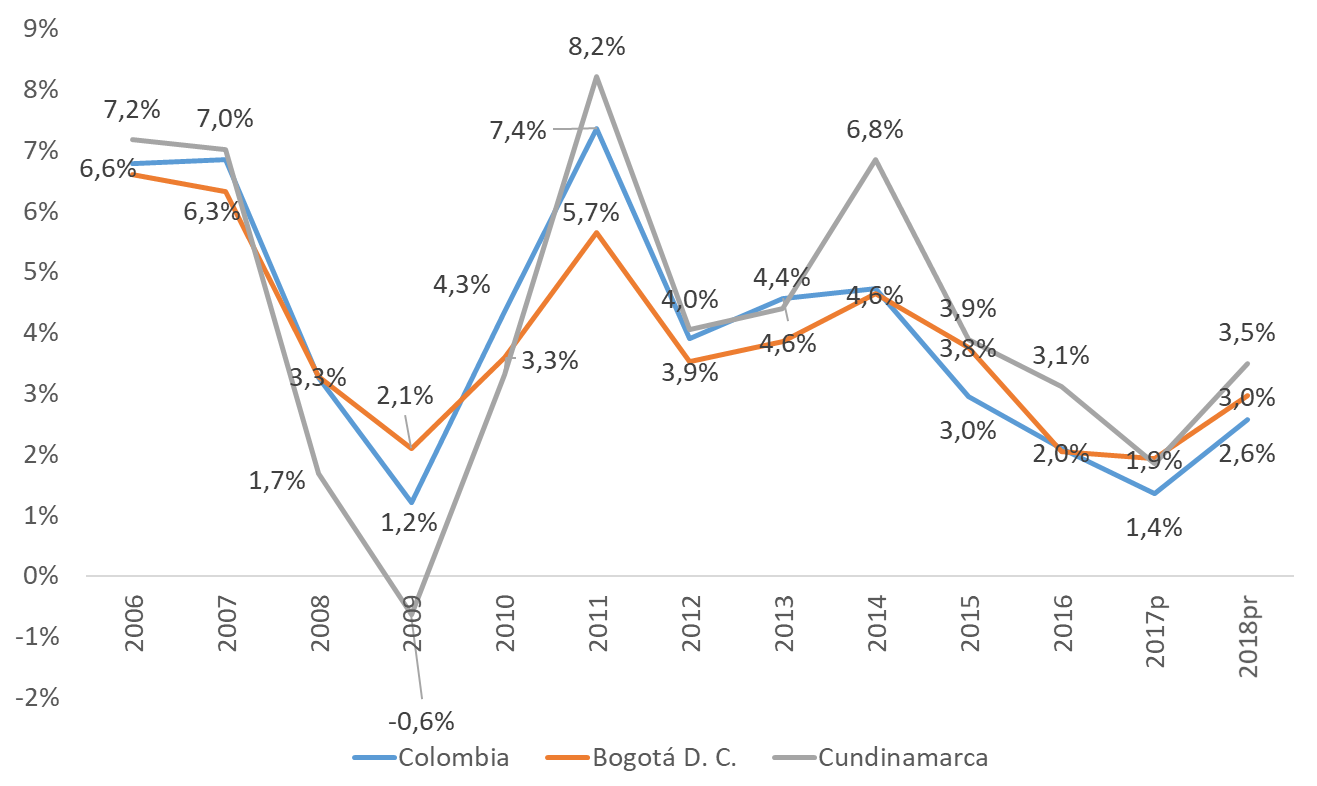 Fuente: Estrategia de competitividad para Cundinamarca. CID. Elaboración propia con base en cuentas nacionales.El tamaño de la economía de Bogotá y Cundinamarca de US$ 10,748 millones es superior a economías de países de Centro América y del Caribe, como República Dominicana US$7.915, Guatemala US$4.754 y es ligeramente menor a la Panamá (US$15.642) y la de Costa Rica (US$11.968).La estructura productiva del Departamento está centrada principalmente en industria manufacturera con una participación en el PIB departamental del 24,08%, seguido de la agricultura con un 16,21%. Las provincias que mayor aportan a la economía del Departamento son Sabana Centro, Sabana Occidente y Soacha.Por su parte, Bogotá, aunque es una economía diversificada, el 56,3% corresponde al sector servicios y el 19,6% a comercio.La región cuenta con 530.000 empresas que representan un 34% de las empresas de Colombia. Anualmente se crean más de 65.000 empresas en su mayoría en los sectores productivos de servicios.Bogotá - Cundinamarca es la región más importante en el comercio exterior de bienes de Colombia, con el 44% de las exportaciones nacionales.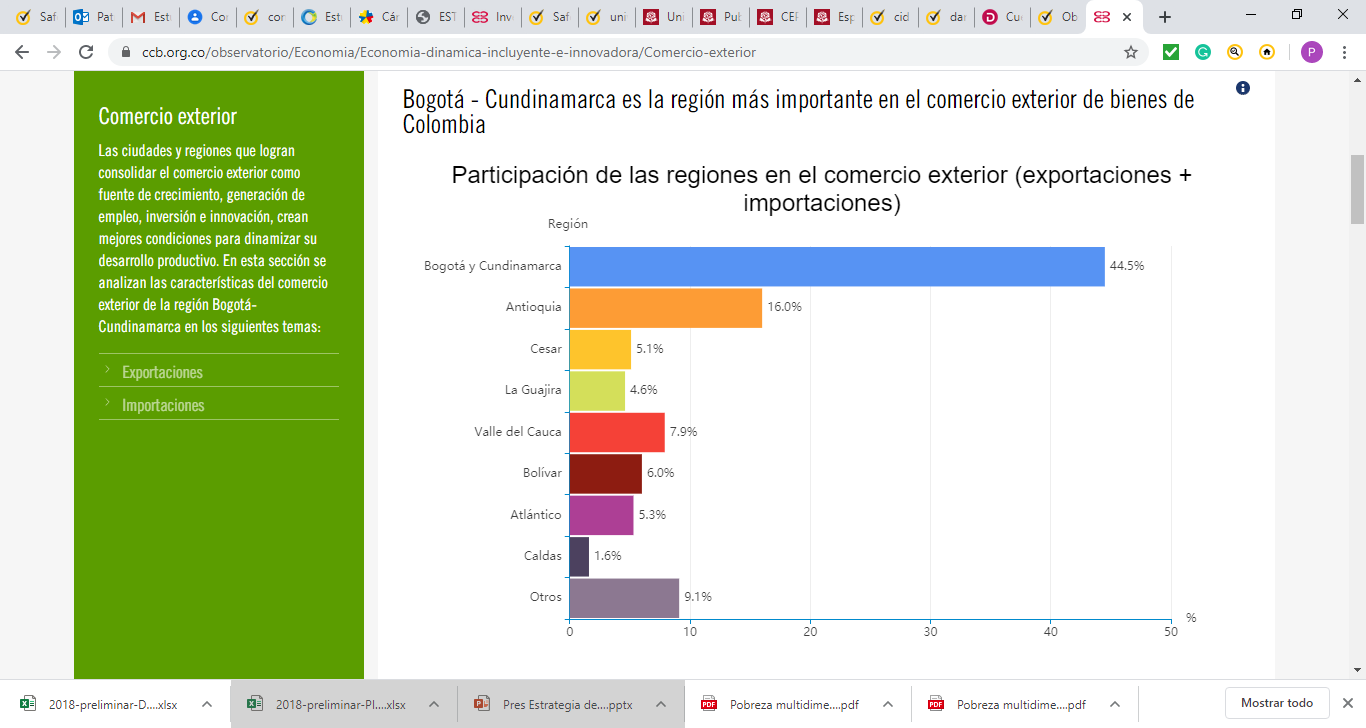 Fuente: DANE. Comercio internacional 2019.Tradicionalmente, el valor de las exportaciones de la región Bogotá - Cundinamarca en su mayoría han sido productos industriales (alrededor del 70%), principalmente productos químicos, vehículos, productos plásticos y maquinaria y equipo. Las exportaciones de productos agrícolas son la segunda actividad más importante, en especial la floricultura. Los productos de la minería más representativos en las exportaciones son los de carbón, hulla y minerales no metálicos. La evolución de las importaciones y exportaciones de Cundinamarca muestra una balanza comercial deficitaria. Los cultivos de flores y la fabricación de productos de hornos de coque representan cerca del 58% de las exportaciones del departamento.En la medición del 2019 del Índice de Competitividad, Bogotá se ubica en el primer lugar con una calificación de 8,30, mientras que en 2018 obtuvo una calificación de 8,34. Por su parte, Cundinamarca ocupa el séptimo lugar con una calificación de 5,96, lo que representa un aumento  frente al puntaje de 5,88 obtenido en el 2018. A pesar del incremento registrado, el departamento continúa en el puesto siete entre los 32 departamentos, por debajo de Bogotá, Antioquia, Santander, Atlántico, Valle del Cauca y Risaralda, presentando rezagos persistentes en innovación y dinámica empresarial, salud e infraestructura.Ranking de Competitividad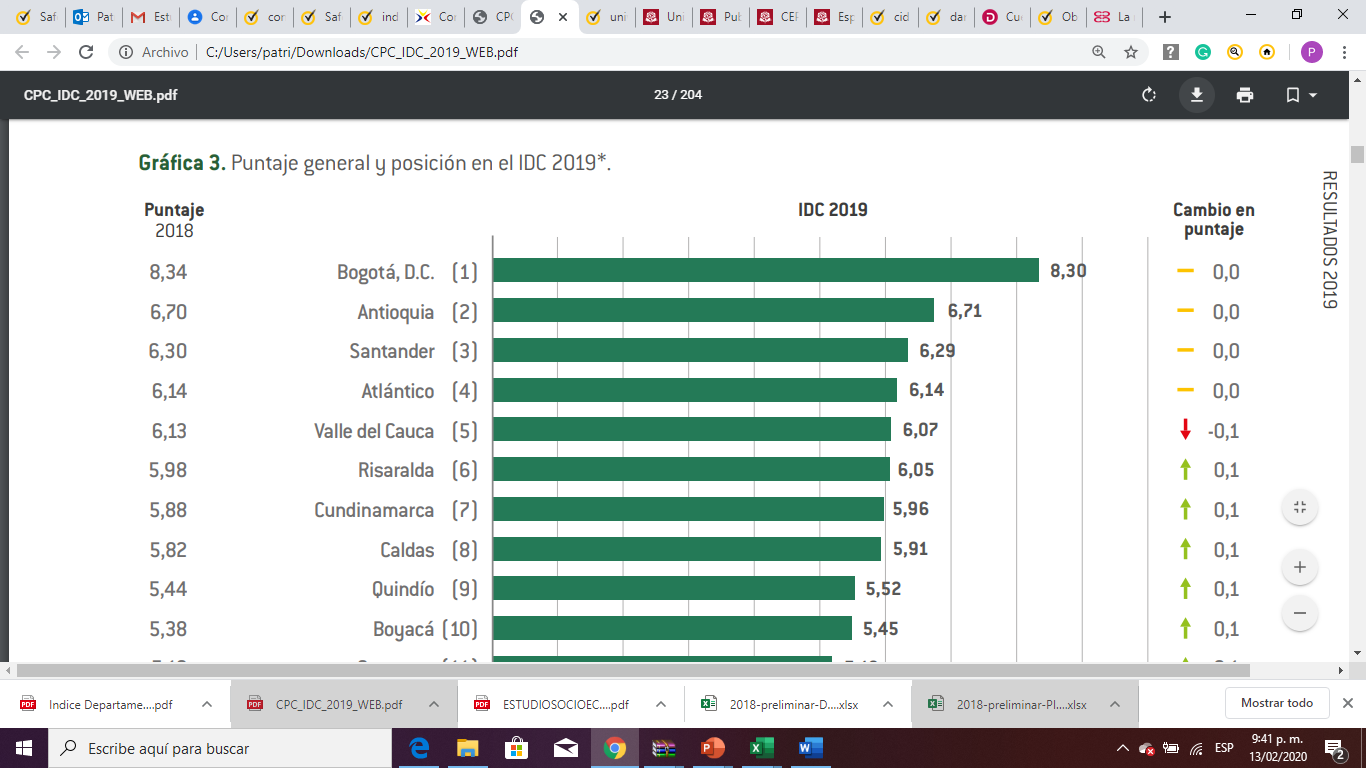 Fuente: Consejo Privado de Competitividad & SCORE-Universidad del Rosario.Cundinamarca obtiene la calificación más alta (94,04) en el pilar de sofisticación y diversificación que hace parte del factor de competitividad denominado ecosistema innovador. La calificación más baja es en innovación y dinámica empresarial con una calificación de 3,22.En Bogotá, los índices más bajos se encuentran en salud (6,87) sostenibilidad ambiental (6,98) y los mejores en el sistema financiero (100), sofisticación y diversificación (9,70) e innovación y dinámica empresarial (9,75).En cuanto a las condiciones sociales, Bogotá y Cundinamarca hacen parte de los territorios con menor pobreza, siendo Bogotá el primero, seguido de San Andrés y, en tercer lugar, Cundinamarca con un índice de 11,5%. El promedio nacional es 19.6% y en Bogotá es del 4.4%.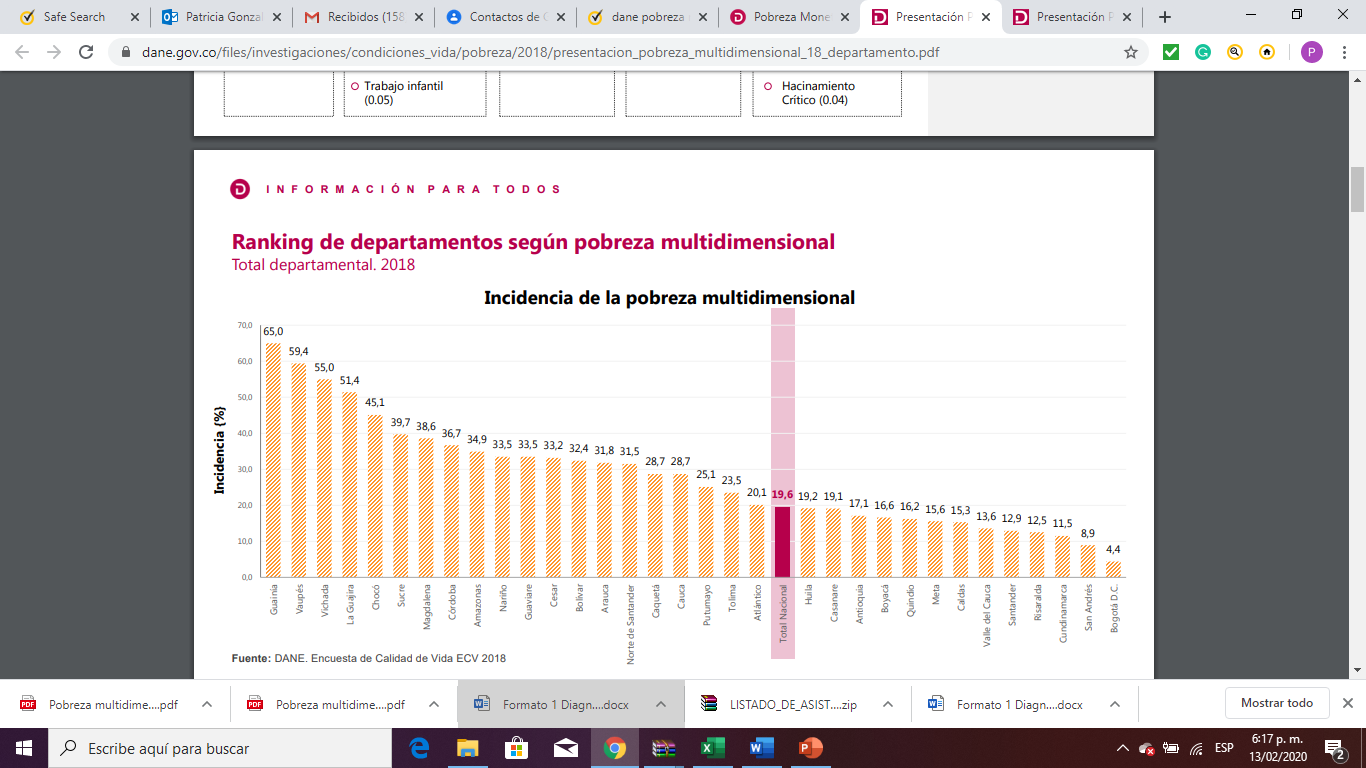 En términos de población, de acuerdo con los últimos tres censos realizados por el Departamento Administrativo Nacional de Estadística - DANE (1993, 2005 y 2018), la población del país, y en particular la de Cundinamarca, ha aumentado en el tiempo. En 2018, Colombia registró 48 millones de habitantes y Cundinamarca alcanzó una cifra de 2.9 millones, siendo la cuarta entidad territorial más poblada del país después de Bogotá (7,4 millones), Antioquia (6,4 millones) y Valle (4,5 millones).La población de Cundinamarca ha presentado una tendencia al crecimiento en el periodo 1993-2018, pasando de 1,8 millones de habitantes en 1993 a 2,9 millones en 2018. Además, la tasa de crecimiento poblacional fue positiva en el conjunto de municipios, pero con una desaceleración de largo plazo en el crecimiento poblacional agregado que presentó una variación promedio anual simple en el periodo 1993 a 2018 de 2.16%. Además, los municipios que se agrupan en las provincias de Sabana Centro, Sabana Occidente y Soacha presentan una tendencia de crecimiento más intensa que el resto de los municipios del Departamento. En siete municipios de los 116 del Departamento (Soacha, Facatativá, Fusagasugá, Zipaquirá, Chía, Mosquera y Madrid) se concentra el 50% de la población de Cundinamarca. Algunas de las relaciones supramunicipales o interjurisdiccionales que se presentan en Bogotá, Cundinamarca y los municipios son de índole urbana, funcional, ambiental, social, etc., y se presentan en el entorno cercano al Distrito Capital, mientras que otras relaciones se dan en un ámbito más extenso que incluye varios municipios del Departamento. Bogotá y sus municipios cercanos presentan unas dinámicas funcionales intensas, y algunas de las problemáticas y vínculos supramunicipales más sensibles exceden el ámbito de la Sabana.La movilidad es uno de los factores que evidencia las dinámicas intensas entre Bogotá y los municipios de Cundinamarca. De acuerdo con la Encuesta de Movilidad (2019), 500 mil viajes diarios ingresan a Bogotá desde los 18 municipios del área de influencia, con Soacha ocupando el primer lugar de la relación funcional de conmutación al representar el 51% de los viajes. Con un 28%, se evidencia como modo principal de transporte intermunicipal al sistema de Transmilenio (BRT), seguido del automóvil con un 14% y el bus intermunicipal con un 10,5%. Mientras en Bogotá el tiempo promedio de recorrido, en todos los modos, es 51.9 minutos por trayecto, la duración promedio desde los municipios circunvecinos se encuentra entre 72 y 116 minutos. Según datos de la Encuesta de Movilidad de 2019, para Bogotá y 18 municipios, mientras en Bogotá el costo promedio de viaje de ida y vuelta, al interior de la ciudad, se encuentra entre $4.800 y $5.000, al igual que el costo de viaje desde y hasta Soacha, para los municipios de la Sabana los costos promedio de viaje de ida y vuelta a Bogotá se encuentran en un rango entre $5.000 a $6.500 para algunos municipios vecinos (Chía, Cota, Funza y Mosquera), hasta llegar a  entre $8.500 y $10.500 para otros municipios alejados (Zipaquirá, Gachancipá, Sopó), y entre $10.500 y $15.000 para el caso de Bojacá. Estas cifras evidencian una inequidad en cuanto al costo del transporte entre Bogotá y los municipios vecinos.Otro de los elementos que refuerza la relación entre Bogotá y Cundinamarca es el abastecimiento y seguridad alimentaria.  De hecho, la operación de abastecimiento de alimentos de la ciudad de Bogotá es altamente dependiente de los departamentos de la Región Central. En 2019 ingresaron a la ciudad 2.366.319 toneladas de alimentos, de los cuales el 76,3% proviene de los departamentos de Cundinamarca, Boyacá, Tolima, Meta y Huila, siendo Cundinamarca el primer abastecedor con 987.703 toneladas, equivalentes al 41,74% de los ingresos registrados para la ciudad. De las 987.703 toneladas aportadas por el departamento de Cundinamarca en 2019, 830 mil toneladas se distribuyen en 20 productos. Esto demuestra que el departamento no solamente es el más relevante desde el punto de vista de volúmenes de abastecimiento para Bogotá, sino que aporta gran variedad de productos a la canasta alimentaria de la ciudad, debido a sus bondades climatológicas que aseguran una oferta permanente y diversa.En materia de servicios públicos domiciliarios, el servicio público de acueducto es prestado por 162 prestadores en 113 municipios del departamento de Cundinamarca. De estos, 12 prestan en más de un municipio de Cundinamarca y atienden a 2.838.739 suscriptores y, de este total, el 80% son atendidos por la Empresa de Acueducto y Alcantarillado de Bogotá.Otro de los asuntos que claramente trasciende la escala municipal y distrital es el fenómeno delictivo y de afectación a la convivencia. Análisis realizados por las Secretarías de Seguridad de Bogotá y de Gobierno de Cundinamarca, dentro de la estrategia conjunta Región Corazón, confirman la problemática regional. Las cifras comparativas de comparendos entre 2019 y 2020 del Registro Nacional de Medidas Correctivas a 2020, muestran un bajo cumplimiento de las normas de convivencia en las localidades de borde. Ciudad Bolívar, Bosa y Kennedy son las localidades en las se presentó un aumento mayor, concretando el 69% de las nuevas contravenciones en 2020 en Bogotá (con 9.466, 5.092, 4.645 casos nuevos respectivamente), principalmente por no cumplimiento las medidas de aislamiento social implementadas durante la pandemia.En cuanto a los delitos de alto impacto, los datos abiertos del SIEDCO de la DIJIN-PONAL a 2020 muestran que el mayor volumen de reportes se concentra en el Distrito y los municipios cercanos. De los 92.828 hurtos a personas en Bogotá y Cundinamarca en 2020, 81.588 se reportaron en Bogotá, seguido de Soacha con 3.933, Chía con 788 y Mosquera con 718. En otros delitos, aunque hay una importante concentración en Bogotá y la Sabana, la situación es más diversa. En materia de homicidios, luego de Bogotá con 1.026 reportes, se encuentran Soacha con 153, Girardot con 28, Fusagasugá y Mosquera con 14, Zipaquirá con 11, Madrid con nueve y Sibaté con seis.Una de las dinámicas más contundentes es el proceso de urbanización de la Sabana, razón por la cual se adelantó el Estudio de Crecimiento y Evolución de la Huella Urbana para 20 municipios de Cundinamarca, de la Secretaría Distrital de Planeación de Bogotá y la Secretaría de Planeación de Cundinamarca. Este estudio tuvo el objetivo de identificar y caracterizar las dinámicas físicas y económicas de crecimiento y concentración, bajo las tendencias pasadas, presentes y futuras, con el fin de servir como herramienta técnica de apoyo a los entes territoriales, para articular y direccionar los esfuerzos en el planeamiento de sus políticas de crecimiento y desarrollo. En cuanto al proceso de ocupación de Bogotá y 20 municipios, el estudio de Huella Urbana señala que en Bogotá la huella continua es de 34.612 hectáreas y la dispersa es de 1.424 hectáreas, mientras que en los 20 municipios la huella dispersa es de 12.386 hectáreas y la continua de 8.948 hectáreas. Los municipios que tienen una mayor huella dispersa son La Calera, Chía y Sopó en un uso residencial.El estudio concluye que se ha presentado un desplazamiento de actividades económicas de Bogotá a los municipios de borde, con la formación de zonas francas en Mosquera, Gachancipá, Tocancipá, Cota, Facatativá, Funza y Soacha. Igualmente, señala que entre 2010 y 2016 se han ocupado 1.500 hectáreas de espacios protegidos y 1.900 hectáreas de suelo de alta capacidad agrológica.Así mismo, el estudio hace una serie de recomendaciones relacionadas con la necesidad de contar con una autoridad de alcance regional que defina las vocaciones municipales, un sistema de movilidad integrado, una plataforma integrada de información georreferenciada, el desarrollo de una red de centralidades regionales, el establecimiento de zonas con desarrollos condicionados a la justificación de demanda. El estudio señala que “la consolidación de un territorio sostenible y competitivo es dependiente de una planificación coordinada del uso del suelo, la movilidad y el transporte, los servicios públicos y las áreas de actividad económica entre los municipios de la región”.Finalmente, es evidente que las relaciones ambientales no están confinadas a los límites administrativos. La cuenca del río Bogotá, que involucra a 46 municipios y al Distrito Capital, determina la necesidad de gestionar de manera articulada la protección y recuperación del recurso hídrico, en especial del río. Además, la región aprovecha servicios ambientales que prestan ecosistemas claves para la gestión del agua, como los páramos de Sumapaz, Guerrero, Chingaza, Rabanal, entre otros. De las 459.690 hectáreas de áreas protegidas nacionales y regionales incluidas en el Registro Único Nacional de Áreas Protegidas, las más extensas son: el Parque Nacional Natural Sumapaz, que está presente en cinco municipios (Gutiérrez, Arbeláez, Pasca, San Bernardo, Cabrera) y el Distrito; la Reserva de la Cuenca Alta del río Bogotá que cubre parcialmente 27 municipios (Soacha, Sibaté, Bojacá, Mosquera, Madrid, Zipacón, Facatativá, Sasaima, Subachoque, Tabio, Tenjo, Cota, Chía, Cajicá, Zipaquirá, Nemocón, Suesca, Cucunubá, Villapinzón, Chocontá, Sesquilé, Guatavita, Gachancipá, Tocancipá, Sopó, Guasca, La Calera) y Bogotá; y el Parque Nacional Natural Chingaza, que se extiende sobre áreas de los municipios de Medina, Gachalá, Fómeque, Junín, Guasca y Choachí, y que soporta el sistema Chingaza.3.4 PROCESOS E INICIATIVAS DE INTEGRACIÓN REGIONALCundinamarca, Bogotá y los municipios del departamento han puesto en marcha esfuerzos institucionales para el desarrollo de proyectos de interés común. A continuación, se señalan tanto las iniciativas de integración regional, así como los intentos fallidos de conformación de un área metropolitana, lo que sustentó la necesidad de crear una nueva figura como la Región Metropolitana Bogotá-Cundinamarca.El natural crecimiento y desarrollo de los asentamientos urbanos llevó a que las múltiples y evidentes relaciones e interdependencias entre Bogotá y los municipios circunvecinos se reconocieran con el artículo 1° del Acto Legislativo N.° 1 de 1945 , el cual modificó el artículo 5.° de la Constitución Política de 1886, quedando el segundo inciso así: “(…) La ciudad de Bogotá, capital de la República, será organizada como un Distrito especial, sin sujeción al régimen municipal ordinario, dentro de las condiciones que fije la ley. La ley podrá agregar otro u otros Municipios circunvecinos al territorio de la capital de la República, siempre que sea solicitada la anexión por las tres cuartas partes de los concejales del respectivo Municipio”.Esta norma constitucional solo vino a tener desarrollo hasta el Decreto Ley 3463 de 1954, que facultó al entonces Consejo Administrativo de Cundinamarca para fijar los límites del municipio de Bogotá, “pudiendo suprimir municipios, agregar o segregar los términos municipales que le parezcan necesarios para el mejor desarrollo urbano de la ciudad capital”. Conforme a lo anterior, el Decreto 3640 de 1954 organizó Bogotá como un Distrito Especial y le anexó los municipios de Bosa, Usaquén, Engativá, Suba, Fontibón y Usme. Estos decretos se incorporaron al ordenamiento jurídico por remisión en la Ley 2ª de 1958 y posteriormente adquirieron fuerza de ley con su adopción por la Ley 141 de 1961.Precisamente, la definición de una figura institucional para la Región se vio obstaculizada por una histórica prevención, que tiene sus orígenes en este Decreto 3640 de 1954, en cuanto anexó a Bogotá los municipios definidos por el Consejo Administrativo de Cundinamarca. En atención a que el Decreto 1333 de 1986, por el cual se expide el código de régimen municipal, les otorgó a los municipios la capacidad de asociarse para la prestación de servicios públicos y el desarrollo de obras de interés común, en 1990, mediante la Ordenanza 024 del 28 de noviembre, se creó la Asociación de Municipios de Sabana Centro (Asocentro), única asociación de municipios que actualmente existe en Cundinamarca de manera formal. El objetivo de esta entidad administrativa descentralizada es impulsar el trabajo articulado de los once municipios que conforman la provincia de Sabana Centro (Cajicá, Chía, Cogua, Cota, Gachancipá, Nemocón, Sopó, Tabio, Tenjo, Tocancipá y Zipaquirá). Desde su creación, Asocentro ha liderado acciones relacionadas con temas como el turismo, el aumento de la productividad, la gestión de residuos sólidos, entre otros, orientados al desarrollo integral y sostenible de la provincia.De otra parte, a finales de la década de los noventa, a partir de la mesa de concertación instalada entre Bogotá y Cundinamarca se trabajó en la conformación de un área metropolitana con alrededor de 20 municipios. Sin embargo, debido a la diferencia en varios temas, solamente los municipios de Soacha, Funza, Mosquera y Madrid firmaron, en 1999, una carta de compromiso que contemplaba, además de la creación del área metropolitana, la realización de estudios sobre transporte público, gestión de tráfico, servicios públicos, ordenamiento territorial y la redacción concertada de los Planes de Ordenamiento Territorial, entre otros temas. Este proyecto de Área Metropolitana no se concretó debido a que la Registraduría Nacional en el año 2000 no autorizó la realización de la consulta popular, con el argumento de que no se había expedido aún la Ley Orgánica de Ordenamiento Territorial que, de acuerdo con lo establecido en el artículo 319 de la Constitución, debía definir las características de ejecución de las consultas populares para la creación de nuevas áreas metropolitanas. Adicionalmente, porque no se había organizado la consulta popular, ni la consulta al Concejo de Bogotá y los concejos de los demás municipios.Sin embargo, ante la imperiosa necesidad de contar con un enfoque regional, en el año 2001 se creó la Mesa de Planificación Regional como una instancia de cooperación interinstitucional entre Cundinamarca y Bogotá, con la participación del sector privado regional, la academia, la cooperación internacional y la sociedad civil, desde la cual se abordaron temas como la construcción de una visión compartida de largo plazo, el estudio de escenarios referenciales de desarrollo y ocupación del territorio, y la identificación y gestión de una agenda de proyectos comunes regionales.En el 2002, se conformó el Consejo Regional de Competitividad, instancia pública privada con la misión de formular y desarrollar la visión económica regional de largo plazo, con el fin de que la región fuera una de las primeras de Latinoamérica por su calidad de vida.  De este trabajo, se resalta la formulación y ejecución del Plan de Competitividad Regional, la Agenda Interna para Productividad y Competitividad de la Región Capital y la formulación del Plan Estratégico Exportador Regional (PEER). En el año 2007, cuando el Gobierno Nacional creó el Sistema Nacional de Competitividad, el Consejo se transformó en la Comisión Regional de Competitividad, que en la actualidad lidera la Estrategia de Especialización Inteligente para la Región. En virtud de lo previsto en el Decreto Nacional 1651 de 2019, mediante Decreto 217 del 02 de junio de 2021, la Gobernación de Cundinamarca estableció la Comisión Regional de Competitividad e Innovación de Bogotá D.C. – Cundinamarca y, por su parte, el Distrito Capital mediante el Decreto 203 del 9 de junio de 20201, reguló la participación del Distrito Capital en la Comisión.Aunque la Mesa de Planificación Regional contribuyó al entendimiento de la necesidad de una visión conjunta para la Región, dado que no tenía carácter vinculante la ejecución de las acciones propuestas, dependía de la voluntad de los gobernantes. Por su parte, la Comisión Regional de Competitividad es un espacio de articulación público-privada relacionado con la competitividad de la Región, pero es insuficiente para la toma de decisiones en varias materias y la ejecución conjunta de proyectos de inversión.En el 2008, la Alcaldía Mayor de Bogotá y la Gobernación de Cundinamarca suscribieron una Agenda Común con 32 temas estratégicos y 35 proyectos de alcance regional para el desarrollo de acciones e iniciativas de mediano y largo plazo que posicionaran a Cundinamarca y Bogotá, como una de las principales regiones de Latinoamérica. En diciembre de ese año se firmó un convenio interinstitucional para la conformación de la Región Capital en seis áreas programáticas: desarrollo institucional, competitividad y desarrollo socioeconómico, seguridad y convivencia, sostenibilidad ambiental, hábitat y servicios públicos, y movilidad para la integración.En el 2012, se adelantó un segundo intento orientado a la conformación de un área metropolitana entre Bogotá y Soacha. De conformidad con lo dispuesto por la Ley 128 de 1994, se radicó la iniciativa ante la Registraduría Nacional, en la que se solicitó establecer una fecha para la realización de la consulta popular que autorizaría en ambos territorios la creación de la nueva figura. No obstante, el Congreso de la República expidió la Ley 1625 de 2013, que modificó el Régimen de Áreas Metropolitanas y determinó que Bogotá debía contar con una ley específica, que “definirá las reglas especiales a las que se sujetaría la conformación de un Área Metropolitana entre Bogotá y los municipios colindantes del departamento de Cundinamarca”. (Artículo 39, Ley 1625 de 2013). Con este cambio normativo, el proyecto de Área Metropolitana Bogotá – Soacha no se pudo concretar. Ante la demanda de inexequibilidad presentada contra los artículos 1 y 39 de la Ley 1625 de 2013, que alegaba la violación del derecho de Bogotá a integrarse con los municipios conurbados y la igualdad frente al resto de entidades territoriales de conformar un área metropolitana, la Corte Constitucional, en Sentencia C-226 de 2014, declaró exequibles los mencionados artículos, resaltando que no se estaba violando ninguno de los derechos alegados y que los artículos en cuestión ponían de presente la condición especial del Distrito Capital y de sus relaciones con los municipios de Cundinamarca, lo cual requería un desarrollo legal particular.En el año 2014, se radicó ante el Congreso de la Republica el Proyecto de Ley N.° 110 de 2014 Senado, “Por medio de la cual se establece el régimen político, administrativo y fiscal especial para la conformación del Área Metropolitana entre Bogotá Distrito Capital y el municipio de Soacha Cundinamarca", el cual no tuvo ponencia y por lo tanto no surtió primer debate.Con fundamento en la Ley 1454 de 2011, Ley Orgánica de Ordenamiento Territorial, que en su artículo 30 creó la nueva figura de Región Administrativa y de Planificación como “entidades conformadas por dos o más departamentos, con personería jurídica, autonomía financiera y patrimonio propio, cuya finalidad está orientada al desarrollo regional, la inversión y la competitividad”, se constituyó la RAPE – Región Central por medio del convenio 1676 de 2014, integrada por los departamentos de Cundinamarca, Meta, Boyacá y Tolima y el Distrito Capital. Cinco años más tarde se vinculó el departamento del Huila. Este convenio establece que las partes constituyen la RAPE-Región Central con el fin de garantizar la ejecución de planes y programas de desarrollo integral y la prestación oportuna de los servicios a su cargo, así como el desarrollo económico y social, la inversión, la competitividad del territorito objeto de su competencia y el bienestar de sus habitantes”.Dentro de sus funciones se encuentran reglamentar y declarar los hechos regionales que delimiten el ámbito de intervención de la entidad; ejercer autoridad administrativa en la escala regional, en relación con los asuntos de su competencia y diseñar, adoptar, ejecutar, monitorear, evaluar y rendir cuentas del Plan Estratégico Regional y de los programas y proyectos que sean de interés común para las entidades que conforman la Región Central y que conduzcan al desarrollo integral sostenible del territorio dentro de los límites de su competencia; para lo cual contará con las prerrogativas que el ordenamiento jurídico establece para las entidades públicas y establecer un banco de proyectos y un banco de tierras para el desarrollo de los proyectos de impacto regional. Los hechos regionales identificados y aprobados por la RAPE Región Central son competitividad y proyección internacional, gobernanza y buen gobierno, infraestructura de transporte, logística y servicios públicos, seguridad alimentaria y desarrollo rural y sustentabilidad ecosistémica y manejo de riesgos.En el año 2015 se creó el Comité de Integración Territorial (CIT), de acuerdo con lo dispuesto en la Ley 614 de 2000 que define los Comités de Integración Territorial como “cuerpos colegiados en los cuales las autoridades competentes concertarán lo referente a la implementación de los planes de ordenamiento territorial y a la presentación de la visión estratégica de desarrollo futuro del área de influencia territorial”. El CIT actualmente está constituido por Cundinamarca, Bogotá, Corporinoquia, la CAR y 26 municipios del Departamento: Bojacá, Cajicá, Cota, Chía, Chipaque, Choachí, Facatativá, Funza, Fusagasugá, Granada, La Calera, Madrid, Mosquera, Pasca, Sesquilé, Sibaté, Silvania, Soacha, Sopó, Subachoque, Ubaque, Tabio, Tenjo, Tocancipá, Zipacón y Zipaquirá. Sus líneas de acción están relacionadas con la planificación y gestión territorial, la gobernanza y la consolidación de una identidad regional que permita el desarrollo de iniciativas conjuntas en el territorio.En el período 2016-2019 se adelantaron numerosos estudios que han permitido diagnosticar y caracterizar la Región, al tiempo que se puso en operación, en conjunto entre las Secretarías de Planeación de Bogotá y Cundinamarca, el Observatorio de Dinámicas Urbano Regionales, ODUR y la Infraestructura de Datos Espaciales Regional, IDER.Para el período 2020-2023, de manera excepcional, en los planes de desarrollo departamental “Cundinamarca, ¡Región que Progresa! y el plan del Distrito Capital “Un nuevo contrato social y ambiental para el siglo XXI”, se definieron 23 metas conjuntas que están siendo implementadas por los dos gobiernos, como parte de la agenda de integración regional.De lo anterior se concluye que a pesar de la existencia de la RAPE-Región Central para la escala supradepartamental y del Comité de Integración Territorial para la escala de borde, es decir, para la relación con los 20 municipios cercanos, y de la disposición y voluntad de los actuales mandatarios de Bogotá y Cundinamarca para trabajar en conjunto era necesaria y urgente la existencia de una figura formal y de largo plazo para gestionar las relaciones de Bogotá, Cundinamarca y los municipios del Departamento, lo que llevó a la creación de la Región Metropolitana Bogotá – Cundinamarca, mediante el Acto Legislativo N.° 02 de 2020, como entidad administrativa de asociatividad regional de régimen especial, con el objeto de garantizar la ejecución de planes y programas de desarrollo sostenible y la prestación oportuna y eficiente de los servicios a su cargo.PRINCIPALES CAMBIOS DE LA PONENCIA ALTERNATIVA PRINCIPIOS: Se incluyen dos nuevos principios, lo cuales son: meritocracia y solidaridad. En la propuesta alternativa, se busca elevar el principio de la democracia como un eje rector de la conformación burocrática de la Región. Si bien la declaración de principios se encuentra en el Artículo 5to de la propuesta alternativa, hay varias otras disposiciones que atienden a los nuevos principios, la designación del director de la Región Metropolitana, consagrada en el artículo 16, y la conformación de los consejos sectoriales, consagrada en el artículo 14, son unos ejemplos. ALCANCE TERRITORIAL DE LA REGIÓN METROPOLITANA: uno de los aspectos más problemáticos y criticados de la propuesta original es que no existe una claridad real sobre el alcance territorial de la Región Metropolitana.  La idea inicial de limitar el alcance territorial de la Región a partir de unas áreas temáticas confunde y no establece de manera clara cuáles municipios como tal integran la región metropolitana. De ese modo, se propone una forma alternativa de determinar el alcance territorial de la región Metropolitana que nace a partir de la eliminación inicial de los ámbitos geográficos. Así, mediante esta propuesta, los municipios pertenecen o no a la región en su integralidad, y se establecen dos requisitos, consagrados en el artículo 07, para la su anexión. Los dos requisitos son, i. compartir conexidad geográfica con algún municipio que haga parte de la Región Metropolitana y ii. Compartir uno o más de los Hechos Metropolitanos que se identifiquen. Sobre el primer requisito surge la duda de los municipios que claramente tienen alcance metropolitano pero que no necesariamente tienen conexidad geográfica con el distrito Capital. Esa duda se soslaya con la inclusión de un artículo transitorio que prevé la constitución de una comisión interinstitucional que, con elementos técnicos, determine el perímetro inicial de la Región Metropolitana. COMPETENCIAS TAXATIVAS: Uno de los elementos que es clave resaltar de la propuesta alternativa frente a la inicial, es que se elimina el numeral 6 del artículo 9 de la propuesta original para evitar que se le entreguen competencias a la Región Metropolitana que no tengan sustento legal. Esta disposición protege la autonomía de los entes territoriales que se vinculen a la Región Metropolitana y evita controversias futuras.  INCLUSIÓN DE LA RAPE CENTRO: En las competencias generales, establecidas en el artículo 10 de la propuesta alternativa, se incluye la planeación los planes y programas que adelanta la Región Administrativa de Planeación Especial  RAPE centro en el proceso de planeación de la Región Metropolitana. PLAN INTEGRAL DE DESARROLLO Y ORDENAMIENTO REGIONAL: Se cambia el Plan Director por el Plan Integral. El cambio no solo es de nombre, también se cambia la corporación que lo aprueba. Según la propuesta original, el Plan Director era aprobado por el Consejo Regional; ahora se propone que sea aprobado por el Órgano Democrático y sea sancionado por el Consejo Regional. De esa manera se garantiza una discusión mucho más democrática y ciudadana del Plan Integral que, en últimas, es la máxima instancia de planeación y visión de desarrollo de la Región Metropolitana. ESTRUCTURA DE GOBERNANZA La propuesta en materia de estructura de gobernanza es quizás la más disruptiva y, si se quiere, la más ambiciosa de esta propuesta alternativa. Parte de la base de respetar en la Región Metropolitana el principio fundamental de la separación de los poderes. Además, incluye una innovación en separar la instancia de gobierno con la de administración y profundiza el carácter técnico y la selección meritocrática de la constitución burocrática del área metropolitana.   A propósito del Órgano democrático de la Región Metropolitana:Para hacer efectivo los principios de pluralidad y de participación, se prevé que la toma de decisión al seno de la Región Metropolitana incorpore por un lado, la totalidad de los niveles políticos regionales democráticamente elegidos por votación popular para garantizar el pluralismo político, cultural y territorial del territorio regional, y por otro lado la ciudadanía, para lo cual se crea el Órgano Democrático conformado por dos Juntas, la Junta Representativa Metropolitana y la Junta Ciudadana Metropolitana.  La Junta Representativa MetropolitanaEl Consejo Regional establecido en el Acto Legislativo N.° 02 de 2020 conformado por el Alcalde Mayor de Bogotá, los Alcaldes de los municipios de Cundinamarca que se asocien y el Gobernador de Cundinamarca, si bien son democráticamente elegidos, no constituye una garantía de la justa y adecuada representación democrática de la ciudadanía. Por un lado, el Consejo Regional representa un porcentaje muy limitado de los votos válidos: en las últimas elecciones locales, la Alcaldesa se eligió con el 35% de los votos válidos, mientras que el Gobernador de Cundinamarca electo ganó con el 55% de los votos válidos. Por otro lado, el Consejo Regional no toma en cuenta el peso demográfico de los territorios, que sin embargo constituye un elemento esencial a considerar al momento de definir una representación justa. Así que, con el objetivo de garantizar la democracia representativa en la estructura de gobernanza y la toma de decisión regional, la Junta Representativa Metropolitana estará compuesta por delegados del conjunto de las instituciones políticas territoriales existentes en la Región Metropolitana: (i) Concejos Municipales; (ii) Concejo Distrital; (iii) Asamblea Departamental; (iv) Cabildos Indígenas; (v) Juntas Administradoras Locales del Distrito Capital. Para garantizar un peso justo y equitativo en la toma de decisión, la definición del número y  atribución de los curules se hará según el criterio, por una parte, de la representación de la totalidad de las instituciones políticas de la Región Metropolitana, y por otra parte, según el criterio de la representación proporcional del peso demográfico de los entes territoriales regionales. Con el fin de permitir una entrada en funcionamiento gradual de la Región Metropolitana así como garantizar un equilibrio de los poderes y votos entre el Distrito Capital y los Municipios de Cundinamarca, se establece una conformación progresiva de la Junta Metropolitana Regional de la siguiente manera: A la entrada en funcionamiento de la Región Metropolitana, la Junta Representativa Metropolitana se conformará por: un (1) delegado de cada Concejo Municipal de los municipios de Cundinamarca que integrarán la Región Metropolitana. , tres (3) delegados del Concejo Distrital, tres (3) delegados de la Asamblea Departamental, un (1) delegado de cada cabildo indígena que se incorpore a la Región Metropolitana. Con el fin de respaldar la representación de la escala municipal, los municipios integrantes de la Región Metropolitana se verán atribuir una (1) curul suplementaria si tenga una población superior a 30.000 habitantes, dos (2) curules suplementarias  si tenga una población superior a 80.000 habitantes y tres (3) curules suplementarias si tenga una población superior a 500.000 habitantes.Una vez la Región Metropolitana cuente con por lo menos diez (10) municipios integrantes, y con el objetivo  de garantizar la representación plural y total de las localidades de Bogotá, se atribuirá una (1) curul a cada Junta Administradora Local del Distrito Capital.Una vez la Región Metropolitana cuente con por lo menos veinte (20) municipios integrantes, se atribuirá una (1) curul suplementaria por rango de quinientos (500.000) habitantes, con el objetivo de respaldar la representación proporcional del peso demográfico de la escala distrital. Las curules suplementarias estarán ocupadas por delegados del Concejo Distrital designados por la Plenaria.La Junta Ciudadana MetropolitanaLa Junta Ciudadana Metropolitana se conforma con el objetivo de garantizar a la ciudadanía su derecho a la participación democrática otorgada en la Constitución de 1991 que busca dar a la ciudadanía una injerencia directa en la decisión, ejecución y control de la gestión estatal en sus diversos niveles de gobierno, integrando a la ciudadana en la estructura de gobernanza y la toma de decisión regional.Al respecto, un informe de la OCDE de junio de 2020 intitulado “Participación Ciudadana innovadora y nuevas instituciones democráticas” identifica siete argumentos en favor de la instalación de procesos deliberativos y representativos incluyendo a la ciudadanía: (i) Mejora de los resultados de la acción pública; (ii) Legitimidad fortalecida al momento de  tomar decisiones difíciles; (iii) Mejora de la confianza de los ciudadanos frente a la instituciones públicas; (iv) Muestra de respeto para la ciudadanía y de deseo de fortalecer el poder de los ciudadanos; (v) Gobernanza más incluyente de las diversidades; (vi) Fortalecimiento de la integridad y prevención de la corrupción; (vii) Lucha contra la polarización y la desinformación. Muchas son las iniciativas internacionales que han emergido en los últimos años para instaurar figuras de democracia activa y participativa. La Junta Ciudadana Metropolitana se constituye en este contexto, inspirándose de experiencias anteriores, entre otras la Conferencia Ciudadana para el Clima creada en Francia en 2019 y el Consejo Ciudadano de la Comunidad Germanófona de Bélgica creado por el Decreto “Por medio del cual que se establece un diálogo ciudadano permanente en la Comunidad de Germanófona” de abril 2019. Cómo recomendado por la OCDE en su informe anteriormente citado y de la misma manera que los dos ejemplos mencionados, la creación de la Junta Ciudadana Metropolitana se hace integrando los siguientes criterios: (i) Selección de los integrantes mediante sorteo público; (ii) Selección de los integrantes como un panel representativo de la composición demográfica; (iii) Incidencia de las propuestas y de la voz de los ciudadanos en las decisiones tomada por las instituciones públicas. CONTROL POLÍTICO: Otra de los elementos fundamentales de la propuesta alternativa es un cambio sustancial en la forma en que se ejerce el control político a las actuaciones de la Región Metropolitana. La propuesta inicial relegaba el control político a una limitación temporal que es incompatible con el ejercicio real del control político. En la propuesta alternativa se estatuye que la Región debe responder políticamente ante los Concejos Municipales, el Concejo Distrital y la Asamblea de Cundinamarca MECANISMOS DE PARTICIPACIÓN CIUDADANA: La propuesta alternativa, como es evidente con la creación de todo el órgano democrático, tiene un componente muy fuerte de participación ciudadana. Así, se crea toda una serie de escenarios en los que la ciudadanía puede participar, desde la junta ciudadana hasta la posibilidad de organizar consultas populares para la anexión de los municipios a la Región. Adicionalmente, se incluyó la posibilidad de constitución de veedurías ciudadanas.MECANISMOS DE FINANCIACIÓN: En materia de financiación se incluyen varios elementos dentro de los cuales se destacan la posibilidad de establecer obligaciones urbanísticas derivadas del cambio del uso del suelo de rural a suelo de expansión urbana o suburbana. Adicionalmente, se establecen unos criterios de eficiencia, equidad y progresividad en la causación y posterior recaudo del cobro por valorización que se autoriza para la financiación de la Región Metropolitana. Finalmente, se autoriza que el distrito capital ceda el 20% del recaudo de la sobretasa de los combustibles (gasolina y diésel). Esta autorización se da toda vez que el Distrito de Bogotá, por su estructura orgánica especial, actualmente recibe doble sobretasa a los combustibles, es decir, cobra la sobretasa como si fuera un municipio y un departamento al tiempo. En la cesión de un porcentaje de la sobretasa a la gasolina, entendiendo además el transporte como un hecho metropolitano, es una oportunidad de crear una fuente robusta de ingresos a la Región Metropolitana. COMPETENCIA DEL CONGRESO.5.1 CONSTITUCIONAL:ARTICULO 114. Corresponde al Congreso de la República reformar la Constitución, hacer las leyes y ejercer control político sobre el gobierno y la administración.El Congreso de la República, estará integrado por el Senado y la Cámara de RepresentantesARTICULO  150. Corresponde al Congreso hacer las leyes. Por medio de ellas ejerce las siguientes funciones:Interpretar, reformar y derogar las leyes. Expedir códigos en todos los ramos de la legislación y reformar sus disposiciones.Aprobar el plan nacional de desarrollo y de inversiones públicas que hayan de emprenderse o continuarse, con la determinación de los recursos y apropiaciones que se autoricen para su ejecución, y las medidas necesarias para impulsar el cumplimiento de los mismos.Definir la división general del territorio con arreglo a lo previsto en esta Constitución, fijar las bases y condiciones para crear, eliminar, modificar o fusionar entidades territoriales y establecer sus competencias.5.2 LEGAL: LEY 3 DE 1992. POR LA CUAL SE EXPIDEN NORMAS SOBRE LAS COMISIONES DEL CONGRESO DE COLOMBIA Y SE DICTAN OTRAS DISPOSICIONES.ARTÍCULO 2º Tanto en el Senado como en la Cámara de Representantes funcionarán Comisiones Constitucionales Permanentes, encargadas de dar primer debate a los proyectos de acto legislativo o de ley referente a los asuntos de su competencia.Las Comisiones Constitucionales Permanentes en cada una de las Cámaras serán siete (7) a saber:Comisión Primera.Compuesta por diecinueve (19) miembros en el Senado y treinta y cinco (35) en la Cámara de Representantes, conocerá de: reforma constitucional; leyes estatutarias; organización territorial; reglamentos de los organismos de control; normas generales sobre contratación administrativa; notariado y registro; estructura y organización de la administración nacional central; de los derechos, las garantías y los deberes; rama legislativa; estrategias y políticas para la paz; propiedad intelectual; variación de la residencia de los altos poderes nacionales; asuntos étnicos.CONFLICTOS DE INTERÉS.Dando alcance a lo establecido en el artículo 3 de la Ley 2003 de 2019, “Por la cual se modifica parcialmente la Ley 5 de 1992”, se hacen las siguientes consideraciones a fin de describir la circunstancias o eventos que podrían generar conflicto de interés en la discusión y votación de la presente iniciativa legislativa, de conformidad con el artículo 286 de la Ley 5 de 1992, modificado por el artículo 1 de la Ley 2003 de 2019, que reza: “Artículo 286. Régimen de conflicto de interés de los congresistas. Todos los congresistas deberán declarar los conflictos De intereses que pudieran surgir en ejercicio de sus funciones.Se entiende como conflicto de interés una situación donde la discusión o votación de un proyecto de ley o acto legislativo o artículo, pueda resultar en un beneficio particular, actual y directo a favor del congresista. Beneficio particular: aquel que otorga un privilegio o genera ganancias o crea indemnizaciones económicas o elimina obligaciones a favor del congresista de las que no gozan el resto de los ciudadanos. Modifique normas que afecten investigaciones penales, disciplinarias, fiscales o administrativas a las que se encuentre formalmente vinculado. Beneficio actual: aquel que efectivamente se configura en las circunstancias presentes y existentes al momento en el que el congresista participa de la decisión. Beneficio directo: aquel que se produzca de forma específica respecto del congresista, de su cónyuge, compañero o compañera permanente, o parientes dentro del segundo grado de consanguinidad, segundo de afinidad o primero civil.”Sobre este asunto la Sala Plena Contenciosa Administrativa del Honorable Consejo de Estado en su sentencia 02830 del 16 de julio de 2019, M.P. Carlos Enrique Moreno Rubio, señaló que:“No cualquier interés configura la causal de desinvestidura en comento, pues se sabe que sólo lo será aquél del que se pueda predicar que es directo, esto es, que per se el alegado beneficio, provecho o utilidad encuentre su fuente en el asunto que fue conocido por el legislador; particular, que el mismo sea específico o personal, bien para el congresista o quienes se encuentren relacionados con él; y actual o inmediato, que concurra para el momento en que ocurrió la participación o votación del congresista, lo que excluye sucesos contingentes, futuros o imprevisibles. También se tiene noticia que el interés puede ser de cualquier naturaleza, esto es, económico o moral, sin distinción alguna”.Se tiene entonces que el presente proyecto de ley al tener por objeto elevar a rango constitucional el derecho humano a la alimentación y a no padecer hambre, al ser de alcance general, no genera conflictos de interés en razón a que no contempla beneficios particulares, actuales y directos a los congresistas, cónyuge, compañero o compañera permanente o pariente dentro del segundo grado de consanguinidad, segundo de afinidad o primero civil, conforme a lo dispuesto en la ley.Es menester señalar, que la descripción de los posibles conflictos de interés que se puedan presentar frente al trámite o votación del presente proyecto de ley, conforme a lo dispuesto en el artículo 291 de la Ley 5 de 1992 modificado por la Ley 2003 de 2019, no exime al Congresista de identificar causales adicionales en las que pueda estar incurso.TABLA DE MODIFICACIONESPROPOSICIÓN.Con fundamento en las anteriores consideraciones, presento ponencia positiva y solicito a los Honorables Representantes Y Honorables Senadores que integran las Comisiones Primeras Conjuntas dar Segundo Debate al Proyecto de Ley Orgánica  número 213 de 2021 Cámara “Por medio de la cual se desarrolla el Artículo 325 de la Constitución Política y se expide el régimen especial de la Región Metropolitana Bogotá – Cundinamarca”.Cordialmente,JUAN CARLOS LOZADA VARGASRepresentante a la CámaraPonenteTEXTO PROPUESTO PARA SEGUNDO DEBATE DEL PROYECTO DE LEY ORGÁNICA NÚMERO 213 DE 2021 CÁMARA. “Por medio de la cual se desarrolla el Artículo 325 de la Constitución Política y se expide el régimen especial de la Región Metropolitana Bogotá – Cundinamarca”.EL CONGRESO DE COLOMBIADECRETA:CAPÍTULO I OBJETO, NATURALEZA Y ENTRADA EN FUNCIONAMIENTOARTÍCULO 1º. OBJETO La presente ley tiene por objeto adoptar el régimen especial para la Región Metropolitana Bogotá - Cundinamarca, definir y reglamentar su funcionamiento, en el marco de la autonomía reconocida a sus integrantes por la Constitución Política.ARTÍCULO 2º. FINALIDAD. La Región Metropolitana es un espacio de solidaridad y cooperación para la elaboración y ejecución conjunta de un proyecto metropolitano de organización territorial y de desarrollo económico, social, ambiental y cultural con el fin de mejorar la cohesión y competitividad territorial de los municipios de Cundinamarca y del Distrito Capital.La Región Metropolitana tendrá como finalidad garantizar la formulación y ejecución de políticas públicas, planes, programas y proyectos de desarrollo sostenible, así como la prestación oportuna y eficiente de los servicios a su cargo, promoviendo el desarrollo armónico, la equidad, el cierre de brechas entre los territorios y la ejecución de obras de interés regional. En el marco de la igualdad entre los integrantes, sin que haya posiciones dominantes.ARTÍCULO 3. NATURALEZA. La Región Metropolitana Bogotá - Cundinamarca es una entidad administrativa de asociatividad regional con régimen especial establecido en esta y otras leyes, y dotada de personería jurídica de derecho público, autonomía administrativa y patrimonio propio, a través de la cual las entidades territoriales que la integran concurren en el ejercicio de las competencias que les corresponden, con el fin de hacer eficaces los principios constitucionales de coordinación, concurrencia, complementariedad y subsidiariedad en la función administrativa y en la planeación del desarrollo dada su interdependencia geográfica, ambiental, social y económica.ARTÍCULO 4. JURISDICCIÓN Y DOMICILIO. La jurisdicción de la Región Metropolitana corresponde únicamente al territorio de los municipios de Cundinamarca que la conforman y al territorio del Distrito Capital, de conformidad con los hechos metropolitanos identificados.El domicilio y la sede de la Entidad serán definidos por el Consejo Regional. ARTÍCULO 5. PRINCIPIOS. Son principios que rigen el funcionamiento de la Región Metropolitana Bogotá – Cundinamarca los siguientes:1.	Autonomía territorial. Las entidades territoriales que conformen la Región Metropolitana Bogotá – Cundinamarca mantendrán su autonomía territorial y no quedarán incorporadas al Distrito Capital. La Región Metropolitana respetará la autonomía de los municipios que sean parte, de Bogotá y de Cundinamarca. Las competencias municipales, departamentales y distritales se respetarán bajo los gobiernos locales y sus concejos municipales.2.	Sostenibilidad. La Región Metropolitana velará por la gestión eficiente de los recursos naturales, las áreas protegidas y los servicios ecosistémicos, permitiendo su preservación para las necesidades futuras y buscando equilibrio entre el desarrollo económico, el cuidado del medio ambiente y el bienestar social.3.	Convergencia socioeconómica. La Región Metropolitana contribuirá al equilibrio entre las entidades territoriales y al reconocimiento de las oportunidades de desarrollo que tienen todos los municipios que la conforman independientemente de su tamaño y categoría. El enfoque de desarrollo equilibrado del territorio tendrá en consideración las necesidades, características y particularidades económicas, culturales, sociales y ambientales, fomentando el fortalecimiento de los entes territoriales que la conforman.4.	Pluralidad. Se reconocerán las diferencias geográficas, institucionales, económicas, sociales, étnicas y culturales de las entidades territoriales que conformen la Región Metropolitana Bogotá – Cundinamarca, como fundamento de la convivencia pacífica y la dignidad humana. La Región Metropolitana garantizará la participación de los pueblos indígenas, las comunidades negras, afrodescendientes, los raizales y la población ROM, en armonía y concordancia con las demás comunidades y entidades territoriales, en los proyectos que cuenten con enfoque diferencial.5.	Identidad regional. La Región Metropolitana promoverá la identificación, promoción y desarrollo articulado de las manifestaciones artísticas, culturales, sociales, materiales e inmateriales de los entes territoriales que conforman la región para fortalecer y consolidar la identidad y sentido de pertenencia regional.6.	Gradualidad. La Región Metropolitana asumirá sus funciones y competencias de manera gradual, en la medida en que cuenta con la capacidad técnica y financiera. 7.	Economía y buen gobierno. La Región Metropolitana promoverá la auto sostenibilidad económica, el saneamiento fiscal, la profesionalización, la optimización del gasto público y el buen gobierno en su conformación y funcionamiento.8.	Especialidad. La Región Metropolitana solo puede intervenir en los temas objeto de su competencia, que le han sido transferidos, delegados u otorgados por la ley, de tal manera que no puede intervenir en las competencias exclusivas de los municipios.9.	Participación. La Región Metropolitana promoverá la participación, concertación y cooperación de los ciudadanos en la construcción colectiva de políticas públicas, planes, programas y la prestación de servicios a su cargo. Promoverá el control social y la transparencia en la gestión pública.10. Solidaridad. Las entidades territoriales que se adhieran a la Región Metropolitana actuarán de manera solidaria para el cumplimiento de los fines y propósitos esenciales de la Región Metropolitana Bogotá-Cundinamarca. 11. Meritocracia. La conformación de la burocracia necesaria para el funcionamiento de la Región Metropolitana deberá ser por mérito de los aspirantes. La carrera administrativa será el sistema principal de vinculación de funcionarios. CAPÍTULO IICONFORMACIÓN Y ASOCIACIÓN A LA REGIÓN METROPOLITANAARTPICULO 6. INGRESO DE BOGOTÁ Y CUNDINAMARCA A LA REGIÓN METROPOLITANA. De conformidad con lo dispuesto en el Parágrafo Transitorio 1 del Artículo 325 de la Constitución Política de Colombia, la Región Metropolitana entrará en funcionamiento una vez la Asamblea Departamental y el Concejo Distrital decidan, mediante Ordenanza Departamental o Acuerdo Distrital respectivamente, a solicitud de la Alcaldía Mayor de Bogotá y la Gobernación de Cundinamarca, su ingreso a la Región Metropolitana Bogotá - Cundinamarca. Los mecanismos y procedimientos de esta decisión serán los dispuestos en el reglamento de cada una de las corporaciones. Una vez radicado el Proyecto de Acuerdo o el Proyecto de Ordenanza correspondiente, las corporaciones deberán adelantar al menos una audiencia pública, donde se propenda por la representatividad y pluralidad territorial.Parágrafo 1. La totalidad de los Concejos Municipales y las Alcaldías Municipales del Departamento de Cundinamarca podrán participar en las audiencias públicas que adelante la Asamblea Departamental. Parágrafo 2. La totalidad de las Juntas Administradoras Locales de Bogotá Distrito Capital podrán participar en las audiencias públicas que adelante el Concejo de Bogotá.   ARTÍCULO 7. CONDICIONES DE LOS MUNICIPIOS PARA ASOCIARSE. Una vez entre en funcionamiento la Región Metropolitana los municipios de Cundinamarca que deseen asociarse deberán cumplir con las siguientes condiciones:a.	El municipio de Cundinamarca deberá mantener la continuidad geográfica entre este y otro municipio asociado a la Región Metropolitana o al Distrito Capital. b.	El municipio deberá compartir uno o más hechos metropolitanos reconocidos por el Consejo Regional con los municipios asociados a la Región Metropolitana y al Distrito Capital.ARTÍCULO TRANSITORIO. COMISIÓN INTERINSTITUCIONAL. Se creará una comisión interinstitucional para la prefiguración de la Región Metropolitana, encargada de definir de manera concertada el perímetro inicial de la Región Metropolitana y las condiciones bajo las cuales se ejercerán las competencias de la Región Metropolitana definidas en la presente Ley sobre el mismo.La comisión interinstitucional para la prefiguración de la Región Metropolitana será conformada por:El/La Alcalde/sa o su delegado/aEl/La Gobernador/a de Cundinamarca o su delegado/aLos/Las Alcaldes/as municipales del Departamento de Cundinamarca o sus delegados/asTres (3) Representantes del Concejo DistritalTres (1) Representante de cada Concejo MunicipalTres (3) Representantes de la Asamblea DepartamentalDos (2) Representantes a la Cámara por BogotáDos (2) Representantes a la Cámara por CundinamarcaLa comisión interinstitucional para la prefiguración de la Región Metropolitana presentará un informe a los Concejos Municipales, al Concejo Distrital y a la Asamblea Departamental a más tardar ocho (8) meses después de la promulgación de la presente ley. Dicho informe será vinculante para la reglamentación que adelante el Consejo Regional. Parágrafo. El perímetro inicial no impide el acceso de otros municipios de Cundinamarca a la Región Metropolitana, mientras cumplan con los requisitos definidos en la presente Ley. ARTÍCULO 8. PROCEDIMIENTO Y CONDICIONES PARA ASOCIARSE A LA REGIÓN METROPOLITANA. Cuando un municipio de Cundinamarca quiera asociarse a la Región Metropolitana Bogotá - Cundinamarca, deberá seguir las siguientes normas:Tendrán iniciativa para promover su asociación: el Alcalde Municipal, la tercera parte de los Concejales de ese municipio, el cinco por ciento (5%) de los ciudadanos que integran el censo electoral del municipio, o por solicitud conjunta de la Junta Ciudadana Metropolitana, la Junta Representativa Metropolitana y el Consejo Regional. Los promotores de la asociación elaborarán un proyecto de incorporación en donde se precise como mínimo: los hechos metropolitanos identificados y la necesidad de que el municipio integre la Región Metropolitana.El proyecto se entregará a la Registraduría Nacional del Estado Civil, para que dentro de los diez (10) días hábiles siguientes a la fecha de recibo, esa Entidad realice la verificación de los requisitos exigidos en los literales a) y b), y en caso de certificar que la propuesta cumple con los mismos, procederá a convocar la consulta popular. La Registraduría Nacional del Estado Civil proveerá los medios necesarios para la organización de la consulta popular. La fecha para realizar la consulta popular en ningún caso será inferior a tres (3) meses, ni superior a cinco (5) meses a partir de que se haya decretado la convocatoria y sea publicada en la página web de la Registraduría Nacional del Estado Civil. En este lapso deberá difundir periódicamente el llamamiento a consulta popular a través de los medios masivos de comunicación que tengan mayor impacto en el municipio.Se entenderá aprobado el proyecto sometido a consulta popular cuando se obtenga la mayoría de los votos favorables a la propuesta y la participación ciudadana haya alcanzado al menos el diez por ciento (10%) de la población registrada en el respectivo censo electoral del municipio.El Concejo Municipal a iniciativa de su Alcalde expedirá un Acuerdo en el que señale las fuentes de financiación del Municipio y el tope de los aportes a los que se compromete el municipio con destino a la financiación de la Región Metropolitana. El Consejo Regional emitirá un Acto Administrativo considerado como norma general de carácter obligatorio a la que tendrá que regirse el Municipio, en el que se asocie al municipio.CAPÍTULO IIICOMPETENCIASARTÍCULO 9. COMPETENCIAS DE LA REGIÓN METROPOLITANA BOGOTÁ - CUNDINAMARCA. Corresponde a la Región Metropolitana Bogotá-Cundinamarca dentro de los principios de concurrencia, complementariedad, coordinación y subsidiariedad, ejercer las siguientes competencias: 1. Las competencias asignadas por la Constitución y la Ley. 2. Las que le sean transferidas o delegadas por las entidades del orden nacional para ejercicio exclusivo de la Región Metropolitana3. Las que sean delegadas por las entidades que las conforman. 4. Las que las entidades que la conformen decidan ejercer en forma conjunta previa calificación de la materia como un hecho metropolitano. 5. Las que sean definidas en el acto de constitución de la Región Metropolitana Bogotá – Cundinamarca.  En el ámbito de su jurisdicción, la Región Metropolitana ejercerá, de manera prioritaria, competencias en las áreas temáticas de: movilidad; seguridad ciudadana, convivencia y justicia; seguridad alimentaria y comercialización; servicios públicos; desarrollo económico; medio ambiente y ordenamiento territorial, así como en las demás en que sus asociados compartan dinámicas territoriales, ambientales, sociales o económicas, según lo defina el Consejo Regional.PARÁGRAFO. Estas competencias se asumirán de manera gradual y progresiva en función de la capacidad técnica y financiera que adquiera la región metropolitana conforme a su entrada en funcionamiento y de acuerdo con la asignación de recursos prevista para cada una de ellas, así como las demás reglas que se establezcan dentro de los estatutos.ARTÍCULO 10. COMPETENCIAS GENERALES De acuerdo con lo dispuesto en el artículo anterior, la Región Metropolitana ejercerá sus competencias en las siguientes áreas temáticas:•	En materia de movilidad:1.	Ejercer como autoridad regional de transporte en el ámbito geográfico de su jurisdicción, en las modalidades que le hayan sido asignadas en la presente ley. 2.	Coordinar e integrar el servicio de transporte público regional.3.	Planear en su ámbito geográfico la infraestructura para la movilidad entre los municipios de su jurisdicción, en articulación interinstitucional con la Nación y el resto de los territorios colindantes con la Región Metropolitana.4.	Coordinar en su ámbito geográfico el servicio de transporte de carga y la logística regional.5.	Desarrollar en su ámbito geográfico proyectos de infraestructura de movilidad regional de acuerdo con la normatividad vigente y sus competencias.6.	Formular y adoptar el Plan de Movilidad Sostenible y Segura de la Región Metropolitana, para dar prelación a los medios de transporte no motorizados (peatón y bicicleta) y al transporte público con energéticos y tecnologías de bajas o cero emisiones.7.	Formular e implementar fuentes de financiación y fondeo para la movilidad, incluyendo las establecidas en el artículo 97 de la Ley 1955 de 2019 o la norma que lo modifique, adicione o sustituya.•	En materia de seguridad ciudadana, convivencia y justicia:1.	Diseñar y liderar el sistema regional de seguridad, convivencia y justicia para los municipios que conformen la Región Metropolitana.2.	Liderar la elaboración y puesta en marcha del Plan Integral de Seguridad, Convivencia y Justicia regional (PISCJ), en coordinación con los PISCJ Departamental, Distrital y municipales, de acuerdo con población, capacidades y necesidades en orden de complementariedad al sistema regional. 3.	Diseñar acciones de implementación conjunta y complementaria desde el ámbito regional en materia de control de delitos y comportamientos contrarios a la convivencia, establecidos en la ley 1801 de 2016, y demás normas que la modifiquen o adicionen con las diferentes entidades estatales, vinculando la utilización de medios técnicos y tecnológicos.4.	Formular un Plan Maestro de Equipamientos regionales de seguridad, convivencia y justicia de la región para optimizar las inversiones en materia de seguridad de cada uno de los entes territoriales que conformen la Región Metropolitana. 5.	Diseñar, implementar y coordinar una estrategia para el fortalecimiento y posicionamiento de la justicia comunitaria, justicia restaurativa, atención a víctimas de delitos y modelos de autocomposición en los entes territoriales que conformen la Región Metropolitana.6.	Fortalecer las instancias de convivencia, seguridad y acceso a la justicia en la Región Metropolitana con la unificación de protocolos, sistemas de información y registro, rutas de acceso a la justicia, seguridad y convivencia, con entidades como la Policía, Fiscalía, Medicina Legal, ICBF, Migración Colombia, Comisarías de Familia, Inspecciones y corregidurías de Policía, Personerías, Jueces, Consejo Superior de la Judicatura y demás entidades que permitan consolidar estrategias conjuntas para el tratamiento de la convivencia como pacto social.•	En materia de seguridad alimentaria y comercialización:1.	Diseñar, ejecutar y evaluar las políticas, planes, programas y proyectos de carácter regional de desarrollo agropecuario relacionados con la investigación, el desarrollo tecnológico, la innovación y la extensión agropecuaria regional para el favorecimiento de producción con perspectiva de seguridad alimentaria y sostenibilidad ambiental, en armonía con las políticas y planes nacionales, de la Región Administrativa de Planificación Especial departamentales y municipales en esta materia.2.	Diseñar, ejecutar y evaluar las políticas, planes, programas y proyectos de carácter regional para el fortalecimiento de las cadenas agropecuarias  y forestales, en los temas relacionados con la producción, la asistencia técnica, la comercialización, la asociatividad, las alianzas productivas, la formalización empresarial, laboral y la infraestructura productiva, la trazabilidad, gestión logística el enfoque colaborativo de la cadena productiva, la inserción en los mercados regionales y la generación de valor agregado en los productos agropecuarios, en armonía con las políticas y planes nacionales, departamentales, municipales y de la Región Administrativa de Planificación Especial en esta materia. 3.	Coordinar con las entidades públicas competentes y actores de las cadenas productivas regionales aspectos relacionados con el financiamiento, la gestión de riesgos, desarrollo tecnológico, comercialización y agroindustria y los demás que sean necesarios para el mejoramiento competitivo de las cadenas agropecuarias y forestales.4.	Contribuir, en el marco de sus competencias, al diseño, planificación e implementación de políticas, planes y programas con enfoque de sistemas alimentarios territoriales que vinculen la oferta regional y la demanda de alimentos, tanto a nivel público como privado, desarrollando mecanismos efectivos de articulación comercial convencionales y no convencionales., en articulación con la Región Administrativa de Planificación Especial.  5.	Realizar la gestión técnica y administrativa, y la validación y aprobación para la construcción y adecuación de equipamientos y centrales de abastos para el acopio, almacenamiento, comercialización mayorista y procesamiento de alimentos, así como de las plantas de beneficio animal en los municipios del departamento de Cundinamarca, asociados a la Región Metropolitana, y en el Distrito Capital.6.	Coordinar con las diversas instancias de participación del sector agropecuario de los niveles nacional, departamental y municipal para la construcción de instrumentos de planeación y gestión en materia de seguridad y abastecimiento alimentario en el territorio de la Región Metropolitana.•	En materia de servicios públicos domiciliarios y TIC:1.	Coordinar, promover y/o ejecutar acciones orientadas a lograr una adecuada planeación y gestión del recurso hídrico con enfoque regional.  2.	Coordinar y gestionar con otras autoridades nacionales y/o territoriales la asesoría y asistencia técnica, administrativa y financiera y la adopción de prácticas de buen gobierno o gobierno corporativo en las empresas públicas prestadoras de servicios públicos domiciliarios y TIC en los municipios que integran la Región Metropolitana. 3.	Promover, diseñar y apoyar la implementación de esquemas asociativos para la prestación de los servicios públicos domiciliarios y TIC con enfoque regional y territorial que garanticen cobertura, calidad, eficiencia y sostenibilidad en los municipios que hacen parte de la Región Metropolitana, para lo cual podrá disponer entre otros instrumentos de financiación, de los aportes bajo condición. 4.	Hacer seguimiento a la gestión y prestación de los servicios públicos domiciliarios en su jurisdicción, y reportar en lo que corresponda a la autoridad competente para el ejercicio del control y vigilancia.5.	Formular una política regional de gestión, manejo y aprovechamiento de residuos sólidos y líquidos y coordinar la implementación de esquemas asociativos y demás acciones bajo el modelo de economía circular, en particular a través del reúso de las aguas residuales y el aprovechamiento de los residuos sólidos.•	En materia de desarrollo económico:1.	Definir, en el Plan Director, una visión de desarrollo económico regional que responda a las vocaciones productivas de los territorios que conforman la Región Metropolitana.2.	Impulsar las vocaciones productivas de la Región Metropolitana Bogotá – Cundinamarca definidas con la Comisión Regional de Competitividad y demás espacios de concertación regional e instancias público – privadas.3.	Potenciar la innovación empresarial y la competitividad de las cadenas de producción existentes y futuras.4.	Diseñar y promover un plan de logística regional que incluya, como mínimo, una red de equipamientos, infraestructura logística, puntos de acceso, información, entre otros. 5.	Promover la región como centro de comercio internacional, mediante la coordinación de acciones y actores públicos y privados.6.	Facilitar la articulación y coordinación entre las Agencias Públicas de Empleo de Bogotá, Cundinamarca y los municipios asociados como operadores autorizados y especializados para oferentes y demandantes, garantizando un servicio gratuito, permanente, discriminado y sin intermediarios.7.	Formular y articular con el Ministerio de Trabajo, las Agencias Públicas de Empleo de Bogotá, Cundinamarca, el SENA y los municipios asociados un plan de orientación ocupacional y competencias laborales, teniendo como base el mercado laboral de la Región Metropolitana.8.	Coordinar a los entes territoriales que integran la Región en el desarrollo de programas orientados al cierre de brechas y la inclusión laboral, con énfasis en poblaciones vulnerables, mujeres y jóvenes.9.	Diseñar e implementar el Plan de Desarrollo Turístico para la Región Metropolitana e identificar y coordinar la ejecución de infraestructura turística estratégica y proyectos turísticos especiales. 10.	Diseñar e implementar estrategias y acciones para la promoción conjunta, multidestino y de producto complementario.11.	Desarrollar acciones para el mejoramiento y fortalecimiento de las competencias y habilidades de los actores de la cadena de valor del sector turismo, que incluya programas de formalización, formación y capacitación del talento humano, multilingüismo, financiación, fomento e incentivos, apoyo al emprendimiento, calidad turística, servicio al cliente, conectividad, tecnología e innovación y facilitación turística.•	En materia ambiental:1.	Articular, en asocio con las autoridades ambientales y demás actores públicos y privados responsables, el Plan de Seguridad Hídrica y el Plan de Acción Climática para la Región Metropolitana, y coordinar la ejecución de programas y proyectos para su implementación por parte de los entes territoriales, en desarrollo de la Ley 1844 de 2017. 2.	Coordinar con el Distrito Capital, el Departamento de Cundinamarca y los municipios asociados a la Región Metropolitana la ejecución de estudios de amenaza, vulnerabilidad y riesgo natural y antrópico e identificar y gestionar los proyectos prioritarios para su implementación.3.	Articular la estructuración y ejecución           de proyectos ambientales con el Departamento, el Distrito Capital y municipios que integren la Región, cuando así lo determine el Consejo Regional, cumpliendo los lineamientos definidos por las autoridades ambientales. •	En materia de ordenamiento territorial y hábitat:1.	Formular, adoptar y ejecutar el Plan Director Regional con perspectiva de largo plazo que define el proyecto de desarrollo sostenible regional incluyendo los componentes de ordenamiento físico del territorio, de movilidad, del desarrollo económico, del desarrollo social y cultural y del desarrollo de la vivienda y del hábitat.2.	Definir políticas y estrategias para la articulación de los instrumentos de ordenamiento territorial. (nuevo)3.	Formular y coordinar planes, programas, proyectos o políticas para la financiación y producción de vivienda y entornos adecuados, incluyendo VIS y VIP, con las entidades de su jurisdicción que hacen parte del Sistema Nacional de Vivienda de Interés Social, creado por la Ley 3 de 1991 y las normas que la sustituyan o modifiquen.4.	Formular instrumentos de planeación, gestión y de financiación, y constituir un banco regional de tierras, en coordinación con las autoridades municipales y distrital, que permitan el desarrollo de proyectos de importancia estratégica para la implementación del proyecto de desarrollo sostenible de la región. 5.	Estructurar y desarrollar programas y proyectos de mejoramiento de asentamientos, reasentamiento, infraestructura y equipamientos sociales y espacios públicos, en desarrollo del Plan Director de la Región Metropolitana. 6.	Formular y desarrollar conjuntamente, con los municipios y el Distrito, programas de hábitat y vivienda rural productiva y sostenible.PARÁGRAFO. Se ejercerán las competencias previstas en la presente ley de acuerdo con la capacidad técnica, financiera y administrativa para ejercerlas, así mismo las que se deriven de la declaratoria de los hechos metropolitanos.CAPÍTULO IVHECHOS METROPOLITANOSARTÍCULO 11. HECHOS METROPOLITANOS.  Los hechos metropolitanos son aquellos fenómenos o situaciones relacionadas con las dinámicas económicas, sociales, ambientales o territoriales que afecten, impacten o beneficien a un número plural de entidades territoriales asociadas a la Región Metropolitana y cuya acción coordinada garantiza mayor efectividad a través del ejercicio de manera conjunta de las competencias correspondientes de los integrantes de la Región Metropolitana.Se han identificado los siguientes hechos metropolitanos: MovilidadSeguridad ciudadana, convivencia y justiciaSeguridad alimentaria y comercializaciónServicios públicosDesarrollo económicoMedio ambiente Ordenamiento territorial y hábitat. PARÁGRAFO. De manera excepcional y si los cambios en las condiciones de interdependencia de las dinámicas sociales, económicas y geográficas lo justifican, se podrá declarar nuevos hechos metropolitanos mediante Acuerdo Regional expedido por el Consejo Regional, a iniciativa del director de la Región Metropolitana o de los miembros del Consejo Regional, para lo cual se deberá realizar al menos una audiencia pública y se garantizará la suficiente e incidente participación ciudadana.  Se deberá contar con un documento técnico de soporte que contenga, como mínimo, el diagnóstico y análisis relacionado con el hecho a declarar y la atención a los criterios contemplados en la presente ley, en el marco de las competencias de la Región Metropolitana. El documento técnico de soporte incluirá la ruta para la implementación de los planes y programas que se proponen para la gestión del hecho metropolitano, con sus plazos correspondientes.ARTÍCULO 12. PARÁMETROS PARA LA IDENTIFICACIÓN DE HECHOS METROPOLITANOS.  Además de lo dispuesto en los artículos anteriores, son parámetros para determinar los hechos metropolitanos de la Región Metropolitana, los siguientes:1.           Alcance territorial. El fenómeno identificado debe tener repercusión sobre dos o más municipios que integran la Región Metropolitana, establecer su ámbito geográfico a partir de las dinámicas existentes y presentar una relación funcional directa con Bogotá.2.	Sostenibilidad. Los hechos metropolitanos deben aportar al desarrollo de un modelo sostenible y se deben considerar los impactos ambientales derivados de su declaratoria e implementación.3.	Beneficio multiactor. Los hechos metropolitanos deben generar efectos positivos o solucionar problemas identificados sobre más de una de las entidades territoriales asociadas a la Región Metropolitana y sus comunidades.4.	Eficiencia económica. Los hechos metropolitanos deben generar beneficios en la atención con- junta, generación de economías de escala o de aglomeración y/o reducción de costos de implementación, al ser declarados por la Región Metropolitana.5.	Organización institucional. Permite evaluar si el soporte institucional y administrativo que exige la atención del hecho debe corresponder a la Región Metropolitana, como la instancia más idónea para entender el problema o situación identificada.CAPÍTULO VPLAN INTEGRAL DE ORDENAMEINTO Y DESARROLLO REGIONAL ARTÍCULO 13. PLAN INTEGRAL DE DESARROLLO Y ORDENAMIENTO REGIONAL. Es un instrumento de planeación de mediano y largo plazo, el cual podrá ser revisado en sus aspectos estructurales cada 10 años, que permite definir el modelo territorial regional y los criterios y objetivos comunes, e implementar un sistema de coordinación, direccionamiento y programación del desarrollo regional sostenible en la jurisdicción de la Región Metropolitana. Este plan debe contener dos grandes componentes: un componente de planeación socioeconómica y otro físico - espacial.El Plan Integral de Desarrollo y Ordenamiento Regional, sancionado por el Consejo Regional y aprobado por el Órgano Democrático, constituye una norma de superior jerarquía, por lo tanto, los municipios armonizarán sus planes de ordenamiento territorial, planes de desarrollo, planes sectoriales y demás instrumentos de planificación, a lo dispuesto por el Plan Integral.La formulación y aprobación del Plan  Integral de Desarrollo y Ordenamiento Regional debe efectuarse en consonancia con las directrices sectoriales contenidas en el Plan Nacional de Desarrollo y las políticas sectoriales de nivel nacional y en coordinación con los entes  territoriales, de manera que se articulen con los lineamientos del Sistema Nacional de Planeación. PARÁGRAFO 1°. El Plan Integral de Desarrollo y Ordenamiento Regional estará acompañado de un Plan de Inversiones, e incluirá los programas de ejecución.PARÁGRAFO 2°. Con el fin de garantizar el seguimiento y evaluación del cumplimiento de lo establecido en el Plan  Integral  de Desarrollo y Ordenamiento Regional, la Región Metropolitana deberá constituir un sistema de información, seguimiento y evaluación a través del Observatorio de Dinámicas Metropolitanas y Regionales.PARÁGRAFO 3°. El Plan  Integral  de Desarrollo y Ordenamiento Regional establecerá el marco general para la formulación de los planes previstos en cada una de las áreas temáticas y los demás que determine el Consejo Regional.CAPÍTULO VIESTRUCTURA DE GOBERNANZAARTÍCULO 14. ESTRUCTURA DE GOBERNANZA. La Región Metropolitana contará con una estructura de gobernanza compuesta por tres órganos principales, con el fin de garantizar el equilibrio de poderes y la representatividad e incidencia de los sectores que componen el territorio. Estos órganos son:Órgano de gobierno: Es el órgano encargado de definir la agenda, lineamientos y temas a trabajar en la Región Metropolitana. Está compuesto por el Consejo Regional y por todos los Consejos Sectoriales Metropolitanos y Regionales que se consoliden.Órgano administrativo: Es el órgano encargado de administrar la Región Metropolitana y de ejecutar las políticas, programas y proyectos que se acuerden en la Región Metropolitana. Está compuesto por la Dirección de la Región Metropolitana y por las Agencias, Autoridades y Empresas Públicas que se consoliden.Órgano democrático: Es el órgano máximo de representatividad e incidencia de la pluralidad y diversidad política, cultural, municipal y ciudadana en la toma de decisiones de la Región Metropolitana. Se compone por la Junta Representativa Metropolitana y la Junta Ciudadana Metropolitana.ARTÍCULO 15. CONSEJO REGIONAL. El Consejo Regional será el máximo órgano de gobierno de la Región Metropolitana Bogotá - Cundinamarca y estará conformado por el Alcalde Mayor de Bogotá, los Alcaldes de los municipios de Cundinamarca que se asocien y el Gobernador de Cundinamarca. Serán funciones del Consejo Regional las siguientes:Elaborar y aprobar sus propios estatutos.2. Elegir al Presidente del Consejo Regional.3. Definir el domicilio y sede de la Región Metropolitana.4. Presentar de manera conjunta con la Junta Ciudadana Metropolitana y Junta Representativa Metropolitana el proyecto de asociación municipal a la Registraduría Nacional del Estado Civil.5. Citar a sesiones extraordinarias a los Consejos Sectoriales Metropolitanos, Junta Representativa Metropolitana y Junta Ciudadana Metropolitana.6. Solicitar al Director Administrativo de la Región Metropolitana la creación de Consejos Sectoriales temporales atendiendo las necesidades de la Región Metropolitana.7. Sancionar los Acuerdos Regionales emitidos por la Región Metropolitana.8. Formular y presentar el Plan Integral de Desarrollo Metropolitano con base en los lineamientos dados por los Consejos Sectoriales Metropolitanos.9. Formular y presentar el Plan Operativo de Inversiones de la Región Metropolitana.10. Autorizar el nombramiento o retiro del Director de la Región Metropolitana.11. Autorizar el Plan Operativo de Inversiones de la Región Metropolitana.Parágrafo. De conformidad con lo dispuesto en el Artículo 325 de la Constitución Política de Colombia, para los numerales 10 y 11 se requiere la aceptación de la Alcaldía Mayor de Bogotá y la Gobernación de Cundinamarca. ARTÍCULO 16. ORGANO ADMINISTRATIVO. El Órgano Administrativo es el encargado del funcionamiento y administración de la Región Metropolitana como entidad administrativa, así como de los Órganos que componen su institucionalidad. Está conformado por todas las Agencias, Autoridades y Empresas Públicas creadas en el marco de la Región Metropolitana y la Dirección Administrativa de la Región Metropolitana, la cual es liderada por el Director Administrativo de la Región Metropolitana.ARTÍCULO 17. DIRECTOR DE LA REGIÓN METROPOLITANA. El director es empleado público de la Región Metropolitana y será su representante legal. La elección del Director de la Región Metropolitana se adelantará mediante un concurso público de méritos que determinará una lista de elegibles, sobre los cuales el Consejo Regional deberá elegir al Director o Directora de la Región Metropolitana.El periodo del director de la Región Metropolitana será de ocho (6) años. Para el retiro del director de manera anticipada antes de cumplir su término, el Consejo Regional debe consultar a la Junta Representativa Metropolitana y a la Junta Ciudadana Metropolitana. A su vez, cualquiera de las Juntas Democráticas pueden, por mayoría simple, solicitar al Consejo Regional el retiro anticipado del Director.Parágrafo. De conformidad con lo dispuesto en el Artículo 325 de la Constitución Política de Colombia el nombramiento y retiro del Director de la Región Metropolitana requieren de la aprobación de la Alcaldía Mayor y de la Gobernación de Cundinamarca, no habrá lugar al derecho al veto.ARTÍCULO 18. FUNCIONES DEL DIRECTOR ADMINISTRATIVO. Son funciones del Director Administrativo las siguientes:Dirigir la acción administrativa de la Región Metropolitana, con sujeción a la Constitución Política, la ley, los Acuerdos y Decretos Metropolitanos.Dirigir toda la Dirección Administrativa de la Región Administrativa.Citar a sesiones extraordinarias al Consejo Regional, Consejos Sectoriales Metropolitanos, Junta Representativa Metropolitana y Junta Ciudadana Metropolitana.Reglamentar los Acuerdos Regionales cuando se faculte para ello.Crear y disolver los Consejos Sectoriales Metropolitanos atendiendo las necesidades de la Región Metropolitana.Presidir las sesiones de los Consejos Sectoriales Metropolitanos, Junta Representativa Metropolitana y Junta Ciudadana Metropolitana.Ejercer las funciones de Secretario en las sesiones del Consejo Regional, en la que actuará con voz pero sin voto.Vigilar, dirigir y controlar la elaboración de las actas de las sesiones y asistencia del Consejo Regional, Consejos Sectoriales Metropolitanos, Junta Representativa Metropolitana y Junta Ciudadana Metropolitana y su diligenciamiento, así como certificar la fidelidad de su contenido.Certificar los resultados de las votaciones y deliberaciones que se realicen durante las sesiones del Consejo Regional, Consejos Sectoriales Metropolitanos, Junta Representativa Metropolitana y Junta Ciudadana Metropolitana.Recibir y dar trámite a todo documento o petición que llegue a la Región Metropolitana con destino al Consejo Regional, Junta Representativa Metropolitana o Junta Ciudadana Metropolitana.Ejecutar el Plan Integral de Desarrollo Metropolitano de la Región Metropolitana Bogotá - Cundinamarca.Velar por el funcionamiento eficiente y correcto de las autoridades, agencias y empresas públicas regionales.Evaluar y determinar el talento humano necesario para el funcionamiento óptimo de la Región Metropolitana, Consejos Sectoriales Metropolitanos, Secretaría Técnica, Junta Ciudadana Metropolitana y Junta Representativa Metropolitana. Vincular y remover el personal de la Región Metropolitana.Establecer los manuales administrativos de procedimiento interno y los controles necesarios para el buen funcionamiento de la entidad.Administrar y velar por la adecuada utilización de los bienes y fondos que constituyen el patrimonio de la Región Metropolitana.Presentar los informes que le sean solicitados sobre la ejecución de los planes y programas del Área Metropolitana, así como de la situación financiera, de acuerdo a los estatutos, al Consejo Regional, Junta Representativa Metropolitana, Junta Ciudadana Metropolitana, Asamblea Departamental de Cundinamarca, Concejo de Bogotá y Concejos Municipales. Celebrar los contratos y convenios necesarios para la administración de los servicios, la ejecución de las obras metropolitanas, y en general, para el buen desempeño y cumplimiento de las funciones propias de la Entidad.Presentar al Órgano Democrático los proyectos de Acuerdo Regionales de su competencia para el normal desarrollo de la gestión metropolitana, así como los demás Acuerdos que considere necesarios en el marco de las competencias y atribuciones fijadas en la ley. Constituir mandatarios o apoderados que representen a la Región Metropolitana en asuntos judiciales o litigiosos.Asignar funciones a la Secretaría Técnica.Delegar en funcionarios de la entidad algunas funciones.Las demás funciones que le asigne el Órgano Democrático.ARTÍCULO 19. SECRETARÍA TÉCNICA. La Secretaría Técnica hace parte de la Dirección Administrativa de la Región Metropolitana y es el organismo técnico, asesor y consultivo del funcionamiento, administración y ejecución de los planes, proyectos y políticas de la Región Metropolitana. Sus funciones consisten en adelantar los estudios y análisis técnicos, el análisis y seguimiento de políticas, proyectos y programas, y recopilación de información de las diferentes entidades territoriales, solicitados por los Consejos Sectoriales para la toma de decisiones de la Región. Parágrafo 1. La composición del talento humano de la Secretaría Técnica la adelantará la Dirección Administrativa de la Región Metropolitana mediante un concurso público de méritos.  Parágrafo 2. La Secretaría Técnica podrá ofrecer sus servicios de consulta técnica a todos los entes territoriales que componen la Región Metropolitana, a la Región Administrativa y de Planeación Especial, Corporación Autónoma Regional y a la Nación.ARTÍCULO 20. CONSEJOS SECTORIALES METROPOLITANOS. Los Consejos Sectoriales Metropolitanos son las instancias y organismos asesores de deliberación, preparación, evaluación y definición de los lineamientos y estrategias necesarias para enfrentar los retos y necesidades de la Región Metropolitana. Los Consejos Sectoriales se podrán conformar y disolver de acuerdo a las temáticas que deban atenderse en el territorio.El Consejo Sectorial de Planeación Metropolitano y Regional, el Consejo Sectorial Ambiental Metropolitano y Regional y el Consejo Sectorial de Movilidad Metropolitano y Regional, se conforman de manera inmediata a la puesta en funcionamiento de la Región Metropolitana y son de carácter permanente. Los Consejos Sectoriales Metropolitanos y Regionales se conforman de la siguiente manera:1.	La Dirección de la Región Metropolitana o a quien el director delegue. 2.	Secretaría Técnica.3.	Los Secretarios, Directores o Jefes de las correspondientes dependencias municipales de la Región Metropolitana, o por los representantes de los respectivos alcaldes municipales en los que no exista dicha oficina o cargo.4.	Los Secretarios, Directores o Jefes de las correspondientes dependencias del Distrito Capital.5.	Los Secretarios, Directores, o funcionarios encargados de la dependencia en el Departamento de Cundinamarca.6.	Comisión de tres (3) miembros de la Junta Ciudadana Metropolitana.7.	Comisión de tres (3) miembros de la Junta Representativa Metropolitana.8.	Un representante de cada una de las empresas públicas, agencias y/o autoridades municipales, distritales, regionales o metropolitanas que tengan importancia en la temática a tratar en el correspondiente Consejo Sectorial.Parágrafo 1. La composición y deliberación de los Consejos Sectoriales Metropolitanos y Regionales respetará el principio de representación equitativa entre los diferentes entes territoriales, Distrito Capital, municipios y Departamento de Cundinamarca.Parágrafo 2. Los Consejos Sectoriales podrán invitar o solicitar asesoría de la sociedad civil, entidades o empresas públicas, representantes de organizaciones, cabildos o concejos.ARTÍCULO 21. FUNCIONES Y ATRIBUCIONES DE LOS COSNEJOS SECTORIALES METROPOLITANOS. FUNCIONES Y ATRIBUCIONES DE LOS CONSEJOS SECTORIALES METROPOLITANOS. Cada uno de los Consejos Sectoriales Metropolitanos se dedican a materias especializadas, definidas en función de las competencias otorgadas a la Región Metropolitana, y tendrán las siguientes funciones y atribuciones:1.	Definir los lineamientos y estrategias del Plan Integral de Desarrollo Metropolitano.2.	Definir los lineamientos y estrategias de las Políticas Sectoriales Metropolitanas y Regionales.3.	Definir y determinar los nuevos hechos metropolitanos y/o regionales que incorpore la Región Metropolitana.4.	Elaborar y formular los Proyectos de Acuerdos Metropolitanos.5.	Definir estrategias de manejo y articulación específicas con los municipios y departamentos que no se integren a la Región Metropolitana.6.	Definir los lineamientos del Plan de Inversiones.7.	Evaluar y hacer el seguimiento correspondiente a las políticas, programas y proyectos que se adelanten en la Región Metropolitana.8.	Cumplir con las demás funciones que le asignen las disposiciones vigentes.Parágrafo 1. Los Consejos Sectoriales Metropolitanos y Regionales sesionarán en forma ordinaria, por lo menos trimestralmente y de forma extraordinaria cuando lo convoque el Consejo Regional, el Director de la Región Metropolitana o la tercera parte de sus miembros.Parágrafo 2. Cada Consejo Sectorial Metropolitano emitirá de manera semestral un informe, con asistencia de la Secretaría Técnica, en el que presenten los hechos metropolitanos, retos, propuestas y proyectos de acuerdo discutidos en la vigencia.ARTÍCULO 22. OBSERVATORIO DE DINÁMICAS METROPOLITANAS Y REGIONALES. La Región Metropolitana contará con un observatorio de dinámicas metropolitanas y regionales como herramienta técnica que contribuya al proceso de toma de decisiones de la Región, así como para compilar, generar, localizar / georreferenciar, analizar y difundir información y hacer seguimiento y evaluación a la dinámica urbano-regional y al Plan Director de Desarrollo y Ordenamiento Regional. La conformación, organización y funciones del Observatorio serán definidas en el Estatuto que apruebe el Consejo Regional.PARÁGRAFO: La estructura administrativa de la Región Metropolitana será determinada en su estatuto, aprobado por el Consejo Regional.ARTÍCULO 23. ÓRGANO DEMOCRÁTICO. La Junta Representativa Metropolitana y la Junta Ciudadana Metropolitana que componen este Órgano Democrático tendrán las siguientes funciones:Aprobar el Plan Integral de Desarrollo Metropolitano presentado por el Consejo Regional.Aprobar el Presupuesto Anual presentado por el Consejo Regional.Autorizar la creación, supresión, fusión y modificación de las Agencias, Autoridades o Empresas Públicas Regionales de la Región Metropolitana solicitadas por el Consejo RegionalAprobar o negar los proyectos de acuerdo regionales presentados por los Consejos Sectoriales Metropolitanos y Director Administrativo de la Región Metropolitana.Adelantar la evaluación y control de las acciones realizadas por la Dirección de la Región Metropolitana, el Consejo Regional y los Consejos Sectoriales.Velar por la transparencia de las decisiones tomadas en la Región Metropolitana.Aprobar o negar la solicitud de retiro anticipado del Director/a de la Región Metropolitana.Intervenir en todos los asuntos que representen un impacto social, político, económico y ambiental sobre la Región Metropolitana y los hechos metropolitanos y regionales identificados.Elaborar y aprobar sus propios estatutos.Parágrafo 1. Para el cumplimiento de sus funciones, el Consejo Regional pondrá a disposición los planes, proyectos y políticas de la Junta Representativa Metropolitana quien adelantará su respectivadeliberación. Posteriormente, si estas iniciativas son aprobadas por mayoría simple, pasarán a ser deliberadas por la Junta Ciudadana Metropolitana para la aprobación definitiva por el Órgano Democrático.ARTÍCULO 24. JUNTA CIUDADANA METROPOLITANA. La Junta Ciudadana Metropolitana estará compuesta por treinta (30) ciudadanos voluntarios y seleccionados por el Consejo Regional por un periodo de (4) años.La Junta Ciudadana Metropolitana deberá conformarse a mínimo por delegados de los sectores económicos, sociales, ecológicos, educativos, culturales y comunitario regionales y tenerse en cuenta la pluralidad de los grupos poblacionales (etnias, jóvenes, profesionales, mujeres); los distintos sectores productivos (artesanos, industriales, productores agrarios, comerciantes, entidades financieras y aseguradoras, microempresarios y empresas y entidades de prestación de servicios); los sectores educativo y cultural y los sectores ecológico y comunitario donde estén debidamente organizados y constituidos.PARÁGRAFO 1. El Consejo Regional reglamentará la composición de la Junta Ciudadana Metropolitana, las reglas de postulación y de selección de los ciudadanos voluntarios mediante Acuerdo Regional a más tardar tres (3) meses después de la entrada en funcionamiento de la Región Metropolitana. PARÁGRAFO 2. La Junta Ciudadana Metropolitana sesionará en forma ordinaria, por lo menos trimestralmente y de forma extraordinaria cuando lo convoque el Consejo Regional, el Director de la Región Metropolitana o la tercera parte de sus miembros.ARTÍCULO 25. JUNTA REPRESENTATIVA METROPOLITANAestará compuesta por delegados territoriales elegidos por voto popular de escala local: Concejales Distritales y Municipales, Ediles, Representantes de los cabildos indígenas y Diputados Departamentales. La distribución de las curules representativas entre los entes miembros de la Región Metropolitana se regirá bajo los siguientes puntos que buscan garantizar gradualidad y peso equitativo en el sistema de toma de decisión: La Junta Representativa Metropolitana estará conformada mínimo por los siguientes: Un (1) delegado de cada Concejo Municipal de los municipios de Cundinamarca que integrarán la Región Metropolitana. Tres (3) delegados del Concejo de Bogotá D.C. Tres (3) delegados de la Asamblea Departamental de Cundinamarca. Un (1) delegado de cada cabildo indígena que se incorpore a la Región Metropolitana. Con el fin de respaldar la representación de la escala municipal, los municipios dispondrán de curules suplementarias en función de su población, de la siguiente manera:Una vez la Región Metropolitana cuente con por lo menos diez (10) municipios integrantes, entrarán en funcionamiento los siguientes curules: Un (1) delegado de cada Junta Administradora Local de Bogotá D.C. Una vez la Región Metropolitana cuente con por lo menos veinte (20) municipios integrantes, entrarán en funcionamiento los siguientes curules: Con el fin de respaldar la representación proporcional del peso demográfico de la escala distrital, el Distrito Capital dispondrá de una (1) curul suplementaria por rango de quinientos (500.000) habitantes. Las curules suplementarias estarán ocupadas por delegados del Concejo Distrital designados por la Plenaria.PARÁGRAFO 1. La Junta Representativa Metropolitana sesionará en forma ordinaria por lo menos trimestralmente, y de forma extraordinaria cuando lo convoque el Consejo Regional, el Director de la Región Metropolitana o la tercera parte de sus miembros.PARÁGRAFO 2. Cada corporación deberá definir, en un plazo no mayor a seis (6) meses siguientes a la entrada en vigencia de la presente Ley, el mecanismo para definir a sus delegados, el cual garantizará los principios de representatividad equilibrada de los géneros, de los grupos etarios y de los derechos de la oposición política de cada corporación.CAPÍTULO VIITOMA DE DECISIÓN Y CONTROL POLÍTICOARTÍCULO 26. ACUERDOS REGIONALES. Los actos del Órgano Democrático se denominan Acuerdos Regionales y son normas de superior jerarquía y son determinantes para los planes de ordenamiento territorial, planes de desarrollo y demás instrumentos de planificación en lo referido a las competencias de la Región Metropolitana. Todo proyecto de Acuerdo Regional debe referirse a una misma materia y serán inadmisibles las disposiciones o modificaciones que no se relacionen con ella. El Director Administrativo rechazará las iniciativas que no se avengan con este precepto, pero sus decisiones serán apelables ante el Órgano Democrático.Para que un proyecto sea Acuerdo Regional debe aprobarse en dos (2) debates, celebrados en días distintos. El primero se realizará en la Junta Representativa Metropolitana y el segundo en la Junta Ciudadana Metropolitana. En ambos debates la Dirección de la Región Metropolitana, la Secretaría Técnica, las dos Juntas del Órgano Democrático y el Consejo Regional podrán poner a consideración de la respectiva Junta modificaciones al proyecto de Acuerdo Regional.  Una vez aprobado el proyecto de acuerdo pasará al Consejo Regional y al Director de la Región Metropolitana para su sanción. El Acuerdo Regional regirá a partir de su publicación o con posterioridad a ella, en la fecha que él mismo disponga. ARTÍCULO 27. INICIATIVA. Los Proyectos de Acuerdo Regional pueden ser presentados por el Consejo Regional, un tercio de cualquier Junta Administradora Local, un tercio de cualquier Concejo Municipal integrante, un tercio del Concejo de Bogotá, un tercio de la Asamblea Departamental de Cundinamarca, Junta Ciudadana Regional, Director de la Región Metropolitana, los ciudadanos y organizaciones sociales del territorio de la Región Metropolitana. Solo podrán ser dictados o reformados a iniciativa del Consejo Regional los Acuerdos referentes al Plan Integral de Desarrollo Metropolitano, Presupuesto Anual y creación o modificación de Agencias, Autoridades y Empresas de la Región Metropolitana. ARTÍCULO 28. CONTROL POLÍTICO. De conformidad con lo dispuesto en el Artículo 325 de la Constitución Política de Colombia, el control político de las decisiones de la Región Metropolitana lo ejercerán el Concejo Distrital, los Concejos Municipales y la Asamblea Departamental. Para lo cual, las corporaciones podrán citar a la Dirección de la Región Metropolitana, Directores o Gerentes de las Agencias, Autoridades o Empresas creadas en la Región Metropolitana. En estos debates de control político serán invitados permanentes por lo menos: un (1) delegado de la Junta Ciudadana Metropolitana, un (1) delegado de la Junta Representativa Metropolitana y un representante de la Secretaría Técnica de la Región Metropolitana, quienes podrán intervenir en el tiempo determinado por cada corporación.ARTÍCULO 29. INFORME DE GESTIÓN. El director de la Región Metropolitana deberá presentar anualmente de manera separada, a cada una de las corporaciones públicas de los entes territoriales que hagan parte de la Región un informe de gestión de las actividades realizadas.PARÁGRAFO. La respectiva corporación pública también podrá solicitar informaciones por escrito al Director de la Región Metropolitana, directores o gerentes de sus agencias y autoridades, convocándolos para que en sesión especial rindan declaraciones sobre hechos relacionados con los asuntos que sean objeto de estudio. Ante la renuencia o negativa de las autoridades de atender las citaciones sin excusa justificada o rendir los informes solicitados, se dará lugar a la imposición de las sanciones a que haya lugar, previstas en la ley.CAPÍTULO VIIIMECANISMOS DE PARTICIPACIÓN CIUDADANAARTÍCULO 30. PARTICIPACIÓN DEMOCRÁTICA. En el ejercicio de las diferentes actividades que conforman las competencias y funciones de la Región Metropolitana, se deberá fomentar la concertación entre los intereses sociales, económicos y urbanísticos, mediante la participación de los pobladores y sus organizaciones. Esta concertación tendrá por objeto asegurar la eficacia de las políticas públicas respecto de las necesidades y aspiraciones de los diversos sectores de la vida económica y social relacionados con el ordenamiento del territorio regional.La participación ciudadana podrá desarrollarse mediante el derecho de petición, la celebración de audiencias públicas, el ejercicio de la acción de cumplimiento, la intervención en la formulación, discusión y ejecución de los planes metropolitanos y regionales y por medio de la consulta popular, en los términos establecidos en la ley y sus reglamentos.ARTÍCULO 31. VEEDURÍA CIUDADANA. Cada una de las entidades territoriales integrantes de la Región Metropolitana promoverán la organización de los habitantes y comunidades de sus territorios, y estimularán la creación de asociaciones profesionales, culturales, cívicas, populares, comunitarias y juveniles que sirvan de mecanismo de representación, control y seguimiento en las distintas instancias de participación, concertación y vigilancia de la gestión y acciones que adelante la Región Metropolitana sobre el territorio. Los ciudadanos y organizaciones organizadas en veedurías ciudadanas podrán inscribir su veeduría ante la Dirección Administrativa de la Región Metropolitana, quienes deberán llevar registro público de las veedurías inscritas en su jurisdicción. ARTÍCULO 32. CONSULTA POPULAR. El Consejo Regional o la mayoría simple de la Junta Representativa Metropolitana y Junta Ciudadana Metropolitana podrán convocar a consulta para que los ciudadanos de los municipios que componen la Región Metropolitana y los ciudadanos del Distrito Capital decidan sobre únicamente asuntos de trascendencia Metropolitana y Regional. Su desarrollo se regirá mediante la Ley 134 de 1994 y las normas que la desarrollen, modifiquen o sustituyan.La decisión tomada por el pueblo en la consulta, será obligatoria. Se entenderá que ha habido una decisión obligatoria del pueblo, cuando la pregunta que le ha sido sometida ha obtenido el voto afirmativo de la mitad más uno de los sufragios válidos, siempre y cuando haya participado no menos del 10% de los electores que componen el respectivo censo electoral.Cuando la Región Metropolitana tome una decisión del alcance metropolitano o regional que afecte a más de la mitad de las entidades territoriales asociadas o se afecte áreas de interés ecológico nacional, sitios de patrimonio natural y cultural, zonas de protección del paisaje, áreas de reserva forestal, áreas de manejo especial regionales y distritales; el Consejo Regional convocará a una consulta popular para que los ciudadanos decidan sobre la materia.CAPÍTULO IXMECANISMOS DE FINANCIACIÓNARTÍCULO 33. PATRIMONIO Y RENTAS DE LA REGIÓN METROPOLITANA. El patrimonio y rentas de la Región Metropolitana podrá estar constituido por:a)	Las partidas presupuestales que se destinen para la Región Metropolitana en el Presupuesto General de la Nación o de las entidades descentralizadas del orden nacional;b)	Los recursos provenientes de impuestos, tasas, contribuciones, tarifas, derechos, multas, permisos o cualquier otro ingreso que perciba en ejercicio de sus competencias;c)	Los aportes que, con destino a la financiación para el ejercicio de las competencias de la Región Metropolitana, realicen las entidades territoriales que la conforman;d)	Los ingresos que reciba en desarrollo de sus competencias, convenios y contratos, incluidos los de cofinanciación de infraestructura;e)	Las sumas que reciba por la prestación de servicios;f)	Los recursos correspondientes a la financiación de proyectos previamente aprobados por el Sistema General de Regalías;g)	Los recursos que permitan la financiación de pactos territoriales, contratos plan o el mecanismo que haga sus veces;h)	La administración de fondos de inversión para el cumplimiento de sus competencias;i)	El producto del rendimiento de su patrimonio o de la enajenación de sus bienes;j)	Los recursos que establezcan las leyes, ordenanzas y acuerdos;k)	Las donaciones que reciba de entidades públicas o privadas;l)	Los demás recursos que las leyes pudieran asignar.ARTÍCULO 34. COFINANCIACIÓN DE LA INFRAESTRUCTURA DE ACCESOS URBANOS. El Gobierno Nacional podrá financiar o cofinanciar el mejoramiento y la optimización de la infraestructura de accesos urbanos del ámbito del área temática de la movilidad contenido en la presente Ley.ARTÍCULO 35. PARTICIPACIÓN EN LA CONTRAPRESTACIÓN AEROPORTUARIA. En el caso de que se desarrollen nuevos aeropuertos ubicados dentro del ámbito geográfico de la Región Metropolitana, la contraprestación aeroportuaria del 20% del que trata el artículo 151 de la Ley 2010 de 2019 se distribuirá entre la Región Metropolitana, que percibirá el 30% de los recursos, y los municipios donde se instale la concesión aeroportuaria, quienes recibirán el 70% restante. Estos recursos se priorizarán a la construcción y/o mejoramiento de los accesos al aeropuerto correspondiente, cuyo objetivo es garantizar la adecuada operación de la infraestructura aeroportuaria y mejorar el acceso a la misma.ARTÍCULO 36. OBLIGACIONES URBANÍSTICAS. La Región Metropolitana podrá establecer obligaciones urbanísticas adicionales de carácter regional sobre la incorporación de suelo rural a suelo de expansión urbana, suburbano o urbano, la cual deberá corresponder a una tasa de participación que se imputará a la plusvalía generada por lo menos del 25% del mayor valor del suelo. Esta obligación no limita o exime las obligaciones y participaciones que se determinen a nivel distrital o municipal.ARTÍCULO 37. SOBRETASA AL IMPUESTO DE DELIMITACIÓN URBANA. Los municipios y el Distrito Capital que conformen la Región Metropolitana Bogotá – Cundinamarca podrán adoptar a través de sus concejos municipales y distrital una sobretasa al impuesto de delineación urbana equivalente como máximo al 1% de la tasa impositiva o del valor total de la obra, total o parcialmente podrá ser transferido a la Región Metropolitana. Los elementos tributarios asociados a la citada sobretasa corresponderán a los del impuesto de delineación urbana que para tal efecto haya reglamentado cada autoridad municipal o distrital.ARTÍCULO 38. PLUSVALÍA. La Región Metropolitana será titular del derecho a participar en la plusvalía que generen las acciones urbanísticas de carácter regional que esta desarrolle, así como la ejecución de obras públicas que adelante cualquier entidad pública en su jurisdicción territorial.ARTÍCULO 39. VALORIZACIÓN. La Región Metropolitana podrá adelantar la contribución por valorización para proyectos de carácter regional en los terrenos de su jurisdicción, previa autorización del Órgano Democrático y mediante la aprobación de las Alcaldías Municipales y/o Distrital sobre los cuales se adelante dicha contribución.  La contribución por valorización se adelantará posteriormente a la ejecución de la obra de carácter regional y se basará en los estudios de capacidad de pago que se adelanten específicamente para el proceso y se regirán bajo los principios de equidad, eficiencia y progresividad.PARÁGRAFO. El Instituto de Desarrollo Urbano de Bogotá o quien asuma sus funciones podrá adelantar el cálculo de la valorización de carácter regional.ARTÍCULO 40. DESTINACIÓN. Los recursos obtenidos mediante obligaciones urbanísticas de carácter regional y mediante la sobretasa al impuesto de delineación urbana establecida en la presente ley, se destinarán a los siguientes fines:Construcción o mejoramiento de servicios públicos domiciliarios, áreas de recreación y equipamientos sociales para la adecuación de asentamientos urbanos en condiciones de desarrollo incompleto o inadecuado en el territorio de su jurisdicción.Financiamiento de infraestructura vial terciaria en la región.Ejecución de proyectos y obras de recreación, parques y zonas verdes y expansión y recuperación de los centros y equipamientos que conforman la red del espacio público urbano.Fomento de la creación cultural y al mantenimiento del patrimonio cultural de la región, mediante la mejora, adecuación o restauración de bienes inmuebles catalogados como patrimonio cultural, especialmente en las zonas de las ciudades declaradas como de desarrollo incompleto o inadecuado.Programas de acceso a la vivienda y ejecución de proyecto de vivienda de interés social y prioritario de acceso a la Región Metropolitana. ARTÍCULO 41°. CESIÓN DE LA SOBRETASA A LOS COMBUSTIBLES. El Distrito Capital podrá ceder a la Región Metropolitana, previa autorización del Concejo Distrital, hasta el 20% del recaudo de la sobretasa a los combustibles de que trata la Ley 488 de 1998.CAPÍTULO XOTRAS DISPOSICIONESARTÍCULO 42. ÁGORA METROPOLITANA. Créase el Ágora Metropolitana como un espacio virtual y presencial de encuentro, deliberación y concertación para plantear, co-crear y priorizar iniciativas y propuestas que incidan en la construcción, seguimiento y evaluación de las políticas, programas, planes y proyectos de la Región Metropolitana en torno a las áreas temáticas y los hechos metropolitanos declarados. Garantizará el acceso a la información y promoverá, la deliberación, la innovación social, la colaboración, la formación y facilitará el control social y ciudadano. ARTÍCULO 43. PARTICIPANTES. Podrán participar en el Ágora Metropolitana la ciudadanía organizada y no organizada, los miembros de las corporaciones públicas de los municipios de Cundinamarca, el Departamento y el Distrito Capital, la academia, organizaciones internacionales y demás comunidad interesada en el desarrollo de la Región Metropolitana.ARTÍCULO 44. SESIONES. El Ágora Metropolitana será convocado por el Consejo Regional, definiendo la metodología de las sesiones que garantice la participación de los asistentes y la priorización de las iniciativas propuestas tanto en el Plan Director de Desarrollo y Ordenamiento Regional , los demás planes y proyectos.PARÁGRAFO 1. El Consejo Regional definirá el reglamento de funcionamiento del Ágora Metropolitana.PARÁGRAFO 2. El Consejo Regional, dentro de los tres meses siguientes a la sesión del Ágora Metropolitana presentará el informe de las iniciativas propuestas que fueron incluidos en políticas, programas, planes y proyectos de la Región Metropolitana para su seguimiento y evaluación.ARTÍCULO 45. TRANSPARENCIA Y ACCESO A LA INFORMACIÓN. Los organismos de la Región Metropolitana facilitarán información suficiente, pertinente y de calidad en concordancia con la Ley 1712 de 2014, y las normas que la modifiquen, adicionen o sustituyan a través de instrumentos virtuales y análogos, que facilite el control social y ciudadano en torno a los asuntos relacionados con la Región Metropolitana.ARTÍCULO 46. DEROGARORIA Y VIGENCIA. Dada la novedad de la figura constitucional de la Región Metropolitana, por coherencia y concordancia normativa, se precisa que la ley deroga todas las disposiciones que le sean contrarias.Cordialmente,JUAN CARLOS LOZADA VARGASRepresentante a la Cámara.Ponente.PROYECTO DE LEY PRIMER DEBATETEXTO PROPUESTO PARA PRIMER DEBATECAPÍTULO I OBJETO, FINALIDAD, NATURALEZA Y ENTRADA EN FUNCIONAMIENTOCAPÍTULO I. OBJETO, NATURALEZA Y ENTRADA EN FUNCIONAMIENTO.ARTÍCULO 1°. Objeto. La presente ley tiene por objeto adoptar el régimen especial para la Región Metropolitana Bogotá - Cundinamarca, definir y reglamentar su funcionamiento, en el marco de la autonomía reconocida a sus integrantes por la Constitución Política.ARTÍCULO 1. Objeto. La presente ley tiene por objeto adoptar el régimen especial para la Región Metropolitana Bogotá - Cundinamarca, definir y reglamentar su funcionamiento, en el marco de la autonomía reconocida a sus integrantes por la Constitución Política.ARTÍCULO 2°. FINALIDAD. La Región Metropolitana tendrá́ como finalidad garantizar la formulación y ejecución de políticas públicas, planes, programas y proyectos de desarrollo sostenible, así como la prestación oportuna y eficiente de los servicios a su cargo, promoviendo el desarrollo armónico, la equidad, el cierre de brechas entre los territorios y la ejecución de obras de interés regional. En el marco de la igualdad entre los integrantes, sin que haya posiciones dominantes. ARTÍCULO 2. Finalidad. La Región Metropolitana es un espacio de solidaridad y cooperación para la elaboración y ejecución conjunta de un proyecto metropolitano de organización territorial y de desarrollo económico, social, ambiental y cultural con el fin de mejorar la cohesión y competitividad territorial de los municipios de Cundinamarca y del Distrito Capital.La Región Metropolitana tendrá como finalidad garantizar la formulación y ejecución de políticas públicas, planes, programas y proyectos de desarrollo sostenible, así como la prestación oportuna y eficiente de los servicios a su cargo, promoviendo el desarrollo armónico, la equidad, el cierre de brechas entre los territorios y la ejecución de obras de interés regional.  En el marco de la igualdad entre los integrantes, sin que haya posiciones dominantes.ARTÍCULO 3°. Naturaleza. La Región Metropolitana Bogotá - Cundinamarca es una entidad administrativa de asociatividad regional con régimen especial establecido en esta y otras leyes, y dotada de personería jurídica de derecho público, autonomía administrativa y patrimonio propio, a través de la cual las entidades territoriales que la integran concurren en el ejercicio de las competencias que les corresponden, con el fin de hacer eficaces los principios constitucionales de coordinación, concurrencia, complementariedad y subsidiariedad en la función administrativa y en la planeación del desarrollo dada su interdependencia geográfica, ambiental, social  o económica.ARTÍCULO 3. Naturaleza. La Región Metropolitana Bogotá - Cundinamarca es una entidad administrativa de asociatividad regional con régimen especial establecido en esta y otras leyes, y dotada de personería jurídica de derecho público, autonomía administrativa y patrimonio propio, a través de la cual las entidades territoriales que la integran concurren en el ejercicio de las competencias que les corresponden, con el fin de hacer eficaces los principios constitucionales de coordinación, concurrencia, complementariedad y subsidiariedad en la función administrativa y en la planeación del desarrollo dada su interdependencia geográfica, ambiental, social y económica.ARTÍCULO 4°. JURISDICCIÓN Y DOMICILIO. En lo relacionado con los temas objeto de su competencia, la jurisdicción de la Región Metropolitana Bogotá́ – Cundinamarca corresponde únicamente al Distrito Capital y los municipios de Cundinamarca que se asocien. El domicilio y la sede de la entidad serán definidos por el Consejo Regional.ARTÍCULO 4. Jurisdicción y domicilio. La jurisdicción de la Región Metropolitana corresponde únicamente al territorio de los municipios de Cundinamarca que la conforman y al territorio del Distrito Capital, de conformidad con los hechos metropolitanos identificados.El domicilio y la sede de la Entidad serán definidos por el Consejo RegionalARTÍCULO 5°. Principios.  Son principios que rigen el funcionamiento de la Región Metropolitana Bogotá – Cundinamarca los siguientes: Autonomía territorial. Las entidades territoriales que conformen la Región Metropolitana Bogotá – Cundinamarca mantendrán su autonomía territorial y no quedarán incorporadas al Distrito Capital. La Región Metropolitana respetará la autonomía de los municipios que sean parte, de Bogotá y de Cundinamarca. Las competencias municipales, departamentales y distritales se respetarán bajo las autoridades político administrativas de cada entidad territorial  Sostenibilidad. La Región Metropolitana velará por la integridad de los elementos que la Estructura Ecológica Principal Regional, como soporte de la vida y el desarrollo sostenible regional, los recursos naturales, las áreas protegidas y los servicios ecosistémicos, permitiendo su preservación para las necesidades futuras y buscando equilibrio entre el desarrollo económico, el cuidado del medio ambiente y el bienestar social.  Convergencia socioeconómica. La Región Metropolitana contribuirá al equilibrio entre las entidades territoriales y al reconocimiento de las oportunidades de desarrollo que tienen todos los municipios que la conforman independientemente de su tamaño y categoría. El enfoque de desarrollo equilibrado del territorio tendrá en consideración las necesidades, características y particularidades económicas, culturales, sociales y ambientales, fomentando el fortalecimiento de los entes territoriales que la conforman. Pluralidad. Se reconocerán las diferencias geográficas, institucionales, económicas, sociales, étnicas y culturales de las entidades territoriales que conformen la Región Metropolitana Bogotá – Cundinamarca, como fundamento de la convivencia pacífica y la dignidad humana.  Identidad regional. La Región Metropolitana promoverá la identificación, promoción y desarrollo articulado de las manifestaciones artísticas, culturales, sociales, materiales e inmateriales de los entes territoriales que conforman la región para fortalecer y consolidar la identidad y sentido de pertenencia regional. Gradualidad. La Región Metropolitana asumirá sus funciones y competencias de manera gradual, teniendo en cuenta su capacidad técnica y financiera.  Economía y buen gobierno. La Región Metropolitana promoverá la auto sostenibilidad económica, el saneamiento fiscal, racionalización, la optimización del gasto público y el buen gobierno en su conformación y funcionamiento Especialidad. La Región Metropolitana sólo puede intervenir en los temas objeto de su competencia, que le han sido transferidos, delegados u otorgados por la ley, de tal manera que no puede intervenir en las competencias exclusivas de los municipios, del distrito capital o del departamento. Participación. La Región Metropolitana garantizará la participación, concertación y cooperación de los ciudadanos en la construcción colectiva de políticas públicas, planes, programas, proyectos y la prestación de servicios a su cargo, para lo cual establecerá los mecanismos para hacerlo. Promoverá el control social y la transparencia en la gestión pública. Coordinación. La ciudad de Bogotá y los municipios asociados a la región metropolitana, deben garantizar el ejercicio armónico de sus respectivas funciones con el fin de lograr sus fines y cometidos, en concordancia con el artículo 113 de la Constitución.  En consecuencia, prestarán su colaboración a las demás entidades para facilitar el ejercicio de sus funciones y se abstendrán de impedir u obstaculizar su cumplimiento. Concurrencia. Obligatoriedad de concurrir a la financiación, prestación efectiva de los propósitos territoriales, ambientales, sociales o económicos por los que los municipios se han asociado a la región metropolitana. Lo anterior, sin vulnerar la autonomía política, administrativa, fiscal y normativa de cada una de las entidades territoriales.  Complementariedad. La región metropolitana deberá acudir complementariamente a la prestación de bienes y servicios a cargo de las entidades territoriales asociadasARTÍCULO 5. Principios. Son principios que rigen el funcionamiento de la Región Metropolitana Bogotá – Cundinamarca los siguientes:1.	Autonomía territorial. Las entidades territoriales que conformen la Región Metropolitana Bogotá – Cundinamarca mantendrán su autonomía territorial y no quedarán incorporadas al Distrito Capital. La Región Metropolitana respetará la autonomía de los municipios que sean parte, de Bogotá y de Cundinamarca. Las competencias municipales, departamentales y distritales se respetarán bajo los gobiernos locales y sus concejos municipales.2.	Sostenibilidad. La Región Metropolitana velará por la gestión eficiente de los recursos naturales, las áreas protegidas y los servicios ecosistémicos, permitiendo su preservación para las necesidades futuras y buscando equilibrio entre el desarrollo económico, el cuidado del medio ambiente y el bienestar social.3.	Convergencia socioeconómica. La Región Metropolitana contribuirá al equilibrio entre las entidades territoriales y al reconocimiento de las oportunidades de desarrollo que tienen todos los municipios que la conforman independientemente de su tamaño y categoría. El enfoque de desarrollo equilibrado del territorio tendrá en consideración las necesidades, características y particularidades económicas, culturales, sociales y ambientales, fomentando el fortalecimiento de los entes territoriales que la conforman.4.	Pluralidad. Se reconocerán las diferencias geográficas, institucionales, económicas, sociales, étnicas y culturales de las entidades territoriales que conformen la Región Metropolitana Bogotá – Cundinamarca, como fundamento de la convivencia pacífica y la dignidad humana. La Región Metropolitana garantizará la participación de los pueblos indígenas, las comunidades negras, afrodescendientes, los raizales y la población ROM, en armonía y concordancia con las demás comunidades y entidades territoriales, en los proyectos que cuenten con enfoque diferencial.5.	Identidad regional. La Región Metropolitana promoverá la identificación, promoción y desarrollo articulado de las manifestaciones artísticas, culturales, sociales, materiales e inmateriales de los entes territoriales que conforman la región para fortalecer y consolidar la identidad y sentido de pertenencia regional.6.	Gradualidad. La Región Metropolitana asumirá sus funciones y competencias de manera gradual, en la medida en que cuenta con la capacidad técnica y financiera. 7.	Economía y buen gobierno. La Región Metropolitana promoverá la auto sostenibilidad económica, el saneamiento fiscal, la profesionalización, la optimización del gasto público y el buen gobierno en su conformación y funcionamiento.8.	Especialidad. La Región Metropolitana solo puede intervenir en los temas objeto de su competencia, que le han sido transferidos, delegados u otorgados por la ley, de tal manera que no puede intervenir en las competencias exclusivas de los municipios.9.	Participación. La Región Metropolitana promoverá la participación, concertación y cooperación de los ciudadanos en la construcción colectiva de políticas públicas, planes, programas y la prestación de servicios a su cargo. Promoverá el control social y la transparencia en la gestión pública.10. Solidaridad. Las entidades territoriales que se adhieran a la Región Metropolitana actuarán de manera solidaria para el cumplimiento de los fines y propósitos esenciales de la Región Metropolitana Bogotá-Cundinamarca. 11. Meritocracia. La conformación de la burocracia necesaria para el funcionamiento de la Región Metropolitana deberá ser por mérito de los aspirantes. La carrera administrativa será el sistema principal de vinculación de funcionarios. CAPÍTULO II.CONFORMACIÓN Y ASOCIACIÓN A LA REGIÓN METROPOLITANA.ARTÍCULO 6° PROCEDIMIENTO PARA LA CONFORMACIÓN INICIAL DE LA REGIÓN METROPOLITANA. Por iniciativa del Alcalde Mayor y del Gobernador respectivamente, el Concejo Distrital de Bogotá, por medio de Acuerdo Distrital, y la Asamblea Departamental de Cundinamarca, por medio de ordenanza departamental, decidirán respectivamente sobre su ingreso a la Región Metropolitana Bogotá - Cundinamarca, con lo cual la Región Metropolitana entrará en funcionamiento, de conformidad con el Parágrafo Transitorio 1 del artículo 325 del Constitución Política. Los mecanismos y procedimientos de esta decisión serán los dispuestos en el reglamento de cada una de las corporaciones. Una vez radicado el Proyecto de Acuerdo o el Proyecto de Ordenanza correspondiente, las corporaciones deberán adelantar al menos una audiencia pública, donde se propenda por la representatividad y pluralidad territorial.  PARÁGRAFO. 1. La totalidad de los Concejos Municipales y las Alcaldías Municipales del Departamento de Cundinamarca podrán participar en las audiencias públicas que adelante la Asamblea Departamental. PARÁGRAFO. 2. La totalidad de las Juntas Administradoras Locales de Bogotá Distrito Capital podrán participar en las audiencias públicas que adelante el concejo de Bogotá.  ARTÍCULO 6. Ingreso de Bogotá y Cundinamarca a la región metropolitana. De conformidad con lo dispuesto en el Parágrafo Transitorio 1 del Artículo 325 de la Constitución Política de Colombia, la Región Metropolitana entrará en funcionamiento una vez la Asamblea Departamental y el Concejo Distrital decidan, mediante Ordenanza Departamental o Acuerdo Distrital respectivamente, a solicitud de la Alcaldía Mayor de Bogotá y la Gobernación de Cundinamarca, su ingreso a la Región Metropolitana Bogotá - Cundinamarca. Los mecanismos y procedimientos de esta decisión serán los dispuestos en el reglamento de cada una de las corporaciones. Una vez radicado el Proyecto de Acuerdo o el Proyecto de Ordenanza correspondiente, las corporaciones deberán adelantar al menos una audiencia pública, donde se propenda por la representatividad y pluralidad territorial.PARÁGRAFO 1. La totalidad de los Concejos Municipales y las Alcaldías Municipales del Departamento de Cundinamarca podrán participar en las audiencias públicas que adelante la Asamblea Departamental. PARÁGRAFO 2. La totalidad de las Juntas Administradoras Locales de Bogotá Distrito Capital podrán participar en las audiencias públicas que adelante el Concejo de Bogotá.  ARTICULO 7°. Procedimiento y condiciones para la asociación de los municipios a la Región Metropolitana.Una vez entre en funcionamiento la Región Metropolitana los municipios de Cundinamarca que deseen asociarse deberán cumplir con las siguientes condiciones: Para la optimización de los recursos a sus cargo el ingreso de los municipios deberá ser progresivo, garantizando la correcta ejecución de las competencias que le otorga esta ley a la Región Metropolitana procurando consolidar una región sin vacíos geográficos.   El municipio deberá compartir uno o más hechos metropolitanos reconocidos por el Consejo Regional con los municipios asociados a la Región Metropolitana y al Distrito Capital. Los municipios de Cundinamarca que deseen asociarse lo podrán hacer previa autorización del respectivo concejo municipal. La iniciativa corresponderá al alcalde municipal o a la tercera parte de los concejales del municipio. Una vez sea radicado el proyecto de Acuerdo, el respectivo concejo municipal realizará al menos un cabildo abierto. El proyecto deberá ser aprobado conforme al reglamento del respectivo concejo. PARÁGRAFO 1°. Los municipios que conformen la Región Metropolitana mantendrán su autonomía territorial, no quedarán incorporados al Distrito Capital, y ejercerán sus competencias a través de la región en aquellas materias definidas como hechos metropolitanos y deberán armonizar sus planes y programas a aquellos que en el marco de sus competencias adopte la región. ARTÍCULO 7. Condiciones de los municipios para asociarse. Una vez entre en funcionamiento la Región Metropolitana los municipios de Cundinamarca que deseen asociarse deberán cumplir con las siguientes condiciones:a.	El municipio de Cundinamarca deberá mantener la continuidad geográfica entre este y otro municipio asociado a la Región Metropolitana o al Distrito Capital. b.	El municipio deberá compartir uno o más hechos metropolitanos reconocidos por el Consejo Regional con los municipios asociados a la Región Metropolitana y al Distrito Capital.Artículo 8° TRANSITORIO (NUEVO). COMISIÓN INTERINSTITUCIONAL. Se creará una comisión interinstitucional para la prefiguración de la Región Metropolitana, encargada de definir de manera concertada el perímetro inicial de la Región Metropolitana y las condiciones bajo las cuales se ejercerán las competencias de la Región Metropolitana definidas en la presente Ley sobre el mismo.La comisión interinstitucional para la prefiguración de la Región Metropolitana será conformada por:El/La Alcalde/sa o su delegado/aEl/La Gobernador/a de Cundinamarca o su delegado/aLos/Las Alcaldes/as municipales del Departamento de Cundinamarca o sus delegados/asTres (3) Representantes del Concejo DistritalTres (1) Representante de cada Concejo MunicipalTres (3) Representantes de la Asamblea DepartamentalDos (2) Representantes a la Cámara por BogotáDos (2) Representantes a la Cámara por CundinamarcaLa comisión interinstitucional para la prefiguración de la Región Metropolitana presentará un informe a los Concejos Municipales, al Concejo Distrital y a la Asamblea Departamental a más tardar ocho (8) meses después de la promulgación de la presente ley. Dicho informe será vinculante para la reglamentación que adelante el Consejo Regional. PARÁGRAFO. El perímetro inicial no impide el acceso de otros municipios de Cundinamarca a la Región Metropolitana, mientras cumplan con los requisitos definidos en la presente Ley. ARTÍCULO 9. PROCEDIMIENTO Y CONDICIONES PARA ASOCIARSE A LA REGIÓN METROPOLITANA. (NUEVO)Cuando un municipio de Cundinamarca quiera asociarse a la Región Metropolitana Bogotá - Cundinamarca, deberá seguir las siguientes normas:Tendrán iniciativa para promover su asociación: el Alcalde Municipal, la tercera parte de los Concejales de ese municipio, el cinco por ciento (5%) de los ciudadanos que integran el censo electoral del municipio, o por solicitud conjunta de la Junta Ciudadana Metropolitana, la Junta Representativa Metropolitana y el Consejo Regional. Los promotores de la asociación elaborarán un proyecto de incorporación en donde se precise como mínimo: los hechos metropolitanos identificados y la necesidad de que el municipio integre la Región Metropolitana.El proyecto se entregará a la Registraduría Nacional del Estado Civil, para que dentro de los diez (10) días hábiles siguientes a la fecha de recibo, esa Entidad realice la verificación de los requisitos exigidos en los literales a) y b), y en caso de certificar que la propuesta cumple con los mismos, procederá a convocar la consulta popular. La Registraduría Nacional del Estado Civil proveerá los medios necesarios para la organización de la consulta popular. La fecha para realizar la consulta popular en ningún caso será inferior a tres (3) meses, ni superior a cinco (5) meses a partir de que se haya decretado la convocatoria y sea publicada en la página web de la Registraduría Nacional del Estado Civil. En este lapso deberá difundir periódicamente el llamamiento a consulta popular a través de los medios masivos de comunicación que tengan mayor impacto en el municipio.Se entenderá aprobado el proyecto sometido a consulta popular cuando se obtenga la mayoría de los votos favorables a la propuesta y la participación ciudadana haya alcanzado al menos el diez por ciento (10%) de la población registrada en el respectivo censo electoral del municipio.El Concejo Municipal a iniciativa de su Alcalde expedirá un Acuerdo en el que señale las fuentes de financiación del Municipio y el tope de los aportes a los que se compromete el municipio con destino a la financiación de la Región Metropolitana. El Consejo Regional emitirá un Acto Administrativo considerado como norma general de carácter obligatorio a la que tendrá que regirse el Municipio, en el que se asocie al municipio. ARTÍCULO 8. Ámbito geográfico. Facúltese al Consejo Regional para definir y actualizar de manera periódica el listado o listados de municipios elegibles a la región metropolitana, con el fin de garantizar el cumplimiento de las  competencias definidas en el artículo 9 de la presente ley y teniendo en cuenta las dinámicas territoriales, ambientales, sociales económicas previstas en el art 325 de la Constitución Política de Colombia así como los hechos metropolitanos que se declaren. Cada listado de municipios elegibles deberá soportarse en informes técnicos del observatorio de dinámicas regionales. PARÁGRAFO 1. Los municipios que no hayan sido incluidos en los listados de municipios elegibles, o   que consideren que un nuevo tema o hecho metropolitano puede ser gestionado desde la región, podrán presentar una moción de insistencia sustentando su interés y pertinencia ante el Consejo Regional, el cual deberá estudiar la solicitud y dar respuesta en un plazo no mayor a 3 meses, siempre y cuando se cumpla con los criterios definidos en la presente ley.  ARTÍCULO 8. Ámbito geográfico. Facúltese al Consejo Regional para definir y actualizar de manera periódica el listado o listados de municipios elegibles a la región metropolitana, con el fin de garantizar el cumplimiento de las  competencias definidas en el artículo 9 de la presente ley y teniendo en cuenta las dinámicas territoriales, ambientales, sociales económicas previstas en el art 325 de la Constitución Política de Colombia así como los hechos metropolitanos que se declaren. Cada listado de municipios elegibles deberá soportarse en informes técnicos del observatorio de dinámicas regionales. PARÁGRAFO 1. Los municipios que no hayan sido incluidos en los listados de municipios elegibles, o   que consideren que un nuevo tema o hecho metropolitano puede ser gestionado desde la región, podrán presentar una moción de insistencia sustentando su interés y pertinencia ante el Consejo Regional, el cual deberá estudiar la solicitud y dar respuesta en un plazo no mayor a 3 meses, siempre y cuando se cumpla con los criterios definidos en la presente ley. CAPÍTULO IICOMPETENCIASCAPÍTULO III.COMPETENCIAS.ARTÍCULO 9. Competencias de la Región Metropolitana Bogotá - Cundinamarca. Corresponde a la Región Metropolitana Bogotá-Cundinamarca dentro de los principios de concurrencia, complementariedad, coordinación y subsidiariedad, ejercer las siguientes competencias: Las competencias asignadas por la Constitución y la Ley. Las que le sean transferidas o delegadas por las entidades del orden nacional para ejercicio exclusivo de la Región MetropolitanaLas que sean delegadas por las entidades que las conforman.Las que las entidades que la conformen decidan ejercer en forma conjunta previa calificación de la materia como un hecho metropolitano. Las que sean definidas en el acto de constitución de la Región Metropolitana Bogotá – Cundinamarca.En el ámbito de su jurisdicción, la Región Metropolitana ejercerá, de manera prioritaria, competencias en las áreas temáticas de: movilidad; seguridad ciudadana, convivencia y justicia; seguridad alimentaria y comercialización; servicios públicos; desarrollo económico; medio ambiente y ordenamiento territorial, así como en las demás en que sus asociados compartan dinámicas territoriales, ambientales, sociales o económicas, según lo defina el Consejo Regional.PARÁGRAFO. Estas competencias se asumirán de manera gradual y progresiva en función de la capacidad técnica y financiera que adquiera la región metropolitana conforme a su entrada en funcionamiento y de acuerdo con la asignación de recursos prevista para cada una de ellas, así como las demás reglas que se establezcan dentro de los estatutos.ARTÍCULO 10. Competencias de la Región Metropolitana Bogotá - Cundinamarca. Corresponde a la Región Metropolitana Bogotá-Cundinamarca dentro de los principios de concurrencia, complementariedad, coordinación y subsidiariedad, ejercer las siguientes competencias: Las competencias asignadas por la Constitución y la Ley. Las que le sean transferidas o delegadas por las entidades del orden nacional para ejercicio exclusivo de la Región MetropolitanaLas que sean delegadas por las entidades que las conforman.Las que las entidades que la conformen decidan ejercer en forma conjunta previa calificación de la materia como un hecho metropolitano. Las que sean definidas en el acto de constitución de la Región Metropolitana Bogotá – Cundinamarca.En el ámbito de su jurisdicción, la Región Metropolitana ejercerá, de manera prioritaria, competencias en las áreas temáticas de: movilidad; seguridad ciudadana, convivencia y justicia; seguridad alimentaria y comercialización; servicios públicos; desarrollo económico; medio ambiente y ordenamiento territorial, así como en las demás en que sus asociados compartan dinámicas territoriales, ambientales, sociales o económicas, según lo defina el Consejo Regional.PARÁGRAFO. Estas competencias se asumirán de manera gradual y progresiva en función de la capacidad técnica y financiera que adquiera la región metropolitana conforme a su entrada en funcionamiento y de acuerdo con la asignación de recursos prevista para cada una de ellas, así como las demás reglas que se establezcan dentro de los estatutos.ARTÍCULO 10°. Competencias por áreas temáticas. De acuerdo con lo dispuesto en el artículo anterior, la Región Metropolitana ejercerá sus competencias en las siguientes áreas temáticas:En materia de movilidad:Ejercer como autoridad regional de transporte en el ámbito geográfico de su jurisdicción, en las modalidades que le hayan sido asignadas en la presente ley. Coordinar e integrar el servicio de transporte público regional.Planear en su ámbito geográfico la infraestructura para la movilidad entre los municipios de su jurisdicción, teniendo en cuenta las determinantes ambientales, en articulación interinstitucional con la Nación y el resto de los territorios colindantes con la Región Metropolitana.Coordinar en su ámbito geográfico el servicio de transporte de carga y la logística regional.Desarrollar en su ámbito geográfico proyectos de infraestructura de movilidad regional con todas las garantías ambientales, de acuerdo con la normatividad vigente y sus competencias.Formular y adoptar el Plan de Movilidad Sostenible y Segura de la Región Metropolitana, para dar prelación a los medios de transporte no motorizados (peatón y bicicleta) y al transporte público con energéticos y tecnologías de bajas o cero emisiones.Formular e implementar fuentes de financiación y fondeo para la movilidad, incluyendo las establecidas en el artículo 97 de la Ley 1955 de 2019 o la norma que lo modifique, adicione o sustituya.Procurar el uso del Río Bogotá como alternativa de movilidad y transporte público, con el fin de aumentar las alternativas sostenibles de transporte de la Región Metropolitana.En materia de seguridad ciudadana, convivencia y justicia:Diseñar y liderar el sistema regional de seguridad, convivencia y justicia para los municipios que conformen la Región Metropolitana.Liderar la elaboración y puesta en marcha del Plan Integral de Seguridad, Convivencia y Justicia regional (PISCJ), en coordinación con los PISCJ Departamental, Distrital y municipales, de acuerdo con población, capacidades y necesidades en orden de complementariedad al sistema regional.Diseñar acciones de implementación conjunta y complementaria desde el ámbito regional en materia de control de delitos y comportamientos contrarios a la convivencia, establecidos en la ley 1801 de 2016, y demás normas que la modifiquen o adicionen con las diferentes entidades estatales, vinculando la utilización de medios técnicos y tecnológicos.Formular un Plan Maestro de Equipamientos regionales de seguridad, convivencia y justicia de la región para optimizar las inversiones en materia de seguridad de cada uno de los entes territoriales que conformen la Región Metropolitana.Diseñar, implementar y coordinar una estrategia para el fortalecimiento y posicionamiento de la justicia comunitaria, justicia restaurativa, atención a víctimas de delitos y modelos de autocomposición en los entes territoriales que conformen la Región Metropolitana.Fortalecer las instancias de convivencia, seguridad y acceso a la justicia en la Región Metropolitana con la unificación de protocolos, sistemas de información y registro, rutas de acceso a la justicia, seguridad y convivencia, con entidades como la Policía, Fiscalía, Medicina Legal, ICBF, Migración Colombia, Comisarías de Familia, Inspecciones y corregidurías de Policía, Personerías, Jueces, Consejo Superior de la Judicatura y demás entidades que permitan consolidar estrategias conjuntas para el tratamiento de la convivencia como pacto social.Coordinar con la nación las inversiones de equipamiento para el fortalecimiento de la seguridad ciudadana y establecer pie de fuerza policial regional a fin de integrar las estrategias de forma eficaz.En materia de seguridad alimentaria y comercialización:Diseñar, ejecutar y evaluar las políticas, planes, programas y proyectos de carácter regional de desarrollo agropecuario relacionados con la investigación, el desarrollo tecnológico, la innovación y la extensión agropecuaria regional para el favorecimiento de producción con perspectiva de seguridad alimentaria y sostenibilidad ambiental, en armonía con las políticas y planes nacionales, departamentales y municipales en esta materia.Diseñar, ejecutar y evaluar las políticas, planes, programas y proyectos de carácter regional para el fortalecimiento de las cadenas agropecuarias  y forestales, en los temas relacionados con la producción, la asistencia técnica, la comercialización, la asociatividad, las alianzas productivas, la formalización empresarial, laboral y la infraestructura productiva, la trazabilidad, gestión logística el enfoque colaborativo de la cadena productiva, la inserción en los mercados regionales y la generación de valor agregado en los productos agropecuarios, en armonía con las políticas y planes nacionales, departamentales y municipales en esta materia.Coordinar con las entidades públicas competentes y actores de las cadenas productivas regionales aspectos relacionados con el financiamiento, la gestión de riesgos, desarrollo tecnológico, comercialización y agroindustria y los demás que sean necesarios para el mejoramiento competitivo de las cadenas agropecuarias y forestales.Contribuir, en el marco de sus competencias, al diseño, planificación e implementación de políticas, planes y programas con enfoque de sistemas alimentarios territoriales que vinculen la oferta regional y la demanda de alimentos, tanto a nivel público como privado, desarrollando mecanismos efectivos de articulación comercial convencionales y no convencionales. Realizar la gestión técnica y administrativa, y la validación y aprobación para la construcción y adecuación de equipamientos y centrales de abastos para el acopio, almacenamiento, comercialización mayorista y procesamiento de alimentos, así como de las plantas de beneficio animal en los municipios del departamento de Cundinamarca, asociados a la Región Metropolitana, y en el Distrito Capital.Coordinar con las diversas instancias de participación del sector agropecuario de los niveles nacional, departamental y municipal para la construcción de instrumentos de planeación y gestión en materia de seguridad y abastecimiento alimentario en el territorio de la Región Metropolitana.•	En materia de servicios públicos domiciliarios y TIC:Coordinar, promover y/o ejecutar acciones orientadas a lograr una adecuada planeación y gestión del recurso hídrico con enfoque regional.Coordinar y gestionar con otras autoridades nacionales y/o territoriales la asesoría y asistencia técnica, administrativa y financiera y la adopción de prácticas de buen gobierno o gobierno corporativo en las empresas públicas prestadoras de servicios públicos domiciliarios y TIC en los municipios que integran la Región Metropolitana.Promover, diseñar y apoyar la implementación de esquemas asociativos para la prestación de los servicios públicos domiciliarios y TIC con enfoque regional y territorial que garanticen cobertura, calidad, eficiencia y sostenibilidad en los municipios que hacen parte de la Región Metropolitana, para lo cual podrá disponer entre otros instrumentos de financiación, de los aportes bajo condición. Hacer seguimiento a la gestión y prestación de los servicios públicos domiciliarios en su jurisdicción, y reportar en lo que corresponda a la autoridad competente para el ejercicio del control y vigilancia.Formular una política regional de gestión, manejo y aprovechamiento de residuos sólidos y líquidos y coordinar la implementación de esquemas asociativos y demás acciones bajo el modelo de economía circular, en particular a través del reúso de las aguas residuales y el aprovechamiento de los residuos sólidos.•	En materia de desarrollo económico:Definir, en el Plan Director, una visión de desarrollo económico regional que responda a las vocaciones productivas de los territorios que conforman la Región Metropolitana.Impulsar las vocaciones productivas de la Región Metropolitana Bogotá – Cundinamarca definidas con la Comisión Regional de Competitividad y demás espacios de concertación regional e instancias público – privadasPotenciar la innovación empresarial y la competitividad de las cadenas de producción existentes y futuras.Diseñar y promover un plan de logística regional que incluya, como mínimo, una red de equipamientos, infraestructura logística, puntos de acceso, información, entre otros. Promover la región como centro de comercio internacional, mediante la coordinación de acciones y actores públicos y privados.Facilitar la articulación y coordinación entre las Agencias Públicas de Empleo de Bogotá, Cundinamarca y los municipios asociados como operadores autorizados y especializados para oferentes y demandantes, garantizando un servicio gratuito, permanente, discriminado y sin intermediarios.Formular y articular con el Ministerio de Trabajo, las Agencias Públicas de Empleo de Bogotá, Cundinamarca, el SENA y los municipios asociados un plan de orientación ocupacional y competencias laborales, teniendo como base el mercado laboral de la Región Metropolitana.Coordinar a los entes territoriales que integran la Región en el desarrollo de programas orientados al cierre de brechas y la inclusión laboral, con énfasis en poblaciones vulnerables, mujeres y jóvenes.Diseñar e implementar el Plan de Desarrollo Turístico para la Región Metropolitana e identificar y coordinar la ejecución de infraestructura turística estratégica y proyectos turísticos especiales. Diseñar e implementar estrategias y acciones para la promoción conjunta, multidestino y de producto complementario.Desarrollar acciones para el mejoramiento y fortalecimiento de las competencias y habilidades de los actores de la cadena de valor del sector turismo, que incluya programas de formalización, formación y capacitación del talento humano, multilingüismo, financiación, fomento e incentivos, apoyo al emprendimiento, calidad turística, servicio al cliente, conectividad, tecnología e innovación y facilitación turística.En materia ambiental:Articular, en asocio con las autoridades ambientales y demás actores públicos y privados responsables, el Plan de Seguridad Hídrica y el Plan de Acción Climática para la Región Metropolitana, y coordinar la ejecución de programas y proyectos para su implementación por parte de los entes territoriales, en desarrollo de la Ley 1844 de 2017. Coordinar con el Distrito Capital, el Departamento de Cundinamarca y los municipios asociados a la Región Metropolitana la ejecución de estudios de amenaza, vulnerabilidad y riesgo natural y antrópico e identificar y gestionar los proyectos prioritarios para su implementación.Articular la estructuración y ejecución de proyectos ambientales con el Departamento, el Distrito Capital y municipios que integren la Región, cuando así lo determine el Consejo Regional, cumpliendo los lineamientos definidos por las autoridades ambientales. Aprobar, en coordinación con la corporación autónoma regional, la inclusión de la Estructura Ecológica Principal Regional en el plan estratégico y de ordenamiento metropolitano.En materia de ordenamiento territorial y hábitat:Definir en el Plan Director un modelo regional territorial con políticas y estrategias para la articulación de los instrumentos de ordenamiento territorial, y los programas y proyectos regionales estratégicos para la consolidación de los hechos metropolitanos.Formular y coordinar planes, programas, proyectos o políticas para la financiación y producción de vivienda y entornos adecuados, incluyendo VIS y VIP, con las entidades de su jurisdicción que hacen parte del Sistema Nacional de Vivienda de Interés Social, creado por la Ley 3 de 1991 y las normas que la sustituyan o modifiquen.Formular instrumentos de planeación, gestión y de financiación, y constituir un banco regional de tierras, en coordinación con las autoridades municipales y distrital, que permitan el desarrollo de proyectos de importancia estratégica para la implementación de los hechos metropolitanos.Estructurar y desarrollar programas y proyectos de mejoramiento de asentamientos, reasentamiento, infraestructura y equipamientos sociales y espacios públicos, en desarrollo del Plan Director de la Región Metropolitana. Formular y desarrollar conjuntamente, con los municipios y el Distrito, programas de hábitat y vivienda rural productiva y sostenible.PARÁGRAFO. Se ejercerán las competencias previstas en la presente ley de acuerdo con la capacidad técnica, financiera y administrativa para ejercerlas, así mismo las que se deriven de la declaratoria de los hechos metropolitanos.ARTÍCULO 11. Competencias generales. De acuerdo con lo dispuesto en el artículo anterior, la Región Metropolitana ejercerá sus competencias en las siguientes áreas temáticas:•	En materia de movilidad:Ejercer como autoridad regional de transporte en el ámbito geográfico de su jurisdicción, en las modalidades que le hayan sido asignadas en la presente ley. Coordinar e integrar el servicio de transporte público regional.Planear en su ámbito geográfico la infraestructura para la movilidad entre los municipios de su jurisdicción, en articulación interinstitucional con la Nación y el resto de los territorios colindantes con la Región Metropolitana.Coordinar en su ámbito geográfico el servicio de transporte de carga y la logística regional.Desarrollar en su ámbito geográfico proyectos de infraestructura de movilidad regional de acuerdo con la normatividad vigente y sus competencias.Formular y adoptar el Plan de Movilidad Sostenible y Segura de la Región Metropolitana, para dar prelación a los medios de transporte no motorizados (peatón y bicicleta) y al transporte público con energéticos y tecnologías de bajas o cero emisiones.Formular e implementar fuentes de financiación y fondeo para la movilidad, incluyendo las establecidas en el artículo 97 de la Ley 1955 de 2019 o la norma que lo modifique, adicione o sustituya.•	En materia de seguridad ciudadana, convivencia y justicia:Diseñar y liderar el sistema regional de seguridad, convivencia y justicia para los municipios que conformen la Región Metropolitana.Liderar la elaboración y puesta en marcha del Plan Integral de Seguridad, Convivencia y Justicia regional (PISCJ), en coordinación con los PISCJ Departamental, Distrital y municipales, de acuerdo con población, capacidades y necesidades en orden de complementariedad al sistema regional. Diseñar acciones de implementación conjunta y complementaria desde el ámbito regional en materia de control de delitos y comportamientos contrarios a la convivencia, establecidos en la ley 1801 de 2016, y demás normas que la modifiquen o adicionen con las diferentes entidades estatales, vinculando la utilización de medios técnicos y tecnológicos.Formular un Plan Maestro de Equipamientos regionales de seguridad, convivencia y justicia de la región para optimizar las inversiones en materia de seguridad de cada uno de los entes territoriales que conformen la Región Metropolitana. Diseñar, implementar y coordinar una estrategia para el fortalecimiento y posicionamiento de la justicia comunitaria, justicia restaurativa, atención a víctimas de delitos y modelos de autocomposición en los entes territoriales que conformen la Región Metropolitana.Fortalecer las instancias de convivencia, seguridad y acceso a la justicia en la Región Metropolitana con la unificación de protocolos, sistemas de información y registro, rutas de acceso a la justicia, seguridad y convivencia, con entidades como la Policía, Fiscalía, Medicina Legal, ICBF, Migración Colombia, Comisarías de Familia, Inspecciones y corregidurías de Policía, Personerías, Jueces, Consejo Superior de la Judicatura y demás entidades que permitan consolidar estrategias conjuntas para el tratamiento de la convivencia como pacto social.•	En materia de seguridad alimentaria y comercialización:Diseñar, ejecutar y evaluar las políticas, planes, programas y proyectos de carácter regional de desarrollo agropecuario relacionados con la investigación, el desarrollo tecnológico, la innovación y la extensión agropecuaria regional para el favorecimiento de producción con perspectiva de seguridad alimentaria y sostenibilidad ambiental, en armonía con las políticas y planes nacionales, de la Región Administrativa de Planificación Especial departamentales y municipales en esta materia.Diseñar, ejecutar y evaluar las políticas, planes, programas y proyectos de carácter regional para el fortalecimiento de las cadenas agropecuarias  y forestales, en los temas relacionados con la producción, la asistencia técnica, la comercialización, la asociatividad, las alianzas productivas, la formalización empresarial, laboral y la infraestructura productiva, la trazabilidad, gestión logística el enfoque colaborativo de la cadena productiva, la inserción en los mercados regionales y la generación de valor agregado en los productos agropecuarios, en armonía con las políticas y planes nacionales, departamentales, municipales y de la Región Administrativa de Planificación Especial en esta materia. Coordinar con las entidades públicas competentes y actores de las cadenas productivas regionales aspectos relacionados con el financiamiento, la gestión de riesgos, desarrollo tecnológico, comercialización y agroindustria y los demás que sean necesarios para el mejoramiento competitivo de las cadenas agropecuarias y forestales.Contribuir, en el marco de sus competencias, al diseño, planificación e implementación de políticas, planes y programas con enfoque de sistemas alimentarios territoriales que vinculen la oferta regional y la demanda de alimentos, tanto a nivel público como privado, desarrollando mecanismos efectivos de articulación comercial convencionales y no convencionales., en articulación con la Región Administrativa de Planificación Especial.  Realizar la gestión técnica y administrativa, y la validación y aprobación para la construcción y adecuación de equipamientos y centrales de abastos para el acopio, almacenamiento, comercialización mayorista y procesamiento de alimentos, así como de las plantas de beneficio animal en los municipios del departamento de Cundinamarca, asociados a la Región Metropolitana, y en el Distrito Capital.Coordinar con las diversas instancias de participación del sector agropecuario de los niveles nacional, departamental y municipal para la construcción de instrumentos de planeación y gestión en materia de seguridad y abastecimiento alimentario en el territorio de la Región Metropolitana.•	En materia de servicios públicos domiciliarios y TIC:Coordinar, promover y/o ejecutar acciones orientadas a lograr una adecuada planeación y gestión del recurso hídrico con enfoque regional.  Coordinar y gestionar con otras autoridades nacionales y/o territoriales la asesoría y asistencia técnica, administrativa y financiera y la adopción de prácticas de buen gobierno o gobierno corporativo en las empresas públicas prestadoras de servicios públicos domiciliarios y TIC en los municipios que integran la Región Metropolitana. Promover, diseñar y apoyar la implementación de esquemas asociativos para la prestación de los servicios públicos domiciliarios y TIC con enfoque regional y territorial que garanticen cobertura, calidad, eficiencia y sostenibilidad en los municipios que hacen parte de la Región Metropolitana, para lo cual podrá disponer entre otros instrumentos de financiación, de los aportes bajo condición. Hacer seguimiento a la gestión y prestación de los servicios públicos domiciliarios en su jurisdicción, y reportar en lo que corresponda a la autoridad competente para el ejercicio del control y vigilancia.Formular una política regional de gestión, manejo y aprovechamiento de residuos sólidos y líquidos y coordinar la implementación de esquemas asociativos y demás acciones bajo el modelo de economía circular, en particular a través del reúso de las aguas residuales y el aprovechamiento de los residuos sólidos.•	En materia de desarrollo económico:Definir, en el Plan Director, una visión de desarrollo económico regional que responda a las vocaciones productivas de los territorios que conforman la Región Metropolitana.Impulsar las vocaciones productivas de la Región Metropolitana Bogotá – Cundinamarca definidas con la Comisión Regional de Competitividad y demás espacios de concertación regional e instancias público – privadas.Potenciar la innovación empresarial y la competitividad de las cadenas de producción existentes y futuras.Diseñar y promover un plan de logística regional que incluya, como mínimo, una red de equipamientos, infraestructura logística, puntos de acceso, información, entre otros. Promover la región como centro de comercio internacional, mediante la coordinación de acciones y actores públicos y privados.Facilitar la articulación y coordinación entre las Agencias Públicas de Empleo de Bogotá, Cundinamarca y los municipios asociados como operadores autorizados y especializados para oferentes y demandantes, garantizando un servicio gratuito, permanente, discriminado y sin intermediarios.Formular y articular con el Ministerio de Trabajo, las Agencias Públicas de Empleo de Bogotá, Cundinamarca, el SENA y los municipios asociados un plan de orientación ocupacional y competencias laborales, teniendo como base el mercado laboral de la Región Metropolitana.Coordinar a los entes territoriales que integran la Región en el desarrollo de programas orientados al cierre de brechas y la inclusión laboral, con énfasis en poblaciones vulnerables, mujeres y jóvenes.Diseñar e implementar el Plan de Desarrollo Turístico para la Región Metropolitana e identificar y coordinar la ejecución de infraestructura turística estratégica y proyectos turísticos especiales. Diseñar e implementar estrategias y acciones para la promoción conjunta, multidestino y de producto complementario.Desarrollar acciones para el mejoramiento y fortalecimiento de las competencias y habilidades de los actores de la cadena de valor del sector turismo, que incluya programas de formalización, formación y capacitación del talento humano, multilingüismo, financiación, fomento e incentivos, apoyo al emprendimiento, calidad turística, servicio al cliente, conectividad, tecnología e innovación y facilitación turística.•	En materia ambiental:Articular, en asocio con las autoridades ambientales y demás actores públicos y privados responsables, el Plan de Seguridad Hídrica y el Plan de Acción Climática para la Región Metropolitana, y coordinar la ejecución de programas y proyectos para su implementación por parte de los entes territoriales, en desarrollo de la Ley 1844 de 2017. Coordinar con el Distrito Capital, el Departamento de Cundinamarca y los municipios asociados a la Región Metropolitana la ejecución de estudios de amenaza, vulnerabilidad y riesgo natural y antrópico e identificar y gestionar los proyectos prioritarios para su implementación.Articular la estructuración y ejecución           de proyectos ambientales con el Departamento, el Distrito Capital y municipios que integren la Región, cuando así lo determine el Consejo Regional, cumpliendo los lineamientos definidos por las autoridades ambientales. •	En materia de ordenamiento territorial y hábitat:Formular, adoptar y ejecutar el Plan Director Regional con perspectiva de largo plazo que define el proyecto de desarrollo sostenible regional incluyendo los componentes de ordenamiento físico del territorio, de movilidad, del desarrollo económico, del desarrollo social y cultural y del desarrollo de la vivienda y del hábitat.Definir políticas y estrategias para la articulación de los instrumentos de ordenamiento territorial. (nuevo)Formular y coordinar planes, programas, proyectos o políticas para la financiación y producción de vivienda y entornos adecuados, incluyendo VIS y VIP, con las entidades de su jurisdicción que hacen parte del Sistema Nacional de Vivienda de Interés Social, creado por la Ley 3 de 1991 y las normas que la sustituyan o modifiquen.Formular instrumentos de planeación, gestión y de financiación, y constituir un banco regional de tierras, en coordinación con las autoridades municipales y distrital, que permitan el desarrollo de proyectos de importancia estratégica para la implementación de los hechos metropolitanos. del proyecto de desarrollo sostenible de la región. Estructurar y desarrollar programas y proyectos de mejoramiento de asentamientos, reasentamiento, infraestructura y equipamientos sociales y espacios públicos, en desarrollo del Plan Director de la Región Metropolitana. Formular y desarrollar conjuntamente, con los municipios y el Distrito, programas de hábitat y vivienda rural productiva y sostenible.PARÁGRAFO. Se ejercerán las competencias previstas en la presente ley de acuerdo con la capacidad técnica, financiera y administrativa para ejercerlas, así mismo las que se deriven de la declaratoria de los hechos metropolitanos.CAPÍTULO III HECHOS METROPOLITANOSCAPÍTULO IV.HECHOS METROPOLITANOS.ARTÍCULO 11°. Hechos Metropolitanos. El Consejo Regional declarará los hechos metropolitanos que desarrollan las áreas temáticas previstas en el artículo 8 y en otras materias que por razón de la interdependencia de las dinámicas sociales, económicas y geográficas deban atenderse en forma conjunta.Para los efectos de la presente ley, los hechos metropolitanos son aquellos fenómenos o situaciones relacionadas con las dinámicas económicas, sociales, ambientales o territoriales que afecten, impacten o beneficien a un número plural de entidades territoriales asociadas a la Región Metropolitana y cuya acción coordinada garantiza mayor efectividad.ARTÍCULO 12. Hechos Metropolitanos.El Consejo Regional declarará los hechos metropolitanos que desarrollan las áreas temáticas previstas en el artículo 8 y en otras materias que por razón de la interdependencia de las dinámicas sociales, económicas y geográficas deban atenderse en forma conjunta.Para efectos de la presente ley Los hechos metropolitanos son aquellos fenómenos o situaciones relacionadas con las dinámicas económicas, sociales, ambientales o territoriales que afecten, impacten o beneficien a un número plural de entidades territoriales asociadas a la Región Metropolitana y cuya acción coordinada garantiza mayor efectividad a través del ejercicio de manera conjunta de las competencias correspondientes de los integrantes de la Región Metropolitana.Se han identificado los siguientes hechos metropolitanos: MovilidadSeguridad ciudadana, convivencia y justiciaSeguridad alimentaria y comercializaciónServicios públicosDesarrollo económicoMedio ambiente Ordenamiento territorial y hábitat. PARÁGRAFO. De manera excepcional y si los cambios en las condiciones de interdependencia de las dinámicas sociales, económicas y geográficas lo justifican, se podrá declarar nuevos hechos metropolitanos mediante Acuerdo Regional expedido por el Consejo Regional, a iniciativa del director de la Región Metropolitana o de los miembros del Consejo Regional, para lo cual se deberá realizar al menos una audiencia pública y se garantizará la suficiente e incidente participación ciudadana.  Se deberá contar con un documento técnico de soporte que contenga, como mínimo, el diagnóstico y análisis relacionado con el hecho a declarar y la atención a los criterios contemplados en la presente ley, en el marco de las competencias de la Región Metropolitana. El documento técnico de soporte incluirá la ruta para la implementación de los planes y programas que se proponen para la gestión del hecho metropolitano, con sus plazos correspondientes.ARTÍCULO 12°. Parámetros para la identificación de hechos metropolitanos. Además de lo dispuesto en los artículos anteriores, son parámetros para determinar los hechos metropolitanos de la Región Metropolitana, los siguientes:1. Alcance territorial. El fenómeno identificado debe tener repercusión sobre dos o más municipios que integran la Región Metropolitana, establecer su ámbito geográfico a partir de las dinámicas existentes y presentar una relación funcional directa con Bogotá.2. Sostenibilidad. Los hechos metropolitanos deben aportar al desarrollo de un modelo sostenible de la región mediante el cumplimiento estricto de las determinantes ambientales que establecen los límites de acción e intervención que impone la naturaleza de la estructura ecológica regional para su preservación, y recuperación y se deben considerar los impactos ambientales derivados de su declaratoria e implementación.Para ello se requiere de un diagnóstico previo del estado actual y de las transformaciones de las estructuras y dimensiones del territorio.3. Beneficio multiactor. Los hechos metropolitanos deben generar efectos positivos o solucionar problemas identificados sobre más de una de las entidades territoriales asociadas a la Región Metropolitana y sus comunidades.4. Eficiencia económica. Los hechos metropolitanos deben generar beneficios en la atención conjunta, generación de economías de escala o de aglomeración y/o reducción de costos de implementación, al ser declarados por la Región Metropolitana5. Organización institucional. Permite evaluar si el soporte institucional y administrativo que exige la atención del hecho debe corresponder a la Región Metropolitana, como la instancia más idónea para entender el problema o situación identificada.ARTÍCULO 13. Parámetros para la identificación de hechos metropolitanos. Además de lo dispuesto en los artículos anteriores, son parámetros para determinar los hechos metropolitanos de la Región Metropolitana, los siguientes:1.           Alcance territorial. El fenómeno identificado debe tener repercusión sobre dos o más municipios que integran la Región Metropolitana, establecer su ámbito geográfico a partir de las dinámicas existentes y presentar una relación funcional directa con Bogotá.2.	Sostenibilidad. Los hechos metropolitanos deben aportar al desarrollo de un modelo sostenible y se deben considerar los impactos ambientales derivados de su declaratoria e implementación.3.	Beneficio multiactor. Los hechos metropolitanos deben generar efectos positivos o solucionar problemas identificados sobre más de una de las entidades territoriales asociadas a la Región Metropolitana y sus comunidades.4.	Eficiencia económica. Los hechos metropolitanos deben generar beneficios en la atención con- junta, generación de economías de escala o de aglomeración y/o reducción de costos de implementación, al ser declarados por la Región Metropolitana.5.	Organización institucional. Permite evaluar si el soporte institucional y administrativo que exige la atención del hecho debe corresponder a la Región Metropolitana, como la instancia más idónea para entender el problema o situación identificada.ARTÍCULO 13°. Procedimiento para la declaratoria de hechos metropolitanos. La declaratoria del hecho metropolitano se efectuará mediante Acuerdo Regional expedido por el Consejo Regional, a iniciativa del director de la Región Metropolitana o de los miembros del Consejo Regional, para lo cual debe contar con un documento técnico de soporte que caracterice los fenómenos metropolitanos de la región, establezca las interdependencias y defina las relaciones supramunicipales a que haya lugar, las enmarque en las estructuras territoriales pertinentes – físico especial, económica, funcional e institucional- y defina los objetivos a alcanzar con el tratamiento del hecho metropolitano. El documento técnico de soporte incluirá la ruta para la implementación de los planes y programas que se proponen para la gestión del hecho metropolitano, con sus plazos correspondientes.ARTÍCULO 13°. Procedimiento para la declaratoria de hechos metropolitanos. La declaratoria del hecho metropolitano se efectuará mediante Acuerdo Regional expedido por el Consejo Regional, a iniciativa del director de la Región Metropolitana o de los miembros del Consejo Regional, para lo cual debe contar con un documento técnico de soporte que caracterice los fenómenos metropolitanos de la región, establezca las interdependencias y defina las relaciones supramunicipales a que haya lugar, las enmarque en las estructuras territoriales pertinentes – físico especial, económica, funcional e institucional- y defina los objetivos a alcanzar con el tratamiento del hecho metropolitano. El documento técnico de soporte incluirá la ruta para la implementación de los planes y programas que se proponen para la gestión del hecho metropolitano, con sus plazos correspondientes.CAPÍTULO IVPLAN DIRECTOR DE DESARROLLO Y ORDENAMIENTO REGIONALCAPÍTULO V.PLAN INTEGRAL DE DESARROLLO Y ORDENAMIENTO REGIONAL.Artículo 14. Plan Estratégico y de ordenamiento de la Región Metropolitana. El Plan Estratégico de la Región Metropolitana es un instrumento de planeación de mediano y largo plazo que permite definir el modelo territorial regional, criterios y objetivos e implementar un sistema de coordinación, direccionamiento y programación del desarrollo regional sostenible. Este plan contendrá dos componentes principales: uno de planeación socioeconómica y otro de ordenamiento físico - espacial.El Plan Estratégico y de ordenamiento de la Región Metropolitana estará acompañado de un Plan de Inversiones e incluirá los programas de ejecución.El Plan Estratégico y de ordenamiento de la Región Metropolitana y los lineamientos para la ocupación del territorio constituyen norma de superior jerarquía en la jurisdicción regional. En este sentido, y sin perjuicio de su autonomía territorial, los municipios deberán adecuar  y ajustar sus planes de ordenamiento territorial, planes de desarrollo y demás instrumentos de planificación.ARTÍCULO 14. Plan Integral de Desarrollo y Ordenamiento Regional es un instrumento de planeación de mediano y largo plazo, el cual podrá ser revisado en sus aspectos estructurales cada 10 años, que permite definir el modelo territorial regional y los criterios y objetivos comunes, e implementar un sistema de coordinación, direccionamiento y programación del desarrollo regional sostenible en la jurisdicción de la Región Metropolitana. Este plan debe contener dos grandes componentes: un componente de planeación socioeconómica y otro físico - espacial.El Plan Integral de Desarrollo y Ordenamiento Regional, sancionado por el Consejo Regional y aprobado por el Órgano Democrático, constituye una norma de superior jerarquía, por lo tanto, los municipios armonizarán sus planes de ordenamiento territorial, planes de desarrollo, planes sectoriales y demás instrumentos de planificación, a lo dispuesto por el Plan Integral.La formulación y aprobación del Plan  Integral de Desarrollo y Ordenamiento Regional debe efectuarse en consonancia con las directrices sectoriales contenidas en el Plan Nacional de Desarrollo y las políticas sectoriales de nivel nacional y en coordinación con los entes  territoriales, de manera que se articulen con los lineamientos del Sistema Nacional de Planeación. PARÁGRAFO 1. El Plan Integral de Desarrollo y Ordenamiento Regional estará acompañado de un Plan de Inversiones, e incluirá los programas de ejecución.PARÁGRAFO 2. Con el fin de garantizar el seguimiento y evaluación del cumplimiento de lo establecido en el Plan  Integral  de Desarrollo y Ordenamiento Regional, la Región Metropolitana deberá constituir un sistema de información, seguimiento y evaluación a través del Observatorio de Dinámicas Metropolitanas y Regionales.PARÁGRAFO 3. El Plan  Integral  de Desarrollo y Ordenamiento Regional establecerá el marco general para la formulación de los planes previstos en cada una de las áreas temáticas y los demás que determine el Consejo Regional. CAPÍTULO VESTRUCTURA ADMINISTRATIVAY SISTEMA DE TOMA DE DECISIONESCAPÍTULO VI.ESTRUCTURA DE GOBERNANZA.ARTÍCULO 15 (NUEVO). ESTRUCTURA DE GOBERNANZA. La Región Metropolitana contará con una estructura de gobernanza compuesta por tres órganos principales, con el fin de garantizar el equilibrio de poderes y la representatividad e incidencia de los sectores que componen el territorio. Estos órganos son:Órgano de gobierno: Es el órgano encargado de definir la agenda, lineamientos y temas a trabajar en la Región Metropolitana. Está compuesto por el Consejo Regional y por todos los Consejos Sectoriales Metropolitanos y Regionales que se consoliden.Órgano administrativo: Es el órgano encargado de administrar la Región Metropolitana y de ejecutar las políticas, programas y proyectos que se acuerden en la Región Metropolitana. Está compuesto por la Dirección de la Región Metropolitana y por las Agencias, Autoridades y Empresas Públicas que se consoliden.Órgano democrático: Es el órgano máximo de representatividad e incidencia de la pluralidad y diversidad política, cultural, municipal y ciudadana en la toma de decisiones de la Región Metropolitana. Se compone por la Junta Representativa Metropolitana y la Junta Ciudadana Metropolitana.ARTÍCULO 18. Consejo Regional. El Consejo Regional será el máximo órgano de gobierno de la Región Metropolitana Bogotá - Cundinamarca y estará conformado por el Alcalde Mayor de Bogotá, los Alcaldes de los municipios de Cundinamarca que se asocien y el Gobernador de Cundinamarca. PARÁGRAFO 1º. El Gobierno Nacional delegará un funcionario del nivel directivo quien participará de manera permanente en el Consejo Regional con voz, pero sin voto.PARÁGRAFO 2º. El Gobierno Nacional delegará un funcionario del nivel directivo quien participará de manera permanente con voz y voto en la Agencia Regional de Movilidad y en la Agencia Regional de Abastecimiento.PARÁGRAFO 3º. El Comité Intergremial de Bogotá y Cundinamarca delegará un representante quién participará de manera permanente en el Consejo Regional con voz, pero sin votoARTÍCULO 16. Consejo Regional.  El Consejo Regional será el máximo órgano de gobierno de la Región Metropolitana Bogotá - Cundinamarca y estará conformado por el Alcalde Mayor de Bogotá, los Alcaldes de los municipios de Cundinamarca que se asocien y el Gobernador de Cundinamarca. Serán funciones del Consejo Regional las siguientes:Elaborar y aprobar sus propios estatutos.Elegir al Presidente del Consejo Regional.Definir el domicilio y sede de la Región Metropolitana.Presentar de manera conjunta con la Junta Ciudadana Metropolitana y Junta Representativa Metropolitana el proyecto de asociación municipal a la Registraduría Nacional del Estado Civil.Citar a sesiones extraordinarias a los Consejos Sectoriales Metropolitanos, Junta Representativa Metropolitana y Junta Ciudadana Metropolitana.Solicitar al Director Administrativo de la Región Metropolitana la creación de Consejos Sectoriales temporales atendiendo las necesidades de la Región Metropolitana.Sancionar los Acuerdos Regionales emitidos por la Región Metropolitana.Formular y presentar el Plan Integral de Desarrollo Metropolitano con base en los lineamientos dados por los Consejos Sectoriales Metropolitanos.Formular y presentar el Plan Operativo de Inversiones de la Región Metropolitana.Autorizar el nombramiento o retiro del Director de la Región Metropolitana.Autorizar el Plan Operativo de Inversiones de la Región Metropolitana.PARÁGRAFO. De conformidad con lo dispuesto en el Artículo 325 de la Constitución Política de Colombia, para los numerales 10 y 11 se requiere la aceptación de la Alcaldía Mayor de Bogotá y la Gobernación de Cundinamarca. ARTÍCULO 19°. Sesiones del Consejo Regional. El Consejo Regional se reunirá en sesiones ordinarias al menos una vez cada dos meses o de manera extraordinaria cuando lo soliciten el presidente del Consejo Regional o en su ausencia el vicepresidente, el Director de la Región Metropolitana, o la tercera parte de sus miembros.ARTÍCULO 19°. Sesiones del Consejo Regional. El Consejo Regional se reunirá en sesiones ordinarias al menos una vez cada dos meses o de manera extraordinaria cuando lo soliciten el presidente del Consejo Regional o en su ausencia el vicepresidente, el Director de la Región Metropolitana, o la tercera parte de sus miembros.ARTÍCULO 20°. Decisiones del Consejo Regional. Las Decisiones Metropolitanas pueden tener origen en los miembros del Consejo Regional, el Director de la Región Metropolitana o la tercera parte de los miembros de las corporaciones de los entes territoriales que la integran, y en la iniciativa popular, de conformidad con el artículo 155 de la Constitución Política, en lo relacionado con el censo electoral.El Director de la Región Metropolitana deberá presentar los proyectos de decisiones Metropolitanas que correspondan al Plan estratégico y de ordenamiento metropolitano, los planes de inversión, presupuesto anual de rentas y gastos, estructura administrativa y planta de cargos.ARTÍCULO 20°. Decisiones del Consejo Regional. Las Decisiones Metropolitanas pueden tener origen en los miembros del Consejo Regional, el Director de la Región Metropolitana o la tercera parte de los miembros de las corporaciones de los entes territoriales que la integran, y en la iniciativa popular, de conformidad con el artículo 155 de la Constitución Política, en lo relacionado con el censo electoral.El Director de la Región Metropolitana deberá presentar los proyectos de decisiones Metropolitanas que correspondan al Plan estratégico y de ordenamiento metropolitano, los planes de inversión, presupuesto anual de rentas y gastos, estructura administrativa y planta de cargos.ARTÍCULO 21. Funciones del Consejo Regional. El Consejo Regional ejercerá funciones en materia de planificación; de racionalización de la prestación de los servicios públicos; de obras de interés metropolitano; de recursos naturales, manejo y conservación del ambiente; de transporte; fiscal y administrativa, en los siguientes términos:1. En materia de planificación del desarrollo armónico, integral y sustentable del territorio:a) Declarar los Hechos Metropolitanos b) Adoptar el Plan Estratégico y de ordenamiento de la Región Metropolitana c) Establecer las políticas y planes para el desarrollo de programas metropolitanos de vivienda y hábitat.d) Autorizar la creación y/o participación en la conformación de bancos inmobiliarios para la gestión del suelo en los municipios de su jurisdicción.e) Autorizar la suscripción de convenios o contratos plan.g) Asesorar la implementación del catastro multipropósito en los municipios que ingresen a la Región Metropolitana en un plazo no mayor a tres años, contados a partir de su fecha de ingreso. Si en el momento de su ingreso a la Región Metropolitana el municipio o Distrito no tuviera su catastro actualizado, deberá comprometerse a su actualización. En un plazo no mayor a tres (3) años Una vez cumplido este plazo, aquellos municipios cuyo catastro esté desactualizado no podrán ser objeto de inversión directa de la Región Metropolitana, salvo que de forma unánime el Consejo Regional considere que se trate de un proyecto de inversión estratégica indispensable para el desarrollo de la Región.2. En materia de racionalización de la prestación de los servicios públicos:a) ) Crear mecanismos asociativos para la prestación servicios públicos de carácter metropolitano.b) Autorizar la participación en la prestación de servicios públicos de manera subsidiaria de conformidad con la ley.c) Autorizar la participación en la constitución de entidades públicas, mixtas o privadas destinadas a la prestación de servicios públicos, cuando las necesidades de la Región Metropolitana así lo ameriten.3. En materia de obras de interés metropolitano:a) Declarar de utilidad pública o de interés social aquellos inmuebles necesarios para atender las necesidades previstas en el Plan Estratégico de la Región Metropolitana b) Planificar, coordinar y gestionar la construcción de obras de carácter metropolitano. c) Decretar el cobro de la participación en plusvalía por obra pública o la contribución de valorización de acuerdo con la ley.4. En materia de recursos naturales, manejo y conservación del ambiente:a) Ejecutar las obras de carácter metropolitano de conformidad con lo establecido en el Plan Estratégico de la Región Metropolitana y los planes y programas que lo desarrollen o complementen.b) Adoptar un plan metropolitano para la protección de los recursos naturales y defensa del ambiente, de conformidad con las disposiciones legales y reglamentarias sobre la materia.5. En materia de transporte:a) Adoptar las políticas de movilidad metropolitana y los instrumentos de planificación en materia de transporte metropolitano a las que deben sujetarse las entidades territoriales de la Región Metropolitana.b) Ejercer la función de autoridad metropolitana de transporte público.c) Fijar las tarifas del servicio de transporte público de acuerdo con su competencia.d) Formular y adoptar instrumentos para la planificación y desarrollo del transporte metropolitano, en el marco del Plan Estratégico de la Región Metropolitana e) Planificar la prestación del servicio de transporte público urbano de pasajeros.f) Ejercer las competencias en materia de transporte en coordinación con los diferentes Sistemas de Transporte Masivo donde existan. 6. En materia fiscal:a) Aprobar el Plan de Inversiones y el Presupuesto Anual de Rentas y Gastos de la Región Metropolitana y sus entidades . b) Formular recomendaciones en materia de política fiscal y financiera a los municipios que hacen parte de la Región Metropolitana, procurando la unificación integral o la armonización de los sistemas tributarios locales.c) Aprobar las vigencias futuras ordinarias y excepcionales de los proyectos de inversión de la Región Metropolitana y sus entidades.7. En materia administrativa:a) Admitir el ingreso de municipios del departamento de Cundinamarca a la Región Metropolitana.b) Nombrar al Director Metropolitano de Bogotá Cundinamarca de conformidad con las calidades, el procedimiento y demás requisitos que determinen los estatutos.c) En concordancia con la ley, fijar los límites, naturaleza y cuantía de los contratos que puede celebrar el Director Metropolitano, así como señalar los casos en que requiere autorización previa del Consejo. d) Autorizar al Director Metropolitano para negociar empréstitos, contratos de fiducia pública o mercantil, y la ejecución de obras por el sistema de concesión. e) Determinar la estructura orgánica de la administración metropolitana y las funciones de sus dependencias.f) Crear y organizar las Unidades Técnicas indispensables para el cumplimiento de los objetivos y funciones de la Región Metropolitana.g) Adoptar y modificar los Estatutos de la Región Metropolitana.h) Aprobar la planta de personal al servicio de la Región Metropolitana, así como las escalas de remuneración correspondientes.i) Disponer la participación de la Región Metropolitana en la constitución y organización de sociedades, asociaciones, corporaciones y/o fundaciones o el ingreso a las ya existentes. k) Crear entidades u organismos encargados de ejecutar las políticas, programas y proyectos en la Región Metropolitana.l)   Delegar mediante decisión metropolitana cualquiera de sus funciones y competencias.m) Expedir mediante decisiones metropolitanas las normas necesarias para la debida ejecución de la presente ley.n) Reglamentar lo concerniente al procedimiento y las reglas de votación de los proyectos en el Consejo Regionalñ) Delegar funciones en el Director Metropolitano.o) Autorizar al Director Metropolitano la delegación de sus competencias.p) Definir los aportes de los entes territoriales asociados a la Región Metropolitana.q) Darse su propio reglamento.8. Las demás que le asigne la ley o se le deleguen conforme a esta.Parágrafo primero. Las decisiones referentes a los gastos y las inversiones de la Región Metropolitana requieren la aceptación del Alcalde Mayor de Bogotá y el Gobernador de Cundinamarca.Parágrafo segundo. Los Estatutos de la Región Metropolitana Bogotá- Cundinamarca podrán definir otras atribuciones que se considere deba asumir, dentro de los límites de la Constitución y la ley.ARTÍCULO 21. Funciones del Consejo Regional. El Consejo Regional ejercerá funciones en materia de planificación; de racionalización de la prestación de los servicios públicos; de obras de interés metropolitano; de recursos naturales, manejo y conservación del ambiente; de transporte; fiscal y administrativa, en los siguientes términos:1. En materia de planificación del desarrollo armónico, integral y sustentable del territorio:a) Declarar los Hechos Metropolitanos b) Adoptar el Plan Estratégico y de ordenamiento de la Región Metropolitana c) Establecer las políticas y planes para el desarrollo de programas metropolitanos de vivienda y hábitat.d) Autorizar la creación y/o participación en la conformación de bancos inmobiliarios para la gestión del suelo en los municipios de su jurisdicción.e) Autorizar la suscripción de convenios o contratos plan.g) Asesorar la implementación del catastro multipropósito en los municipios que ingresen a la Región Metropolitana en un plazo no mayor a tres años, contados a partir de su fecha de ingreso. Si en el momento de su ingreso a la Región Metropolitana el municipio o Distrito no tuviera su catastro actualizado, deberá comprometerse a su actualización. En un plazo no mayor a tres (3) años Una vez cumplido este plazo, aquellos municipios cuyo catastro esté desactualizado no podrán ser objeto de inversión directa de la Región Metropolitana, salvo que de forma unánime el Consejo Regional considere que se trate de un proyecto de inversión estratégica indispensable para el desarrollo de la Región.2. En materia de racionalización de la prestación de los servicios públicos:a) ) Crear mecanismos asociativos para la prestación servicios públicos de carácter metropolitano.b) Autorizar la participación en la prestación de servicios públicos de manera subsidiaria de conformidad con la ley.c) Autorizar la participación en la constitución de entidades públicas, mixtas o privadas destinadas a la prestación de servicios públicos, cuando las necesidades de la Región Metropolitana así lo ameriten.3. En materia de obras de interés metropolitano:a) Declarar de utilidad pública o de interés social aquellos inmuebles necesarios para atender las necesidades previstas en el Plan Estratégico de la Región Metropolitana b) Planificar, coordinar y gestionar la construcción de obras de carácter metropolitano. c) Decretar el cobro de la participación en plusvalía por obra pública o la contribución de valorización de acuerdo con la ley.4. En materia de recursos naturales, manejo y conservación del ambiente:a) Ejecutar las obras de carácter metropolitano de conformidad con lo establecido en el Plan Estratégico de la Región Metropolitana y los planes y programas que lo desarrollen o complementen.b) Adoptar un plan metropolitano para la protección de los recursos naturales y defensa del ambiente, de conformidad con las disposiciones legales y reglamentarias sobre la materia.5. En materia de transporte:a) Adoptar las políticas de movilidad metropolitana y los instrumentos de planificación en materia de transporte metropolitano a las que deben sujetarse las entidades territoriales de la Región Metropolitana.b) Ejercer la función de autoridad metropolitana de transporte público.c) Fijar las tarifas del servicio de transporte público de acuerdo con su competencia.d) Formular y adoptar instrumentos para la planificación y desarrollo del transporte metropolitano, en el marco del Plan Estratégico de la Región Metropolitana e) Planificar la prestación del servicio de transporte público urbano de pasajeros.f) Ejercer las competencias en materia de transporte en coordinación con los diferentes Sistemas de Transporte Masivo donde existan. 6. En materia fiscal:a) Aprobar el Plan de Inversiones y el Presupuesto Anual de Rentas y Gastos de la Región Metropolitana y sus entidades . b) Formular recomendaciones en materia de política fiscal y financiera a los municipios que hacen parte de la Región Metropolitana, procurando la unificación integral o la armonización de los sistemas tributarios locales.c) Aprobar las vigencias futuras ordinarias y excepcionales de los proyectos de inversión de la Región Metropolitana y sus entidades.7. En materia administrativa:a) Admitir el ingreso de municipios del departamento de Cundinamarca a la Región Metropolitana.b) Nombrar al Director Metropolitano de Bogotá Cundinamarca de conformidad con las calidades, el procedimiento y demás requisitos que determinen los estatutos.c) En concordancia con la ley, fijar los límites, naturaleza y cuantía de los contratos que puede celebrar el Director Metropolitano, así como señalar los casos en que requiere autorización previa del Consejo. d) Autorizar al Director Metropolitano para negociar empréstitos, contratos de fiducia pública o mercantil, y la ejecución de obras por el sistema de concesión. e) Determinar la estructura orgánica de la administración metropolitana y las funciones de sus dependencias.f) Crear y organizar las Unidades Técnicas indispensables para el cumplimiento de los objetivos y funciones de la Región Metropolitana.g) Adoptar y modificar los Estatutos de la Región Metropolitana.h) Aprobar la planta de personal al servicio de la Región Metropolitana, así como las escalas de remuneración correspondientes.i) Disponer la participación de la Región Metropolitana en la constitución y organización de sociedades, asociaciones, corporaciones y/o fundaciones o el ingreso a las ya existentes. k) Crear entidades u organismos encargados de ejecutar las políticas, programas y proyectos en la Región Metropolitana.l)   Delegar mediante decisión metropolitana cualquiera de sus funciones y competencias.m) Expedir mediante decisiones metropolitanas las normas necesarias para la debida ejecución de la presente ley.n) Reglamentar lo concerniente al procedimiento y las reglas de votación de los proyectos en el Consejo Regionalñ) Delegar funciones en el Director Metropolitano.o) Autorizar al Director Metropolitano la delegación de sus competencias.p) Definir los aportes de los entes territoriales asociados a la Región Metropolitana.q) Darse su propio reglamento.8. Las demás que le asigne la ley o se le deleguen conforme a esta.Parágrafo primero. Las decisiones referentes a los gastos y las inversiones de la Región Metropolitana requieren la aceptación del Alcalde Mayor de Bogotá y el Gobernador de Cundinamarca.Parágrafo segundo. Los Estatutos de la Región Metropolitana Bogotá- Cundinamarca podrán definir otras atribuciones que se considere deba asumir, dentro de los límites de la Constitución y la ley.ARTÍCULO 22°. Sistema de toma de decisiones dentro del Consejo Regional. El Consejo Regional tomará sus decisiones de acuerdo con los siguientes criterios:En las decisiones del Consejo Regional se promoverá el consenso, tal como lo establece el artículo 325 de la Constitución.Según lo contemplado en el artículo 325 de la Constitución Política, para las decisiones referentes al nombramiento y retiro del Director, y los gastos y las inversiones de la Región Metropolitana se requerirá la aceptación de la Alcaldía Mayor de Bogotá y la Gobernación de Cundinamarca.El cuórum deliberatorio se constituye con una cuarta parte de los miembros del Consejo Regional y el cuórum decisorio con las tres cuartas partes de los miembros del Consejo Regional. El delegado del Gobierno Nacional no se contabilizará para la determinación del cuórum.Las decisiones referentes a cada área temática se tomarán por los municipios que integren su respectivo ámbito geográfico.PARÁGRAFO 1°. De no existir consenso en la primera votación, se procederá de la siguiente manera:1. Se utilizará la moción de insistencia hasta por tres veces. 2. Se conformará una subcomisión que presentará un informe al Consejo Regional para la insistencia. 3. Se tomará la decisión por mayoría absoluta, y en todo caso, la decisión deberá contar con el voto favorable de la Alcaldía Mayor de Bogotá y la Gobernación de Cundinamarca.PARÁGRAFO 2°. Cuando una decisión afecte directamente a uno o varios municipios o al Distrito Capital, el Consejo Regional establecerá, en el acuerdo que adopta la decisión, las medidas que compensen y mitiguen los impactos generados, las cuales serán concertadas con el respectivo municipio previo a la aprobación de la decisión.PARÁGRAFO 3°. El Consejo Regional definirá en su estatuto el procedimiento para la aplicación de lo establecido en el presente artículo.ARTÍCULO 22°. Sistema de toma de decisiones dentro del Consejo Regional. El Consejo Regional tomará sus decisiones de acuerdo con los siguientes criterios:En las decisiones del Consejo Regional se promoverá el consenso, tal como lo establece el artículo 325 de la Constitución.Según lo contemplado en el artículo 325 de la Constitución Política, para las decisiones referentes al nombramiento y retiro del Director, y los gastos y las inversiones de la Región Metropolitana se requerirá la aceptación de la Alcaldía Mayor de Bogotá y la Gobernación de Cundinamarca.El cuórum deliberatorio se constituye con una cuarta parte de los miembros del Consejo Regional y el cuórum decisorio con las tres cuartas partes de los miembros del Consejo Regional. El delegado del Gobierno Nacional no se contabilizará para la determinación del cuórum.Las decisiones referentes a cada área temática se tomarán por los municipios que integren su respectivo ámbito geográfico.PARÁGRAFO 1°. De no existir consenso en la primera votación, se procederá de la siguiente manera:1. Se utilizará la moción de insistencia hasta por tres veces. 2. Se conformará una subcomisión que presentará un informe al Consejo Regional para la insistencia. 3. Se tomará la decisión por mayoría absoluta, y en todo caso, la decisión deberá contar con el voto favorable de la Alcaldía Mayor de Bogotá y la Gobernación de Cundinamarca.PARÁGRAFO 2°. Cuando una decisión afecte directamente a uno o varios municipios o al Distrito Capital, el Consejo Regional establecerá, en el acuerdo que adopta la decisión, las medidas que compensen y mitiguen los impactos generados, las cuales serán concertadas con el respectivo municipio previo a la aprobación de la decisión.PARÁGRAFO 3°. El Consejo Regional definirá en su estatuto el procedimiento para la aplicación de lo establecido en el presente artículo.ARTPICULO 17. (NUEVO) ÓRGANO ADMINISTRATIVO. El Órgano Administrativo es el encargado del funcionamiento y administración de la Región Metropolitana como entidad administrativa, así como de los Órganos que componen su institucionalidad. Está conformado por todas las Agencias, Autoridades y Empresas Públicas creadas en el marco de la Región Metropolitana y la Dirección Administrativa de la Región Metropolitana, la cual es liderada por el Director Administrativo de la Región Metropolitana.ARTICULO 23°. Director de la Región Metropolitana. El director es empleado público de libre nombramiento y remoción, será su representante legal y su elección corresponderá al Consejo Regional, previo proceso de convocatoria pública, el cual será reglamentado por el Consejo Regional.El Director será el representante legal de la Región Metropolitana y asistirá a las sesiones del Consejo Regional, con voz pero sin voto, y presidirá los consejos o juntas directivas de las agencias y entidades adscritas o vinculadas, según lo defina el Consejo Regional.PARÁGRAFO. En caso de falta temporal o renuncia del director, el Consejo Regional designará un director provisional por el término de la vacancia.ARTÍCULO 18.  DIRECTOR DE LA REGIÓN METROPOLITANA. El director es empleado público de libre nombramiento de la Región Metropolitana y será su representante legal. La elección del Director de la Región Metropolitana se adelantará mediante un concurso público de méritos que determinará una lista de elegibles, sobre los cuales el Consejo Regional deberá elegir al Director o Directora de la Región Metropolitana.El periodo del director de la Región Metropolitana será de ocho (6) años. Para el retiro del director de manera anticipada antes de cumplir su término, el Consejo Regional debe consultar a la Junta Representativa Metropolitana y a la Junta Ciudadana Metropolitana. A su vez, cualquiera de las Juntas Democráticas pueden, por mayoría simple, solicitar al Consejo Regional el retiro anticipado del Director.
PARÁGRAFO. De conformidad con lo dispuesto en el Artículo 325 de la Constitución Política de Colombia el nombramiento y retiro del Director de la Región Metropolitana requieren de la aprobación de la Alcaldía Mayor y de la Gobernación de Cundinamarca, no habrá lugar al derecho al veto. ARTÍCULO 19 (NUEVO) FUNCIONES DEL DIRECTOR ADMINISTRATIVO. Son funciones del Director Administrativo las siguientes:Dirigir la acción administrativa de la Región Metropolitana, con sujeción a la Constitución Política, la ley, los Acuerdos y Decretos Metropolitanos.Dirigir toda la Dirección Administrativa de la Región Administrativa.Citar a sesiones extraordinarias al Consejo Regional, Consejos Sectoriales Metropolitanos, Junta Representativa Metropolitana y Junta Ciudadana Metropolitana.Reglamentar los Acuerdos Regionales cuando se faculte para ello.Crear y disolver los Consejos Sectoriales Metropolitanos atendiendo las necesidades de la Región Metropolitana.Presidir las sesiones de los Consejos Sectoriales Metropolitanos, Junta Representativa Metropolitana y Junta Ciudadana Metropolitana.Ejercer las funciones de Secretario en las sesiones del Consejo Regional, en la que actuará con voz pero sin voto.Vigilar, dirigir y controlar la elaboración de las actas de las sesiones y asistencia del Consejo Regional, Consejos Sectoriales Metropolitanos, Junta Representativa Metropolitana y Junta Ciudadana Metropolitana y su diligenciamiento, así como certificar la fidelidad de su contenido.Certificar los resultados de las votaciones y deliberaciones que se realicen durante las sesiones del Consejo Regional, Consejos Sectoriales Metropolitanos, Junta Representativa Metropolitana y Junta Ciudadana Metropolitana.Recibir y dar trámite a todo documento o petición que llegue a la Región Metropolitana con destino al Consejo Regional, Junta Representativa Metropolitana o Junta Ciudadana Metropolitana.Ejecutar el Plan Integral de Desarrollo Metropolitano de la Región Metropolitana Bogotá - Cundinamarca.Velar por el funcionamiento eficiente y correcto de las autoridades, agencias y empresas públicas regionales.Evaluar y determinar el talento humano necesario para el funcionamiento óptimo de la Región Metropolitana, Consejos Sectoriales Metropolitanos, Secretaría Técnica, Junta Ciudadana Metropolitana y Junta Representativa Metropolitana. Vincular y remover el personal de la Región Metropolitana.Establecer los manuales administrativos de procedimiento interno y los controles necesarios para el buen funcionamiento de la entidad.Administrar y velar por la adecuada utilización de los bienes y fondos que constituyen el patrimonio de la Región Metropolitana.Presentar los informes que le sean solicitados sobre la ejecución de los planes y programas del Área Metropolitana, así como de la situación financiera, de acuerdo a los estatutos, al Consejo Regional, Junta Representativa Metropolitana, Junta Ciudadana Metropolitana, Asamblea Departamental de Cundinamarca, Concejo de Bogotá y Concejos Municipales. Celebrar los contratos y convenios necesarios para la administración de los servicios, la ejecución de las obras metropolitanas, y en general, para el buen desempeño y cumplimiento de las funciones propias de la Entidad.Presentar al Órgano Democrático los proyectos de Acuerdo Regionales de su competencia para el normal desarrollo de la gestión metropolitana, así como los demás Acuerdos que considere necesarios en el marco de las competencias y atribuciones fijadas en la ley. Constituir mandatarios o apoderados que representen a la Región Metropolitana en asuntos judiciales o litigiosos.Asignar funciones a la Secretaría Técnica.Delegar en funcionarios de la entidad algunas funciones.Las demás funciones que le asigne el Órgano Democrático.ARTÍCULO 28°. Secretaría Técnica. La Secretaría Técnica de la Región Metropolitana de Bogotá – Cundinamarca será ejercida por el Director de la Región Metropolitana, quien se encargará de planear, organizar y dirigir los trámites necesarios para el cabal cumplimiento de las funciones del Consejo Regional; preparar los proyectos de Acuerdo, incluyendo los estudios técnicos que se le soliciten y aquellos necesarios para soportar la toma de decisiones, y proporcionar la infraestructura logística, técnica y humana requerida para el funcionamiento del Consejo Regional, así como convocar a sus miembros. Asimismo, tendrá a su cargo la relatoría y elaboración de actas de las sesiones del Consejo Regional.Las demás funciones de la Secretaría Técnica serán definidas en el estatuto aprobado por el Consejo Regional.ARTÍCULO 20. Secretaría Técnica. La Secretaría Técnica hace parte de la Dirección Administrativa de la Región Metropolitana y es el organismo técnico, asesor y consultivo del funcionamiento, administración y ejecución de los planes, proyectos y políticas de la Región Metropolitana. Sus funciones consisten en adelantar los estudios y análisis técnicos, el análisis y seguimiento de políticas, proyectos y programas, y recopilación de información de las diferentes entidades territoriales, solicitados por los Consejos Sectoriales para la toma de decisiones de la Región. PARÁGRAFO 1. La composición del talento humano de la Secretaría Técnica la adelantará la Dirección Administrativa de la Región Metropolitana mediante un concurso público de méritos.  
PARÁGRAFO 2. La Secretaría Técnica podrá ofrecer sus servicios de consulta técnica a todos los entes territoriales que componen la Región Metropolitana, a la Región Administrativa y de Planeación Especial, Corporación Autónoma Regional y a la Nación.ARTÍCULO 22°. Consejo Regional de Seguridad, Convivencia y Justicia. Para la coordinación y complementariedad de las acciones en materia de Seguridad, Convivencia y Justicia, la Región Metropolitana conformará un Consejo de Seguridad, Convivencia y Justicia integrado por los miembros del Consejo Regional y demás autoridades relacionadas con la materia, de conformidad con la Ley 1801 de 2016 y demás normas que la modifiquen o adicionen.ARTÍCULO 22°. Consejo Regional de Seguridad, Convivencia y Justicia. Para la coordinación y complementariedad de las acciones en materia de Seguridad, Convivencia y Justicia, la Región Metropolitana conformará un Consejo de Seguridad, Convivencia y Justicia integrado por los miembros del Consejo Regional y demás autoridades relacionadas con la materia, de conformidad con la Ley 1801 de 2016 y demás normas que la modifiquen o adicionen.ARTÍCULO 29°. Comités sectoriales y/o temáticos. El Consejo Regional podrá conformar comités sectoriales o temáticos, de carácter consultivo o de coordinación de acciones, en los temas que se consideren necesarios de acuerdo con los hechos metropolitanos definidos y las competencias atribuidas por la ley o delegadas conforme a ella. Los comités sectoriales o temáticos estarán integrados así:El Director de la Región Metropolitana o el directivo de la respectiva dependencia, agencia o autoridad temática, quien lo presidirá.El Secretario, Director o funcionario encargado de la dependencia en la Gobernación de Cundinamarca y el Distrito Capital, o de las oficinas que cumplan la función vinculada al tema o sector relacionado.Los Secretarios, Directores o jefes de la correspondiente dependencia de los municipios integrantes de la Región Metropolitana, o por los representantes de los respectivos alcaldes de los municipios en los que no exista dicha oficina o cargo.PARÁGRAFO 1°. Sin perjuicio de lo establecido en la presente ley, las funciones de los comités sectoriales o temáticos serán definidas por el acuerdo que para el efecto dicte el Consejo Regional.PARÁGRAFO 2°. En todos aquellos casos en los que se considere conveniente o necesario, los comités sectoriales o temáticos podrán invitar a sus reuniones a representantes del sector público o privado, que estén en capacidad de aportar a los asuntos que son objeto de estudio de dicha instancia.ARTÍCULO 21. Consejos sectoriales metropolitanos. Los Consejos Sectoriales Metropolitanos son las instancias y organismos asesores de deliberación, preparación, evaluación y definición de los lineamientos y estrategias necesarias para enfrentar los retos y necesidades de la Región Metropolitana. Los Consejos Sectoriales se podrán conformar y disolver de acuerdo a las temáticas que deban atenderse en el territorio.El Consejo Sectorial de Planeación Metropolitano y Regional, el Consejo Sectorial Ambiental Metropolitano y Regional y el Consejo Sectorial de Movilidad Metropolitano y Regional, se conforman de manera inmediata a la puesta en funcionamiento de la Región Metropolitana y son de carácter permanente. Los Consejos Sectoriales Metropolitanos y Regionales se conforman de la siguiente manera:La Dirección de la Región Metropolitana o a quien el director delegue. Secretaría Técnica.Los Secretarios, Directores o Jefes de las correspondientes dependencias municipales de la Región Metropolitana, o por los representantes de los respectivos alcaldes municipales en los que no exista dicha oficina o cargo.Los Secretarios, Directores o Jefes de las correspondientes dependencias del Distrito Capital.Los Secretarios, Directores, o funcionarios encargados de la dependencia en el Departamento de Cundinamarca.Comisión de tres (3) miembros de la Junta Ciudadana Metropolitana.Comisión de tres (3) miembros de la Junta Representativa Metropolitana.Un representante de cada una de las empresas públicas, agencias y/o autoridades municipales, distritales, regionales o metropolitanas que tengan importancia en la temática a tratar en el correspondiente Consejo Sectorial.PARÁGRAFO 1. La composición y deliberación de los Consejos Sectoriales Metropolitanos y Regionales respetará el principio de representación equitativa entre los diferentes entes territoriales, Distrito Capital, municipios y Departamento de Cundinamarca.PARÁGRAFO 2. Los Consejos Sectoriales podrán invitar o solicitar asesoría de la sociedad civil, entidades o empresas públicas, representantes de organizaciones, cabildos o concejos.ARTÍCULO 22. (NUEVO) FUNCIONES Y ATRIBUCIONES DE LOS CONSEJOS SECTORIALES METROPOLITANOS. Cada uno de los Consejos Sectoriales Metropolitanos se dedican a materias especializadas, definidas en función de las competencias otorgadas a la Región Metropolitana, y tendrán las siguientes funciones y atribuciones:Definir los lineamientos y estrategias del Plan Integral de Desarrollo Metropolitano.Definir los lineamientos y estrategias de las Políticas Sectoriales Metropolitanas y Regionales.Definir y determinar los nuevos hechos metropolitanos y/o regionales que incorpore la Región Metropolitana.Elaborar y formular los Proyectos de Acuerdos Metropolitanos.Definir estrategias de manejo y articulación específicas con los municipios y departamentos que no se integren a la Región Metropolitana.Definir los lineamientos del Plan de Inversiones.Evaluar y hacer el seguimiento correspondiente a las políticas, programas y proyectos que se adelanten en la Región Metropolitana.Cumplir con las demás funciones que le asignen las disposiciones vigentes.PARÁGRAFO 1. Los Consejos Sectoriales Metropolitanos y Regionales sesionarán en forma ordinaria, por lo menos trimestralmente y de forma extraordinaria cuando lo convoque el Consejo Regional, el Director de la Región Metropolitana o la tercera parte de sus miembros.PARÁGRAFO 2. Cada Consejo Sectorial Metropolitano emitirá de manera semestral un informe, con asistencia de la Secretaría Técnica, en el que presenten los hechos metropolitanos, retos, propuestas y proyectos de acuerdo discutidos en la vigencia.ARTÍCULO 30°. Observatorio de Dinámicas Metropolitanas y Regionales. La Región Metropolitana contará con un observatorio de dinámicas metropolitanas y regionales como herramienta técnica que contribuya al proceso de toma de decisiones de la Región, así como para compilar, generar, localizar / georreferenciar, analizar y difundir información y hacer seguimiento y evaluación a la dinámica urbano-regional y al Plan Director de Desarrollo y Ordenamiento Regional. La conformación, organización y funciones del Observatorio serán definidas en el Estatuto que apruebe el Consejo Regional.PARÁGRAFO: La estructura administrativa de la Región Metropolitana será determinada en su estatuto, aprobado por el Consejo Regional.ARTÍCULO 23. Observatorio de Dinámicas Metropolitanas y Regionales. La Región Metropolitana contará con un observatorio de dinámicas metropolitanas y regionales como herramienta técnica que contribuya al proceso de toma de decisiones de la Región, así como para compilar, generar, localizar / georreferenciar, analizar y difundir información y hacer seguimiento y evaluación a la dinámica urbano-regional y al Plan Director de Desarrollo y Ordenamiento Regional. La conformación, organización y funciones del Observatorio serán definidas en el Estatuto que apruebe el Consejo Regional.PARÁGRAFO. La estructura administrativa de la Región Metropolitana será determinada en su estatuto, aprobado por el Consejo Regional.ARTÍCULO 31°. Agencias especializadas y otras entidades.Para el cumplimiento de sus competencias y funciones, el Consejo Regional podrá crear agencias estatales de naturaleza especial, establecimientos públicos, empresas industriales y comerciales del Estado y sociedades de economía mixta, que para efectos legales serán consideradas del sector descentralizado, de la rama ejecutiva, con personería jurídica, patrimonio propio y autonomía administrativa, financiera y técnica, de carácter regional sometidas al régimen jurídico de este tipo de entidades del orden nacional, previa autorización de las corporaciones públicas de las entidades territoriales que componen la Región Metropolitana.La Región podrá decidir cumplir sus funciones a través de entidades públicas o mixtas pertenecientes al nivel departamental, distrital o municipal de alguna o algunas de las entidades territoriales que la integran.PARÁGRAFO 1. Las condiciones de funcionamiento de las Agencias serán definidas por el Consejo Regional.PARÁGRAFO 2. En ningún caso la región metropolitana creará autoridades ambientales en el ámbito de su jurisdicción.ARTÍCULO 31°. Agencias especializadas y otras entidades.Para el cumplimiento de sus competencias y funciones, el Consejo Regional podrá crear agencias estatales de naturaleza especial, establecimientos públicos, empresas industriales y comerciales del Estado y sociedades de economía mixta, que para efectos legales serán consideradas del sector descentralizado, de la rama ejecutiva, con personería jurídica, patrimonio propio y autonomía administrativa, financiera y técnica, de carácter regional sometidas al régimen jurídico de este tipo de entidades del orden nacional, previa autorización de las corporaciones públicas de las entidades territoriales que componen la Región Metropolitana.La Región podrá decidir cumplir sus funciones a través de entidades públicas o mixtas pertenecientes al nivel departamental, distrital o municipal de alguna o algunas de las entidades territoriales que la integran.PARÁGRAFO 1. Las condiciones de funcionamiento de las Agencias serán definidas por el Consejo Regional.PARÁGRAFO 2. En ningún caso la región metropolitana creará autoridades ambientales en el ámbito de su jurisdicción.ARTICULO 32°. Agencia Regional de Movilidad. Créase la Agencia Regional de Movilidad, a través de la cual la Región Metropolitana ejercerá la autoridad Regional de Transporte, como entidad pública adscrita a la Región Metropolitana, encargada de la planeación, gestión y cofinanciación de la movilidad y el transporte a nivel regional. Esta entidad estará a cargo del Sistema de Movilidad Regional, el cual está integrado por el conjunto de infraestructuras y servicios de transporte público y privado de carácter regional que conectan las personas y mercancías entre los municipios del ámbito geográfico de la movilidad, así como los demás elementos requeridos para su organización, planeación, gestión, regulación, financiación y operación.En materia de transporte público de pasajeros terrestre y férreo, la Agencia Regional de Movilidad, sin que medie requisito adicional, estará a cargo y ejercerá como autoridad de transporte de todas las modalidades de transporte público de pasajeros que conecten a los municipios del ámbito geográfico de la movilidad previsto en la presente ley, en las rutas intermunicipales que tengan origen-destino en los municipios que conforman dicho ámbito geográfico, exceptuando la modalidad de transporte público especial de pasajeros.Los servicios de transporte público de pasajeros en cualquier modalidad con origen y destino en una sola jurisdicción distrital o municipal, dentro del ámbito geográfico de la movilidad previsto en la presente Ley, incluyendo el transporte por cable, serán considerados radio de acción distrital o municipal y su autoridad de transporte será ejercida por el respectivo alcalde distrital o municipal, quienes podrán ceder su autoridad a la Agencia Regional de Movilidad.Todos los actos administrativos sobre transporte público de pasajeros con radio de acción nacional que tengan relación con la región requerirán de un proceso previo de coordinación interinstitucional con la Agencia Regional de Movilidad, en el que se verifique el impacto de esta decisión en las competencias de la Región.En su ámbito geográfico, para establecer nuevas concesiones viales o modificar las existentes en cuanto a su alcance físico o cambios de trazado, en cualquier corredor de la red nacional, concesionado o no concesionado, que supere la jurisdicción de un municipio o distrito, se deberá surtir un proceso de socialización interinstitucional entre la Agencia Regional de Movilidad y el concedente.En ningún caso se entenderá que la aplicación de este artículo implica una modificación de los contratos vigentes ni de los proyectos en estructuración antes de la entrada en vigencia de la presente Ley.PARÁGRAFO 1°. Los municipios que se vinculen a la Región Metropolitana en el hecho metropolitano o área temática de movilidad, actuarán como Junta Directiva de la Agencia, y reglamentarán el ejercicio de sus competencias, funciones y operación, en el marco de lo establecido en la presente Ley.PARÁGRAFO 2°. La Región Metropolitana podrá realizar el traslado de sus funciones al sector de Movilidad de la Alcaldía Mayor de Bogotá en cabeza de la Secretaría Distrital de Movilidad de Bogotá para que actúe transitoriamente como Agencia Regional de Movilidad y autoridad regional de transporte, hasta el 31 de diciembre de 2023 o hasta que su Junta Directiva decida extender ese plazo.Cuando la Secretaría Distrital de Movilidad asuma las funciones de Agencia Regional de Movilidad, el Consejo Regional, conformado por los municipios del área temática, actuará como su junta directiva para lo cual se dará su propio reglamento.PARÁGRAFO 3°. Teniendo en cuenta que el Regiotram de Occidente es un sistema concesionado regional previo que aún no ha entrado en fase de operación, la definición tarifaria, frecuencia, gestión, operación y control del mismo será establecida por la Gobernación de Cundinamarca, de la misma manera que la definición tarifaria y operacional de la concesión de la primera fase de la primera línea del metro de Bogotá sigue a cargo de la Alcaldía Mayor de Bogotá. En todo caso La Gobernación de Cundinamarca acordará con el Consejo Regional las condiciones de integración del Regiotram de Occidente a la Agencia Regional de Movilidad dentro del año siguiente al inicio de la fase de operación del sistema.ARTICULO 32°. Agencia Regional de Movilidad. Créase la Agencia Regional de Movilidad, a través de la cual la Región Metropolitana ejercerá la autoridad Regional de Transporte, como entidad pública adscrita a la Región Metropolitana, encargada de la planeación, gestión y cofinanciación de la movilidad y el transporte a nivel regional. Esta entidad estará a cargo del Sistema de Movilidad Regional, el cual está integrado por el conjunto de infraestructuras y servicios de transporte público y privado de carácter regional que conectan las personas y mercancías entre los municipios del ámbito geográfico de la movilidad, así como los demás elementos requeridos para su organización, planeación, gestión, regulación, financiación y operación.En materia de transporte público de pasajeros terrestre y férreo, la Agencia Regional de Movilidad, sin que medie requisito adicional, estará a cargo y ejercerá como autoridad de transporte de todas las modalidades de transporte público de pasajeros que conecten a los municipios del ámbito geográfico de la movilidad previsto en la presente ley, en las rutas intermunicipales que tengan origen-destino en los municipios que conforman dicho ámbito geográfico, exceptuando la modalidad de transporte público especial de pasajeros.Los servicios de transporte público de pasajeros en cualquier modalidad con origen y destino en una sola jurisdicción distrital o municipal, dentro del ámbito geográfico de la movilidad previsto en la presente Ley, incluyendo el transporte por cable, serán considerados radio de acción distrital o municipal y su autoridad de transporte será ejercida por el respectivo alcalde distrital o municipal, quienes podrán ceder su autoridad a la Agencia Regional de Movilidad.Todos los actos administrativos sobre transporte público de pasajeros con radio de acción nacional que tengan relación con la región requerirán de un proceso previo de coordinación interinstitucional con la Agencia Regional de Movilidad, en el que se verifique el impacto de esta decisión en las competencias de la Región.En su ámbito geográfico, para establecer nuevas concesiones viales o modificar las existentes en cuanto a su alcance físico o cambios de trazado, en cualquier corredor de la red nacional, concesionado o no concesionado, que supere la jurisdicción de un municipio o distrito, se deberá surtir un proceso de socialización interinstitucional entre la Agencia Regional de Movilidad y el concedente.En ningún caso se entenderá que la aplicación de este artículo implica una modificación de los contratos vigentes ni de los proyectos en estructuración antes de la entrada en vigencia de la presente Ley.PARÁGRAFO 1°. Los municipios que se vinculen a la Región Metropolitana en el hecho metropolitano o área temática de movilidad, actuarán como Junta Directiva de la Agencia, y reglamentarán el ejercicio de sus competencias, funciones y operación, en el marco de lo establecido en la presente Ley.PARÁGRAFO 2°. La Región Metropolitana podrá realizar el traslado de sus funciones al sector de Movilidad de la Alcaldía Mayor de Bogotá en cabeza de la Secretaría Distrital de Movilidad de Bogotá para que actúe transitoriamente como Agencia Regional de Movilidad y autoridad regional de transporte, hasta el 31 de diciembre de 2023 o hasta que su Junta Directiva decida extender ese plazo.Cuando la Secretaría Distrital de Movilidad asuma las funciones de Agencia Regional de Movilidad, el Consejo Regional, conformado por los municipios del área temática, actuará como su junta directiva para lo cual se dará su propio reglamento.PARÁGRAFO 3°. Teniendo en cuenta que el Regiotram de Occidente es un sistema concesionado regional previo que aún no ha entrado en fase de operación, la definición tarifaria, frecuencia, gestión, operación y control del mismo será establecida por la Gobernación de Cundinamarca, de la misma manera que la definición tarifaria y operacional de la concesión de la primera fase de la primera línea del metro de Bogotá sigue a cargo de la Alcaldía Mayor de Bogotá. En todo caso La Gobernación de Cundinamarca acordará con el Consejo Regional las condiciones de integración del Regiotram de Occidente a la Agencia Regional de Movilidad dentro del año siguiente al inicio de la fase de operación del sistema.ARTÍCULO 33. Funciones de la Agencia Regional de Movilidad. Son funciones de la Agencia Regional de Movilidad.Formular y adoptar la política de movilidad regional, y diseñar, orientar, regular sus estrategias, programas y proyectos con el objetivo de lograr una movilidad asequible, accesible, segura, equitativa y sostenible, que impulse el desarrollo económico de la Región Metropolitana.Planear, formular, estructurar, regular, financiar, construir, operar o mantener directa o indirectamente servicios e infraestructura de transporte y de logística en la Región Metropolitana, para lo cual tendrá a cargo las facultades para expedir permisos, habilitaciones, recaudo y distribución de recursos para la ejecución, operación y mantenimiento de los servicios e infraestructura de transporte en los municipios de la Región en articulación interinstitucional con la Nación y el resto de territorios colindantes con la región metropolitana cuando a ello haya lugar.Ejercer la autoridad de transporte de las modalidades y radios de acción a su cargo, para lo cual podrá otorgar permisos y habilitaciones, definir y adoptar la política tarifaria, conforme a los parámetros establecidos por el Ministerio de Transporte, vigilar y controlar la prestación del servicio, investigar e imponer las sanciones por infracciones a las normas de transporte, y las demás acciones requeridas para su desarrollo.Regular integralmente la prestación del servicio de transporte público regional, en su jurisdicción, conforme a las leyes, la reglamentación expedida por el Ministerio de Transporte y las competencias y funciones de la Agencia Regional de Movilidad.Identificar, formular, adoptar, autorizar, implementar, recaudar y definir la destinación de fuentes de financiación y fondeo, incluyendo peajes y valorización, en la infraestructura o los servicios de transporte a su cargo, sin que medie autorización previa por parte de la Nación o el desarrollo de las fuentes alternativas de financiación previstas en el artículo 97 de la Ley 1955 de 2019 o la norma que la modifique, adicione o sustituya. Estas mismas funciones podrán ser ejercidas por las entidades territoriales en la infraestructura o servicios de transporte de su jurisdicción que no hayan sido trasladados a la Región Metropolitana.Fijar la tarifa de los derechos de uso de los Centros de Intercambio Modal (CIM).Coordinar y articular con las respectivas autoridades la organización del tránsito en la infraestructura de transporte en la Región Metropolitana, con énfasis en la armonización de las medidas de tránsito definidas por las autoridades locales.Estandarizar los sistemas de información de trámites de tránsito y las herramientas tecnológicas para la gestión del tránsito y el transporte en vía, los sistemas de detección semiautomáticas o automáticas de infracciones SAST y las plataformas tecnológicas para la gestión de información contravencional y apoyar el control al tránsito, directa o indirectamente, de manera subsidiaria en coordinación con las autoridades municipales, departamentales y nacionales.Definir las tarifas del impuesto a vehículos automotores matriculados y las reglas de registro municipal, que se matriculen en las entidades territoriales que conformen la Región Metropolitana, considerando como mínimo factores ambientales, avalúo comercial y factor adicional de aporte a la Región Metropolitana. Esta tarifa no podrá ser inferior a la tarifa existente al momento de expedición de la presente Ley. En todo caso, se otorgará un descuento del 10% por concepto de pronto pago.Las entidades territoriales recaudarán el impuesto incorporando un factor adicional de 0,2 puntos a la tarifa establecida en el artículo 145 de la Ley 488 de 1998 o su equivalente de acuerdo con la metodología que defina la Agencia Regional de Movilidad. El recaudo que se genere por este factor adicional podrá asignarse a la Agencia Regional de Movilidad.Las demás que por ley se asignen, modifiquen o adicionen y las que el Consejo Regional le delegue.ARTÍCULO 33. Funciones de la Agencia Regional de Movilidad. Son funciones de la Agencia Regional de Movilidad.Formular y adoptar la política de movilidad regional, y diseñar, orientar, regular sus estrategias, programas y proyectos con el objetivo de lograr una movilidad asequible, accesible, segura, equitativa y sostenible, que impulse el desarrollo económico de la Región Metropolitana.Planear, formular, estructurar, regular, financiar, construir, operar o mantener directa o indirectamente servicios e infraestructura de transporte y de logística en la Región Metropolitana, para lo cual tendrá a cargo las facultades para expedir permisos, habilitaciones, recaudo y distribución de recursos para la ejecución, operación y mantenimiento de los servicios e infraestructura de transporte en los municipios de la Región en articulación interinstitucional con la Nación y el resto de territorios colindantes con la región metropolitana cuando a ello haya lugar.Ejercer la autoridad de transporte de las modalidades y radios de acción a su cargo, para lo cual podrá otorgar permisos y habilitaciones, definir y adoptar la política tarifaria, conforme a los parámetros establecidos por el Ministerio de Transporte, vigilar y controlar la prestación del servicio, investigar e imponer las sanciones por infracciones a las normas de transporte, y las demás acciones requeridas para su desarrollo.Regular integralmente la prestación del servicio de transporte público regional, en su jurisdicción, conforme a las leyes, la reglamentación expedida por el Ministerio de Transporte y las competencias y funciones de la Agencia Regional de Movilidad.Identificar, formular, adoptar, autorizar, implementar, recaudar y definir la destinación de fuentes de financiación y fondeo, incluyendo peajes y valorización, en la infraestructura o los servicios de transporte a su cargo, sin que medie autorización previa por parte de la Nación o el desarrollo de las fuentes alternativas de financiación previstas en el artículo 97 de la Ley 1955 de 2019 o la norma que la modifique, adicione o sustituya. Estas mismas funciones podrán ser ejercidas por las entidades territoriales en la infraestructura o servicios de transporte de su jurisdicción que no hayan sido trasladados a la Región Metropolitana.Fijar la tarifa de los derechos de uso de los Centros de Intercambio Modal (CIM).Coordinar y articular con las respectivas autoridades la organización del tránsito en la infraestructura de transporte en la Región Metropolitana, con énfasis en la armonización de las medidas de tránsito definidas por las autoridades locales.Estandarizar los sistemas de información de trámites de tránsito y las herramientas tecnológicas para la gestión del tránsito y el transporte en vía, los sistemas de detección semiautomáticas o automáticas de infracciones SAST y las plataformas tecnológicas para la gestión de información contravencional y apoyar el control al tránsito, directa o indirectamente, de manera subsidiaria en coordinación con las autoridades municipales, departamentales y nacionales.Definir las tarifas del impuesto a vehículos automotores matriculados y las reglas de registro municipal, que se matriculen en las entidades territoriales que conformen la Región Metropolitana, considerando como mínimo factores ambientales, avalúo comercial y factor adicional de aporte a la Región Metropolitana. Esta tarifa no podrá ser inferior a la tarifa existente al momento de expedición de la presente Ley. En todo caso, se otorgará un descuento del 10% por concepto de pronto pago.Las entidades territoriales recaudarán el impuesto incorporando un factor adicional de 0,2 puntos a la tarifa establecida en el artículo 145 de la Ley 488 de 1998 o su equivalente de acuerdo con la metodología que defina la Agencia Regional de Movilidad. El recaudo que se genere por este factor adicional podrá asignarse a la Agencia Regional de Movilidad.Las demás que por ley se asignen, modifiquen o adicionen y las que el Consejo Regional le delegue.ARTÍCULO 34. Agencia Regional de Seguridad Alimentaria y Comercialización. La Región Metropolitana podrá transferir sus funciones a la Agencia de Comercialización e Innovación del Departamento de Cundinamarca para que actúen transitoriamente como Agencia Regional de Seguridad Alimentaria y Comercialización, hasta el 31 de diciembre de 2023 o hasta la fecha en que el Consejo Regional decida extender ese plazo. Cuando la Agencia de Comercialización e Innovación del Departamento de Cundinamarca actué transitoriamente como Agencia Regional de Seguridad Alimentaria y Comercialización, el Consejo Regional actuará como su junta directiva para la consulta y aprobación de sus decisionesPara fortalecer los procesos de abastecimiento alimentario y en beneficio de los campesinos de los cinco departamentos que integran la Región Administrativa y de Planeación Especial RAPE, la Agencia Regional de Seguridad Alimentaria y Comercialización coordinará con los departamentos que la integran esquemas de compra justa, producción y comercialización.PARÁGRAFO 1°. El Consejo Regional, una vez entre en vigencia la presente ley, reglamentará el ejercicio de las competencias, funciones y operación de la Agencia Regional de Seguridad Alimentaria y ComercializaciónARTÍCULO 34. Agencia Regional de Seguridad Alimentaria y Comercialización. La Región Metropolitana podrá transferir sus funciones a la Agencia de Comercialización e Innovación del Departamento de Cundinamarca para que actúen transitoriamente como Agencia Regional de Seguridad Alimentaria y Comercialización, hasta el 31 de diciembre de 2023 o hasta la fecha en que el Consejo Regional decida extender ese plazo. Cuando la Agencia de Comercialización e Innovación del Departamento de Cundinamarca actué transitoriamente como Agencia Regional de Seguridad Alimentaria y Comercialización, el Consejo Regional actuará como su junta directiva para la consulta y aprobación de sus decisionesPara fortalecer los procesos de abastecimiento alimentario y en beneficio de los campesinos de los cinco departamentos que integran la Región Administrativa y de Planeación Especial RAPE, la Agencia Regional de Seguridad Alimentaria y Comercialización coordinará con los departamentos que la integran esquemas de compra justa, producción y comercialización.PARÁGRAFO 1°. El Consejo Regional, una vez entre en vigencia la presente ley, reglamentará el ejercicio de las competencias, funciones y operación de la Agencia Regional de Seguridad Alimentaria y ComercializaciónARTÍCULO 24. (NUEVO) ÓRGANO DEMOCRÁTICO. La Junta Representativa Metropolitana y la Junta Ciudadana Metropolitana que componen este Órgano Democrático tendrán las siguientes funciones:Aprobar el Plan Integral de Desarrollo Metropolitano presentado por el Consejo Regional.Aprobar el Presupuesto Anual presentado por el Consejo Regional.Autorizar la creación, supresión, fusión y modificación de las Agencias, Autoridades o Empresas Públicas Regionales de la Región Metropolitana solicitadas por el Consejo RegionalAprobar o negar los proyectos de acuerdo regionales presentados por los Consejos Sectoriales Metropolitanos y Director Administrativo de la Región Metropolitana.Adelantar la evaluación y control de las acciones realizadas por la Dirección de la Región Metropolitana, el Consejo Regional y los Consejos Sectoriales.Velar por la transparencia de las decisiones tomadas en la Región Metropolitana.Aprobar o negar la solicitud de retiro anticipado del Director/a de la Región Metropolitana.Intervenir en todos los asuntos que representen un impacto social, político, económico y ambiental sobre la Región Metropolitana y los hechos metropolitanos y regionales identificados.Elaborar y aprobar sus propios estatutos.PARÁGRAFO. Para el cumplimiento de sus funciones, el Consejo Regional pondrá a disposición los planes, proyectos y políticas de la Junta Representativa Metropolitana quien adelantará su respectivadeliberación. Posteriormente, si estas iniciativas son aprobadas por mayoría simple, pasarán a ser deliberadas por la Junta Ciudadana Metropolitana para la aprobación definitiva por el Órgano Democrático.ARTÍCULO 25. (NUEVO) JUNTA CIUDADANA METROPOLITANA. La Junta Ciudadana Metropolitana estará compuesta por treinta (30) ciudadanos voluntarios y seleccionados por el Consejo Regional por un periodo de (4) años.La Junta Ciudadana Metropolitana deberá conformarse a mínimo por delegados de los sectores económicos, sociales, ecológicos, educativos, culturales y comunitario regionales y tenerse en cuenta la pluralidad de los grupos poblacionales (etnias, jóvenes, profesionales, mujeres); los distintos sectores productivos (artesanos, industriales, productores agrarios, comerciantes, entidades financieras y aseguradoras, microempresarios y empresas y entidades de prestación de servicios); los sectores educativo y cultural y los sectores ecológico y comunitario donde estén debidamente organizados y constituidos.PARÁGRAFO 1. El Consejo Regional reglamentará la composición de la Junta Ciudadana Metropolitana, las reglas de postulación y de selección de los ciudadanos voluntarios mediante Acuerdo Regional a más tardar tres (3) meses después de la entrada en funcionamiento de la Región Metropolitana. PARÁGRAFO 2. La Junta Ciudadana Metropolitana sesionará en forma ordinaria, por lo menos trimestralmente y de forma extraordinaria cuando lo convoque el Consejo Regional, el Director de la Región Metropolitana o la tercera parte de sus miembros.ARTÍCULO 26°. (NUEVO) JUNTA REPRESENTATIVA METROPOLITANA. La Junta Representativa Metropolitana estará compuesta por delegados territoriales elegidos por voto popular de escala local: Concejales Distritales y Municipales, Ediles, Representantes de los cabildos indígenas y Diputados Departamentales. La distribución de las curules representativas entre los entes miembros de la Región Metropolitana se regirá bajo los siguientes puntos que buscan garantizar gradualidad y peso equitativo en el sistema de toma de decisión: La Junta Representativa Metropolitana estará conformada mínimo por los siguientes: Un (1) delegado de cada Concejo Municipal de los municipios de Cundinamarca que integrarán la Región Metropolitana. Tres (3) delegados del Concejo de Bogotá D.C. Tres (3) delegados de la Asamblea Departamental de Cundinamarca. Un (1) delegado de cada cabildo indígena que se incorpore a la Región Metropolitana. Con el fin de respaldar la representación de la escala municipal, los municipios dispondrán de curules suplementarias en función de su población, de la siguiente manera:Una vez la Región Metropolitana cuente con por lo menos diez (10) municipios integrantes, entrarán en funcionamiento los siguientes curules: Un (1) delegado de cada Junta Administradora Local de Bogotá D.C. Una vez la Región Metropolitana cuente con por lo menos veinte (20) municipios integrantes, entrarán en funcionamiento los siguientes curules: Con el fin de respaldar la representación proporcional del peso demográfico de la escala distrital, el Distrito Capital dispondrá de una (1) curul suplementaria por rango de quinientos (500.000) habitantes. Las curules suplementarias estarán ocupadas por delegados del Concejo Distrital designados por la Plenaria.PARÁGRAFO 1. La Junta Representativa Metropolitana sesionará en forma ordinaria por lo menos trimestralmente, y de forma extraordinaria cuando lo convoque el Consejo Regional, el Director de la Región Metropolitana o la tercera parte de sus miembros.PARÁGRAFO 2. Cada corporación deberá definir, en un plazo no mayor a seis (6) meses siguientes a la entrada en vigencia de la presente Ley, el mecanismo para definir a sus delegados, el cual garantizará los principios de representatividad equilibrada de los géneros, de los grupos etarios y de los derechos de la oposición política de cada corporación.CAPÍTULO VII.(NUEVO)TOMA DE DECISIÓN Y CONTROL POLÍTICO.ARTÍCULO 27. (NUEVO) ACUERDOS REGIONALES. Los actos del Órgano Democrático se denominan Acuerdos Regionales y son normas de superior jerarquía y son determinantes para los planes de ordenamiento territorial, planes de desarrollo y demás instrumentos de planificación en lo referido a las competencias de la Región Metropolitana. Todo proyecto de Acuerdo Regional debe referirse a una misma materia y serán inadmisibles las disposiciones o modificaciones que no se relacionen con ella. El Director Administrativo rechazará las iniciativas que no se avengan con este precepto, pero sus decisiones serán apelables ante el Órgano Democrático.Para que un proyecto sea Acuerdo Regional debe aprobarse en dos (2) debates, celebrados en días distintos. El primero se realizará en la Junta Representativa Metropolitana y el segundo en la Junta Ciudadana Metropolitana. En ambos debates la Dirección de la Región Metropolitana, la Secretaría Técnica, las dos Juntas del Órgano Democrático y el Consejo Regional podrán poner a consideración de la respectiva Junta modificaciones al proyecto de Acuerdo Regional.  Una vez aprobado el proyecto de acuerdo pasará al Consejo Regional y al Director de la Región Metropolitana para su sanción. El Acuerdo Regional regirá a partir de su publicación o con posterioridad a ella, en la fecha que él mismo disponga. ARTÍCULO 28. (NUEVO) INICIATIVA. Los Proyectos de Acuerdo Regional pueden ser presentados por el Consejo Regional, un tercio de cualquier Junta Administradora Local, un tercio de cualquier Concejo Municipal integrante, un tercio del Concejo de Bogotá, un tercio de la Asamblea Departamental de Cundinamarca, Junta Ciudadana Regional, Director de la Región Metropolitana, los ciudadanos y organizaciones sociales del territorio de la Región Metropolitana. Solo podrán ser dictados o reformados a iniciativa del Consejo Regional los Acuerdos referentes al Plan Integral de Desarrollo Metropolitano, Presupuesto Anual y creación o modificación de Agencias, Autoridades y Empresas de la Región Metropolitana. ARTÍCULO 43°. El ejercicio del control político corresponde ejercerlo a la Asamblea Departamental de Cundinamarca, el Concejo de Bogotá y los concejos de los municipios asociados a la Región Metropolitana Bogotá – Cundinamarca. El control político se realizará únicamente para asuntos propios de su jurisdicción que tengan relevancia regional.El control político estará sujeto a las disposiciones del artículo 300 y 313 de la constitución política.ARTÍCULO 29. CONTROL POLÍTICO. De conformidad con lo dispuesto en el Artículo 325 de la Constitución Política de Colombia, el control político de las decisiones de la Región Metropolitana lo ejercerán el Concejo Distrital, los Concejos Municipales y la Asamblea Departamental. Para lo cual, las corporaciones podrán citar a la Dirección de la Región Metropolitana, Directores o Gerentes de las Agencias, Autoridades o Empresas creadas en la Región Metropolitana. En estos debates de control político serán invitados permanentes por lo menos: un (1) delegado de la Junta Ciudadana Metropolitana, un (1) delegado de la Junta Representativa Metropolitana y un representante de la Secretaría Técnica de la Región Metropolitana, quienes podrán intervenir en el tiempo determinado por cada corporación.ARTÍCULO 44. Informe de gestión. El director de la Región Metropolitana deberá presentar anualmente de manera separada, a cada una de las corporaciones públicas de los entes territoriales que hagan parte de la Región un informe de gestión de las actividades realizadas.PARÁGRAFO. La respectiva corporación pública también podrá solicitar informaciones por escrito al Director de la Región Metropolitana, directores o gerentes de sus agencias y autoridades, convocándolos para que en sesión especial rindan declaraciones sobre hechos relacionados con los asuntos que sean objeto de estudio. Ante la renuencia o negativa de las autoridades de atender las citaciones sin excusa justificada o rendir los informes solicitados, se dará lugar a la imposición de las sanciones a que haya lugar, previstas en la ley.ARTÍCULO 30. Informe de gestión. El director de la Región Metropolitana deberá presentar anualmente de manera separada, a cada una de las corporaciones públicas de los entes territoriales que hagan parte de la Región un informe de gestión de las actividades realizadas.PARÁGRAFO. La respectiva corporación pública también podrá solicitar informaciones por escrito al Director de la Región Metropolitana, directores o gerentes de sus agencias y autoridades, convocándolos para que en sesión especial rindan declaraciones sobre hechos relacionados con los asuntos que sean objeto de estudio. Ante la renuencia o negativa de las autoridades de atender las citaciones sin excusa justificada o rendir los informes solicitados, se dará lugar a la imposición de las sanciones a que haya lugar, previstas en la ley.CAPÍTULO VIII.(NUEVO)MECANISMOS DE PARTICIPACIÓN CIUDADANA.ARTÍCULO 31. (NUEVO) PARTICIPACIÓN DEMOCRÁTICA. En el ejercicio de las diferentes actividades que conforman las competencias y funciones de la Región Metropolitana, se deberá fomentar la concertación entre los intereses sociales, económicos y urbanísticos, mediante la participación de los pobladores y sus organizaciones. Esta concertación tendrá por objeto asegurar la eficacia de las políticas públicas respecto de las necesidades y aspiraciones de los diversos sectores de la vida económica y social relacionados con el ordenamiento del territorio regional.La participación ciudadana podrá desarrollarse mediante el derecho de petición, la celebración de audiencias públicas, el ejercicio de la acción de cumplimiento, la intervención en la formulación, discusión y ejecución de los planes metropolitanos y regionales y por medio de la consulta popular, en los términos establecidos en la ley y sus reglamentos.ARTÍCULO 52. VEEDURÍA CIUDADANA. Cada una de las entidades territoriales integrantes de la Región Metropolitana promoverán la organización de los habitantes y comunidades de sus territorios, y estimularán la creación de asociaciones profesionales, culturales, cívicas, populares, comunitarias y juveniles que sirvan de mecanismo de representación, control y seguimiento en las distintas instancias de participación, concertación y vigilancia de la gestión y acciones que adelante la Región Metropolitana sobre el territorio.Los ciudadanos y organizaciones organizadas en veedurías ciudadanas podrán inscribir su veeduría ante la Dirección Administrativa de la Región Metropolitana, quienes deberán llevar registro público de las veedurías inscritas en su jurisdicción.ARTÍCULO 32.  VEEDURÍA CIUDADANA. Cada una de las entidades territoriales integrantes de la Región Metropolitana promoverán la organización de los habitantes y comunidades de sus territorios, y estimularán la creación de asociaciones profesionales, culturales, cívicas, populares, comunitarias y juveniles que sirvan de mecanismo de representación, control y seguimiento en las distintas instancias de participación, concertación y vigilancia de la gestión y acciones que adelante la Región Metropolitana sobre el territorio. Los ciudadanos y organizaciones organizadas en veedurías ciudadanas podrán inscribir su veeduría ante la Dirección Administrativa de la Región Metropolitana, quienes deberán llevar registro público de las veedurías inscritas en su jurisdicción. ARTÍCULO 33. (NUEVO) CONSULTA POPULAR. El Consejo Regional o la mayoría simple de la Junta Representativa Metropolitana y Junta Ciudadana Metropolitana podrán convocar a consulta para que los ciudadanos de los municipios que componen la Región Metropolitana y los ciudadanos del Distrito Capital decidan sobre únicamente asuntos de trascendencia Metropolitana y Regional. Su desarrollo se regirá mediante la Ley 134 de 1994 y las normas que la desarrollen, modifiquen o sustituyan.La decisión tomada por el pueblo en la consulta, será obligatoria. Se entenderá que ha habido una decisión obligatoria del pueblo, cuando la pregunta que le ha sido sometida ha obtenido el voto afirmativo de la mitad más uno de los sufragios válidos, siempre y cuando haya participado no menos del 10% de los electores que componen el respectivo censo electoral.
Cuando la Región Metropolitana tome una decisión del alcance metropolitano o regional que afecte a más de la mitad de las entidades territoriales asociadas o se afecte áreas de interés ecológico nacional, sitios de patrimonio natural y cultural, zonas de protección del paisaje, áreas de reserva forestal, áreas de manejo especial regionales y distritales; el Consejo Regional convocará a una consulta popular para que los ciudadanos decidan sobre la materia.CAPÍTULO VIPATRIMONIO Y MECANISMOS DE FINANCIACIÓNCAPÍTULO IX. MECANISMOS DE FINANCIACIÓN.ARTÍCULO 35°. Patrimonio y rentas de la Región Metropolitana. El patrimonio y rentas de la Región Metropolitana podrá estar constituido por:Las partidas presupuestales que se destinen para la Región Metropolitana en el Presupuesto General de la Nación o de las entidades descentralizadas del orden nacional;Los recursos provenientes de impuestos, tasas, contribuciones, tarifas, derechos, multas, permisos o cualquier otro ingreso que perciba en ejercicio de sus competencias;Los aportes que, con destino a la financiación para el ejercicio de las competencias de la Región Metropolitana, realicen las entidades territoriales que la conforman;Los ingresos que reciba en desarrollo de sus competencias, convenios y contratos, incluidos los de cofinanciación de infraestructura;Las sumas que reciba por la prestación de servicios;Los recursos correspondientes a la financiación de proyectos previamente aprobados por el Sistema General de Regalías, siempre que guarde relación directa con proyectos de alcance regional.Los recursos que permitan la financiación de pactos territoriales, contratos plan o el mecanismo que haga sus veces;La administración de fondos de inversión para el cumplimiento de sus competencias;El producto del rendimiento de su patrimonio o de la enajenación de sus bienes;Los recursos que establezcan las leyes, ordenanzas y acuerdos;Las donaciones que reciba de entidades públicas o privadas;Los demás recursos que las leyes pudieran asignar.ARTÍCULO 34°. Patrimonio y rentas de la Región Metropolitana. El patrimonio y rentas de la Región Metropolitana podrá estar constituido por:Las partidas presupuestales que se destinen para la Región Metropolitana en el Presupuesto General de la Nación o de las entidades descentralizadas del orden nacional;Los recursos provenientes de impuestos, tasas, contribuciones, tarifas, derechos, multas, permisos o cualquier otro ingreso que perciba en ejercicio de sus competencias;Los aportes que, con destino a la financiación para el ejercicio de las competencias de la Región Metropolitana, realicen las entidades territoriales que la conforman;Los ingresos que reciba en desarrollo de sus competencias, convenios y contratos, incluidos los de cofinanciación de infraestructura;Las sumas que reciba por la prestación de servicios;Los recursos correspondientes a la financiación de proyectos previamente aprobados por el Sistema General de Regalías, siempre que guarde relación directa con proyectos de alcance regional.Los recursos que permitan la financiación de pactos territoriales, contratos plan o el mecanismo que haga sus veces;La administración de fondos de inversión para el cumplimiento de sus competencias;El producto del rendimiento de su patrimonio o de la enajenación de sus bienes;Los recursos que establezcan las leyes, ordenanzas y acuerdos;Las donaciones que reciba de entidades públicas o privadas;Los demás recursos que las leyes pudieran asignar.ARTÍCULO 30°. Cofinanciación de la infraestructura de accesos urbanos. El Gobierno Nacional podrá financiar o cofinanciar el mejoramiento y la optimización de la infraestructura de accesos urbanos del ámbito del área temática de la movilidad contenido en la presente Ley.ARTÍCULO 35. Cofinanciación de la infraestructura de accesos urbanos. El Gobierno Nacional podrá financiar o cofinanciar el mejoramiento y la optimización de la infraestructura de accesos urbanos del ámbito del área temática de la movilidad contenido en la presente Ley.ARTÍCULO 37°. Participación en la contraprestación aeroportuaria En el caso de que se desarrollen nuevos aeropuertos ubicados dentro del ámbito geográfico de la Región Metropolitana, la contraprestación aeroportuaria del 20% del que trata el artículo 151 de la Ley 2010 de 2019, o la norma que lo modifique, adicione o sustituya, se distribuirá entre la Región Metropolitana, que percibirá el 30% de los recursos, y los municipios donde se instale la concesión aeroportuaria, quienes recibirán el 70% restante. Estos recursos se priorizarán a la construcción y/o mejoramiento de los accesos al aeropuerto correspondiente, cuyo objetivo es garantizar la adecuada operación de la infraestructura aeroportuaria y mejorar el acceso a la misma.ARTÍCULO 36°. Participación en la contraprestación aeroportuaria En el caso de que se desarrollen nuevos aeropuertos ubicados dentro del ámbito geográfico de la Región Metropolitana, la contraprestación aeroportuaria del 20% del que trata el artículo 151 de la Ley 2010 de 2019, o la norma que lo modifique, adicione o sustituya, se distribuirá entre la Región Metropolitana, que percibirá el 30% de los recursos, y los municipios donde se instale la concesión aeroportuaria, quienes recibirán el 70% restante. Estos recursos se priorizarán a la construcción y/o mejoramiento de los accesos al aeropuerto correspondiente, cuyo objetivo es garantizar la adecuada operación de la infraestructura aeroportuaria y mejorar el acceso a la misma.ARTÍCULO 38°. Derechos por el uso de las terminales de transporte y los Centros de Intercambio Modal (CIM)A partir de la entrada en funcionamiento de la Agencia Regional de Movilidad, la habilitación de los Centros de Intercambio Modal para el transporte público de pasajeros, la definición del precio público y la tarifa por su acceso y uso será potestad exclusiva de esta entidad dentro de su ámbito geográfico. En el caso de las Terminales de Transporte deberá seguir los lineamientos metodológicos que sobre la materia establezca el Ministerio de Transporte.Los Centros de Intercambio Modal se podrán financiar con los recursos provenientes del cobro del precio público y/o las tarifas por el uso y acceso a la infraestructura de transporte y de los recursos provenientes de cobros por servicios conexos y complementarios que se ofrezcan.La Agencia Regional de Movilidad fijará mediante acto administrativo el precio público y/o tarifas a pagar por el derecho por el uso de los Centros de Intercambio Modal (CIM) a partir de los costos de inversión, financiación, mantenimiento y operación de la infraestructura. Las tarifas de los servicios conexos y complementarios serán definidas por las entidades públicas o privadas responsables de la infraestructura y que estén a cargo de la prestación del servicio.A su vez, para la fijación del precio público o las tarifas, la Agencia Regional de Movilidad evaluará, sin limitarse, factores como las tipologías vehiculares y su capacidad, el tipo de servicio ofrecido, las características de la infraestructura, el ahorro en costos de operación, la demanda de pasajeros, el uso de la infraestructura, entre otros. Esta entidad anualmente deberá realizar un estudio de revisión para identificar la necesidad de actualizar la tarifa.El recaudo por el acceso y uso de esta infraestructura estará a cargo de las entidades públicas o privadas responsables de la infraestructura y de la prestación del servicio y el pago estará a cargo de sus usuarios.ARTÍCULO 38°. Derechos por el uso de las terminales de transporte y los Centros de Intercambio Modal (CIM)A partir de la entrada en funcionamiento de la Agencia Regional de Movilidad, la habilitación de los Centros de Intercambio Modal para el transporte público de pasajeros, la definición del precio público y la tarifa por su acceso y uso será potestad exclusiva de esta entidad dentro de su ámbito geográfico. En el caso de las Terminales de Transporte deberá seguir los lineamientos metodológicos que sobre la materia establezca el Ministerio de Transporte.Los Centros de Intercambio Modal se podrán financiar con los recursos provenientes del cobro del precio público y/o las tarifas por el uso y acceso a la infraestructura de transporte y de los recursos provenientes de cobros por servicios conexos y complementarios que se ofrezcan.La Agencia Regional de Movilidad fijará mediante acto administrativo el precio público y/o tarifas a pagar por el derecho por el uso de los Centros de Intercambio Modal (CIM) a partir de los costos de inversión, financiación, mantenimiento y operación de la infraestructura. Las tarifas de los servicios conexos y complementarios serán definidas por las entidades públicas o privadas responsables de la infraestructura y que estén a cargo de la prestación del servicio.A su vez, para la fijación del precio público o las tarifas, la Agencia Regional de Movilidad evaluará, sin limitarse, factores como las tipologías vehiculares y su capacidad, el tipo de servicio ofrecido, las características de la infraestructura, el ahorro en costos de operación, la demanda de pasajeros, el uso de la infraestructura, entre otros. Esta entidad anualmente deberá realizar un estudio de revisión para identificar la necesidad de actualizar la tarifa.El recaudo por el acceso y uso de esta infraestructura estará a cargo de las entidades públicas o privadas responsables de la infraestructura y de la prestación del servicio y el pago estará a cargo de sus usuarios.ARTÍCULO 37.  (NUEVO) OBLIGACIONES URBANÍSTICAS. La Región Metropolitana podrá establecer obligaciones urbanísticas adicionales de carácter regional sobre la incorporación de suelo rural a suelo de expansión urbana, suburbano o urbano, la cual deberá corresponder a una tasa de participación que se imputará a la plusvalía generada por lo menos del 25% del mayor valor del suelo. Esta obligación no limita o exime las obligaciones y participaciones que se determinen a nivel distrital o municipal. ARTÍCULO 39°. Sobretasa al impuesto de delineación urbana. Los municipios y el Distrito Capital que conformen la Región Metropolitana Bogotá – Cundinamarca podrán adoptar a través de sus concejos municipales y distrital una sobretasa al impuesto de delineación urbana equivalente como máximo al 1% de la tasa impositiva o del valor total de la obra, total o parcialmente podrá ser transferido a la Región Metropolitana.Los elementos tributarios asociados a la citada sobretasa corresponderán a los del impuesto de delineación urbana que para tal efecto haya reglamentado cada autoridad municipal o distrital.PARÁGRAFO 1: Esta sobretasa podrá suplir los aportes de que trata el literal C del artículo 28 de la presente ley.ARTÍCULO 39°. Sobretasa al impuesto de delineación urbana. Los municipios y el Distrito Capital que conformen la Región Metropolitana Bogotá – Cundinamarca podrán adoptar a través de sus concejos municipales y distrital una sobretasa al impuesto de delineación urbana equivalente como máximo al 1% de la tasa impositiva o del valor total de la obra, total o parcialmente podrá ser transferido a la Región Metropolitana.Los elementos tributarios asociados a la citada sobretasa corresponderán a los del impuesto de delineación urbana que para tal efecto haya reglamentado cada autoridad municipal o distrital.PARÁGRAFO 1: Esta sobretasa podrá suplir los aportes de que trata el literal C del artículo 28 de la presente ley.ARTÍCULO 34°. Plusvalía. La Región Metropolitana será titular del derecho a participar en la plusvalía que generen las acciones urbanísticas de carácter regional que esta desarrolle, así como la ejecución de obras públicas que adelante cualquier entidad pública en su jurisdicción territorialARTÍCULO 39°. Plusvalía. La Región Metropolitana será titular del derecho a participar en la plusvalía que generen las acciones urbanísticas de carácter regional que esta desarrolle, así como la ejecución de obras públicas que adelante cualquier entidad pública en su jurisdicción territorial.ARTÍCULO 41°. Contribución regional de valorización. Créase la contribución regional de valorización como un mecanismo de recuperación de los costos o participación en los beneficios generados por obras de interés público o por proyectos de infraestructura que la Región Metropolitana Bogotá-Cundinamarca, directamente o a través de sus agencias, declare de impacto regional y que sean ejecutados directa o indirectamente por ellas, la cual recae sobre los bienes inmuebles que se beneficien con la ejecución de dichas obras o proyectos.El sujeto activo de la contribución regional de valorización será la Región Metropolitana Bogotá Cundinamarca, a través de la entidad pública a la que aquella le asigne las funciones para el cobro de la contribución. El sujeto pasivo, el hecho generador, la base gravable, la tarifa, el sistema para determinar costos y beneficios, y el método de distribución de la contribución, serán los definidos en la parte XII de la Ley 1819 de 2016, o la norma que la modifique, adicione o sustituye, ajustados al ámbito geográfico de la Región Metropolitana Bogotá Cundinamarca.Corresponderá a la Agencia Regional de Movilidad reglamentar, aplicar directamente el cobro y realizar el recaudo de la contribución regional de valorización para cada proyecto de infraestructura a desarrollarse en el ámbito geográfico de la Región Metropolitana Bogotá Cundinamarca.ARTÍCULO 40° VALORIZACIÓN. La Región Metropolitana podrá adelantar la contribución por valorización para proyectos de carácter regional en los terrenos de su jurisdicción, previa autorización del Órgano Democrático y mediante la aprobación de las Alcaldías Municipales y/o Distrital sobre los cuales se adelante dicha contribución.  La contribución por valorización se adelantará posteriormente a la ejecución de la obra de carácter regional y se basará en los estudios de capacidad de pago que se adelanten específicamente para el proceso y se regirán bajo los principios de equidad, eficiencia y progresividad.
PARÁGRAFO. El Instituto de Desarrollo Urbano de Bogotá o quien asuma sus funciones podrá adelantar el cálculo de la valorización de carácter regional.ARTÍCULO 41. DESTINACIÓN (NUEVO). Los recursos obtenidos mediante obligaciones urbanísticas de carácter regional y mediante la sobretasa al impuesto de delineación urbana establecidas en la presente ley, se destinarán a los siguientes fines:Construcción o mejoramiento de servicios públicos domiciliarios, áreas de recreación y equipamientos sociales para la adecuación de asentamientos urbanos en condiciones de desarrollo incompleto o inadecuado en el territorio de su jurisdicción.Financiamiento de infraestructura vial terciaria en la región.Ejecución de proyectos y obras de recreación, parques y zonas verdes y expansión y recuperación de los centros y equipamientos que conforman la red del espacio público urbano.Fomento de la creación cultural y al mantenimiento del patrimonio cultural de la región, mediante la mejora, adecuación o restauración de bienes inmuebles catalogados como patrimonio cultural, especialmente en las zonas de la ciudades declaradas como de desarrollo incompleto o inadecuado.Programas de acceso a la vivienda y ejecución de proyecto de vivienda de interés social y prioritario de acceso a la Región Metropolitana. ARTÍCULO 42°. Proyectos financiados con regalías. Sin perjuicio de la autonomía territorial, el Consejo Regional podrá presentar los proyectos de inversión de que trata el artículo 33 de la Ley 2056 de 2020 que tengan relación con la jurisdicción y competencias de la Región Metropolitana ante el respectivo Órgano Colegiado de Administración y Decisión Regional, y podrá ser designada como ejecutora.ARTÍCULO 42°. Proyectos financiados con regalías. Sin perjuicio de la autonomía territorial, el Consejo Regional podrá presentar los proyectos de inversión de que trata el artículo 33 de la Ley 2056 de 2020 que tengan relación con la jurisdicción y competencias de la Región Metropolitana ante el respectivo Órgano Colegiado de Administración y Decisión Regional, y podrá ser designada como ejecutora.ARTÍCULO 42. Cesión de la sobretasa a los combustibles. El Distrito Capital podrá ceder a la Región Metropolitana, previa autorización del Concejo Distrital, hasta el 20% del recaudo de la sobretasa a los combustibles de que trata la Ley 488 de 1998. CAPÍTULO X.OTRAS DISPOSICIONES.ARTÍCULO 46°. Ágora Metropolitana. Créase el Ágora Metropolitana como un espacio virtual y presencial de encuentro, deliberación y concertación para plantear, co-crear y priorizar iniciativas y propuestas que incidan en la construcción, seguimiento y evaluación de las políticas, programas, planes y proyectos de la Región Metropolitana en torno a las áreas temáticas y los hechos metropolitanos declarados. Garantizará el acceso a la información y promoverá, la deliberación, la innovación social, la colaboración, la formación y facilitará el control social y ciudadano.ARTÍCULO 46°. Ágora Metropolitana. Créase el Ágora Metropolitana como un espacio virtual y presencial de encuentro, deliberación y concertación para plantear, co-crear y priorizar iniciativas y propuestas que incidan en la construcción, seguimiento y evaluación de las políticas, programas, planes y proyectos de la Región Metropolitana en torno a las áreas temáticas y los hechos metropolitanos declarados. Garantizará el acceso a la información y promoverá, la deliberación, la innovación social, la colaboración, la formación y facilitará el control social y ciudadano.ARTICULO 47º. Participantes. Podrán participar en el Ágora Metropolitana la ciudadanía organizada y no organizada, los miembros de las corporaciones públicas de los municipios de Cundinamarca, el Departamento y el Distrito Capital, la academia, organizaciones internacionales y demás comunidad interesada en el desarrollo de la Región Metropolitana.ARTICULO 47º. Participantes. Podrán participar en el Ágora Metropolitana la ciudadanía organizada y no organizada, los miembros de las corporaciones públicas de los municipios de Cundinamarca, el Departamento y el Distrito Capital, la academia, organizaciones internacionales y demás comunidad interesada en el desarrollo de la Región Metropolitana.ARTÍCULO 48º. Sesiones. El Ágora Metropolitana será convocado por el Consejo Regional, definiendo la metodología de las sesiones que garantice la participación de los asistentes y la priorización de las iniciativas propuestas tanto en el Plan Director de Desarrollo y Ordenamiento Regional , los demás planes y proyectos.PARÁGRAFO 1. El Consejo Regional definirá el reglamento de funcionamiento del Ágora Metropolitana.PARÁGRAFO 2. El Consejo Regional, dentro de los tres meses siguientes a la sesión del Ágora Metropolitana presentará el informe de las iniciativas propuestas que fueron incluidos en políticas, programas, planes y proyectos de la Región Metropolitana para su seguimiento y evaluación.ARTÍCULO 48º. Sesiones. El Ágora Metropolitana será convocado por el Consejo Regional, definiendo la metodología de las sesiones que garantice la participación de los asistentes y la priorización de las iniciativas propuestas tanto en el Plan Director de Desarrollo y Ordenamiento Regional , los demás planes y proyectos.PARÁGRAFO 1. El Consejo Regional definirá el reglamento de funcionamiento del Ágora Metropolitana.PARÁGRAFO 2. El Consejo Regional, dentro de los tres meses siguientes a la sesión del Ágora Metropolitana presentará el informe de las iniciativas propuestas que fueron incluidos en políticas, programas, planes y proyectos de la Región Metropolitana para su seguimiento y evaluación.ARTÍCULO 49°. Transparencia y acceso a la información. Los organismos de la Región Metropolitana facilitarán información suficiente, pertinente y de calidad en concordancia con la Ley 1712 de 2014, y las normas que la modifiquen, adicionen o sustituyan a través de instrumentos virtuales y análogos, que facilite el control social y ciudadano en torno a los asuntos relacionados con la Región Metropolitana.ARTÍCULO 49°. Transparencia y acceso a la información. Los organismos de la Región Metropolitana facilitarán información suficiente, pertinente y de calidad en concordancia con la Ley 1712 de 2014, y las normas que la modifiquen, adicionen o sustituyan a través de instrumentos virtuales y análogos, que facilite el control social y ciudadano en torno a los asuntos relacionados con la Región Metropolitana.ARTÍCULO 51°. Adiciónese el siguiente parágrafo al artículo 26 de la Ley 99 de 1993:PARÁGRAFO 4. El Consejo Directivo de la Corporación Autónoma Regional de Cundinamarca – CAR estará conformado de la siguiente manera: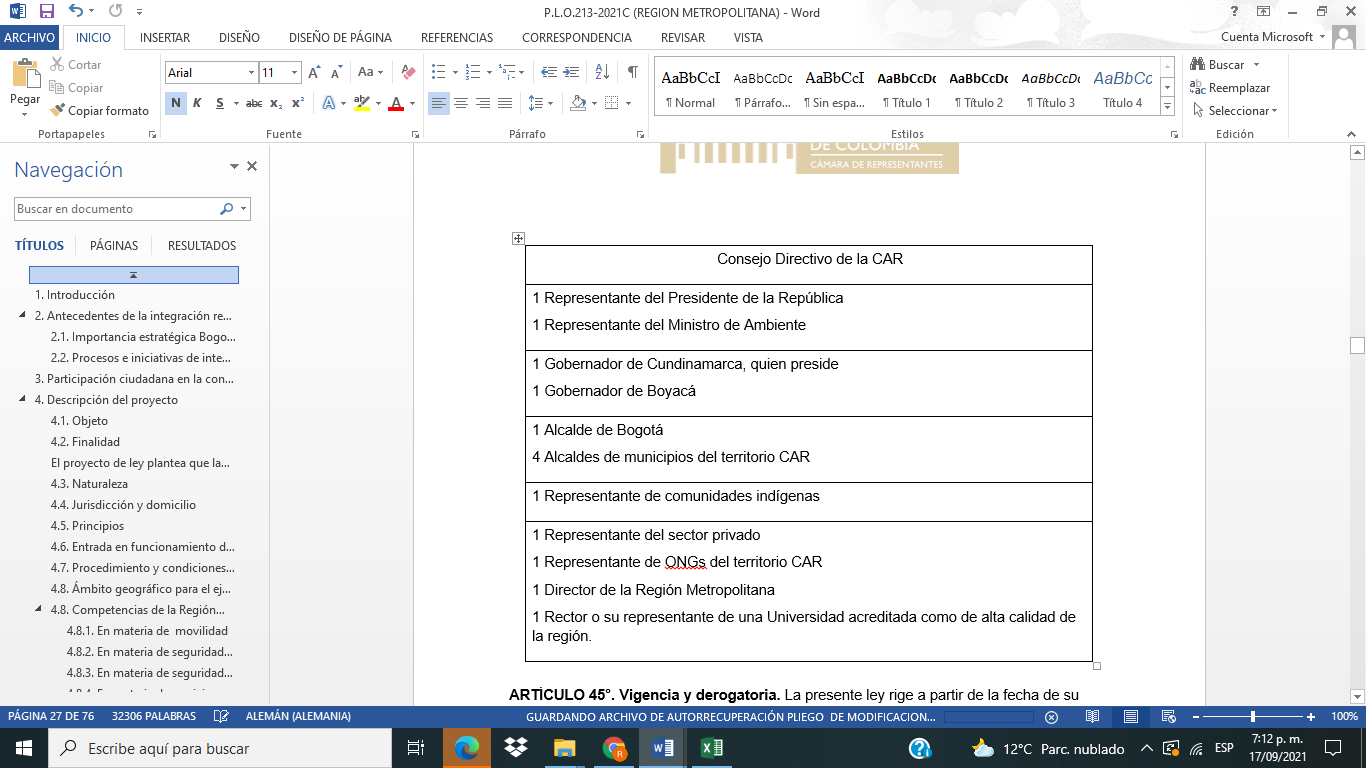 ARTÍCULO 51°. Adiciónese el siguiente parágrafo al artículo 26 de la Ley 99 de 1993:PARÁGRAFO 4. El Consejo Directivo de la Corporación Autónoma Regional de Cundinamarca – CAR estará conformado de la siguiente manera:ARTÍCULO 55°. Vigencia y derogatoria. La presente ley rige a partir de la fecha de su publicación y deroga las disposiciones que le sean contrarias.ARTÍCULO 47°. Vigencia y derogatoria. La presente ley rige a partir de la fecha de su publicación y deroga las disposiciones que le sean contrarias.Población MunicipalCurules SuplementariasMás de 30,000 habitantes1Más de 80,000 habitantes2Más de 500,000 habitantes3